Санкт-Петербургский государственный университет МАРТИШКИНА Ирина ВячеславовнаВыпускная квалификационная работа Влияние государственных и негосударственных стипендиальных программ и программ стажировок на профессиональные траектории молодежи г. Санкт-Петербурга39.03.01. Социология, бакалавриатНаучный руководитель:д.с.н., доцент кафедры социального управления и планированияРубцова Мария ВладимировнаСанкт-Петербург2023ОГЛАВЛЕНИЕВВЕДЕНИЕДанная работа посвящена изучению становления и развития профессиональных траекторий молодежи под влиянием различных стипендиальных программ и программ стажировок, предоставляемых в государственном и негосударственном порядке. Существует большое количество потенциальных возможностей трудоустройства, однако их фактическая значимость для молодежи является не до конца изученной. В связи с этим актуальность выбранной темы заключается в необходимости поиска и анализа информации, связанных с ролью государственных и негосударственных стипендиальных программ и программ стажировок в процессах профессионального самоопределения, выстраивания профессиональных траекторий и выхода молодежи на рынок труда. В последние годы с развитием цифровых технологий и распространения удаленного формата обучения и работы этот вопрос становится более многогранным и сложным, поскольку возникают новые способы участия в вышеперечисленных разновидностях программ. Вместе с тем профессиональная траектория становится нелинейной, вследствие чего процесс развития карьеры менее очевиден. Несмотря на наличие исследований, направленных на выявление стратегий поиска работы, карьерных ожиданий и других аспектов трудоустройства, остается не до конца изученным, в какой степени тот или иной фактор влияет на конечный выбор профессии: например, насколько участие в стажировках помогает при самоопределении и выборе места работы, а также как молодежь оценивает значимость участия в подобного рода программах и проектах в контексте профессионального самоопределения и трудоустройства.Проблема исследования: недостаток информации о влиянии государственных и негосударственных стипендиальных программ и программ стажировок на профессиональные траектории молодежи г.Санкт-ПетербургаЦель: охарактеризовать влияние государственных и негосударственных стипендиальных программ и программ стажировок на профессиональные траектории молодежи г.Санкт-ПетербургаЗадачи: Выявить сущность и характеристику профессиональных траекторий молодежи.Охарактеризовать социологический подход к изучению профессиональных траекторий молодежи.Описать государственные и частные стипендиальные программы, доступные для молодежи г.Санкт-Петербурга.Описать государственные и частные программы стажировок, доступные для молодежи г.Санкт-Петербурга.Составить программу социологического исследования.Описать результаты социологического исследования.Проанализировать результаты социологического исследования.Объект: государственные и негосударственные стипендиальные программы и программы стажировок, доступные молодежи г.Санкт-ПетербургаПредмет: влияние государственных и негосударственных стипендиальных программ и программ стажировок на профессиональные траектории молодежи г.Санкт-ПетербургаСтепень изученности: исследованиями по данной теме занимаются специалисты различных научных направлений, в том числе социологии, психологии, экономики, политологии и других. В рамках текущей работы за основу принимаются труды, имеющие отношение к социологическим концепциям профессионального становления и развития, психологии профессиональной деятельности, теориям культурных особенностей общества, а также исследования о профессиональных траекториях молодежи, стратегиях поиска работы, экономических трансформациях в России и т.д.  В рамках социологического подхода важное место занимает концепция переходности, которая подразумевает рассмотрение профессиональных траекторий как одной из составляющих перехода во взрослую жизнь. Социологи У.И. Томас и Ф. Знанецкий изучали переписки и автобиографии польских мигрантов в США, которые находились в процессе перехода, или в данном случае — адаптации. Их исследование положило начало биографическому подходу в изучении профессиональных траекторий.В дальнейшем эту идею разрабатывали Э. Хьюз, А. Страусс и Б. Глезер (Чикагская школа). Исследователи уделяли особое внимание индивидуальным обстоятельствам и так называемым точкам бифуркации — наиболее значимым моментам принятия решения в жизни. Г. Эдлер применял биографический подход для изучения детей Великой депрессии.Другим направлением изучения профессиональных траекторий считают метод жизненного нарратива, который стал активно распространяться в социологии с 1980-х после появления работ Д. Берто. Оба подхода связаны концептуально и имеют преемственность, однако нарративный метод фокусируется не на самой биографии, а на рассказе о ней. Социологическая интерпретации термина «траектория» принадлежит французскому социологу П. Бурдье, который понимал ее как последовательную смену социальных позиций. Трактовку понятию «карьера» в социологии предложили Э. Хьюз, Ж-Р. Треанон и др.При изучении выбора профессии сложно избежать обращения к психологическим концепциям. Изучением профессиональных траекторий и профессионального самоопределения личности занимались, например, Э. Ф. Зеер и Е.А.Климов.На самоопределение в профессии оказывают влияние в том числе социальные факторы и социокультурные нормы, доминирующие в обществе на определенном историческом этапе. Социальное неравенство, культура потребления, включая его демонстративную форму, приоритизация материального благополучия и т.д. формируют у молодежи неоправданное желание получать как можно больше ценой минимальных усилий. На этом фоне есть риск возникновения внутреннего конфликта, конфликта интересов. Изучением социокультурных аспектов общества занимались М. Вебер, представители франкфуртской школы, Ж. Бодрийяр, Т. Веблен и другие. Таким образом, данная тема получила широкое освещение в более ранних исследованиях, однако сведений о профессиональных траекториях молодежи в современных российский реалиях недостаточно, чтобы сделать научно обоснованные выводы.Теоретическая значимость: теоретическая значимость данной работы заключается в том, что в ней комплексно раскрываются различные факторы, воздействующие на профессиональные траектории молодежи с учетом актуальных тенденций и социальных трансформаций. Работа сфокусирована на анализе социально-психологических сторон профессионального самоопределения, стратегий поиска работы, особенно при помощи государственных и негосударственных стипендий и стажировок. Выявляется, каким образом профессиональные траектории молодежи изменились сейчас и как представители молодого поколения оценивают персональную значимость различных ресурсов и платформ для трудоустройства. Практическая значимость: практическую значимость представляют результаты социологического исследования, направленного на выявление того, в какой степени на профессиональные траектории молодежи г. Санкт-Петербурга влияют разнообразные государственные и негосударственные программы. Данное исследование демонстрирует текущие ожидания молодых специалистов относительно рынка труда и собственных карьерных перспектив и может послужить фундаментом для анализа существующих программ и проектов, связанных со сферой профессионального самоопределения, выбора работы и т.д. Гипотеза: предполагается, что молодежь г. Санкт-Петербурга заинтересована в получении стипендий и/или прохождении стажировок, однако недостаточно осведомлена о них или не имеет возможности принять участие в этих программах, вследствие чего их влияние на профессиональные траектории окажется двояким: они будут известны респондентам, но не будут иметь для них практической эффективности. Методы: онлайн-опрос на платформе Google FormsСтруктура работы: выпускная квалификационная работа состоит из введения, теоретической и практической частей, 3 глав, заключения, списка использованных источников и приложения. Общий объем работы составляет 119 страниц. ТЕОРЕТИЧЕСКАЯ ЧАСТЬГлава 1. ТЕОРЕТИЧЕСКИЕ ОСНОВЫ ИЗУЧЕНИЯ ПРОФЕССИОНАЛЬНЫХ ТРАЕКТОРИЙ МОЛОДЕЖИ 1.1. Профессиональная траектория молодежи: сущность и характеристикаПрофессиональную траекторию можно определить как движение личности в профессионально-образовательном пространстве и времени профессиональной жизни. Оно охватывает период развития личности с начала формирования профессиональных интересов и склонностей до окончания профессиональной биографии. По Э.Ф. Зееру, этот процесс обусловлен 3-мя основными факторами:Возрастными изменениями, обусловливающими периодизацию развития личности.Системой непрерывного образования.Ведущей профессионально-ориентированной деятельностью.Он отмечает, что «индивидуальная траектория профессионального становления личности характеризуется изменением направления вектора развития, обусловленное нарушением последовательного, линейного, упорядоченного процесса профессионального становления и образованием моментов неустойчивости (точек бифуркаций). «Нарушителями» эволюционного развития выступают психологические барьеры: дезадаптация, кризисы, деформации, профессионально обусловленные акцентуации, социально-профессиональные инциденты, неблагоприятное стечение обстоятельств, случайности. Область, ограниченная этими координатами, образует личностно-профессиональный потенциал человека».В этом отношении профессиональное становление можно считать частью личностного развития, самовоспитания, самореализации и социализации в целом. Карьерные ориентиры являются одними из ключевых показателей, характеризующих особенности конкретной личности. Однако выбор того или иного пути может зависеть от разнообразных факторов, и он не всегда зависит от первоначальной предрасположенности, интересов, талантов, склонностей и т.д. Соответственно, в рамках рассмотрения профессиональных траекторий следует подробнее остановиться на моментах, которые в наибольшей степени воздействуют на направление вектора карьеры.Советский и российский психолог Е.А.Климов выделил 8 факторов выбора профессии. Его концепция получила название «восьмиугольник Климова», и она включает следующие элементы:Наличие склонностей (интересов). Климов полагал, что человек будет более успешен в деятельности, которая вызывает у него интерес, приносит удовольствие. Иными словами, если человеку нравится что-то делать (даже без учета предрасположенности), он с большей долей вероятности будет готов вкладывать силы в развитие соответствующих знаний и навыков. Наличие способностей. Наличие интереса не является исчерпывающим. Способности во многом определяют потенциальную возможность реализоваться в той или иной сфере, хотя существует большое количество дискуссионных вопросов, связанных с этой темой. Для начала стоит отметить, что способности с точки зрения психологии формируются на основе задатков, которые в свою очередь носят врожденный характер (например, музыкальных слух). Очевидно, что если задатки не обнаружить и не развивать, способности также не смогут развиться, поэтому данный пункт в схеме Климова нуждается в дополнительных оговорках и условиях. Что касается способностей повышенного уровня, т.е. таланта, одаренности и т.д., их анализировать еще сложнее. Даже при невероятных по среднестатистическим меркам задатках человек рискует так и не достигнуть высокого уровня мастерства, если не будет вкладывать колоссальное количество усилий в саморазвитие. Притязания (предпочтения). Этот фактор подразумевает, по сути, разделение еще на несколько. В предпочтения в данном случае включаются установки и ценности, условия жизни, приоритеты, текущие потребности и многое другое. Например, человек может одновременно искать высокую должность, но бояться брать на себя ответственность. Притязания нередко находятся во взаимном противоречии, что усложняет выстраивание карьерного маршрута.Мнение родителей, семьи. Семья оказывает существенное влияние по целому ряду причин: она способствует развитию тех или иных знаний и навыков, предоставляя (или не предоставляя) возможности посещать определенную школу, кружки и секции, репетиторов и другие виды деятельности. В этом случае играют роль экономическое положение семьи, внутренние нормы и принципы, психологические установки, семейные традиции и прочее. Известны многочисленные случаи формирования профессиональных «династий». Мнение сверстников. Этот пункт достаточно субъективен, однако имеет под собой некие основания. В подростковом возрасте общение со сверстниками, социальный статус в коллективе являются крайне значимыми. Согласно теории Левина, важнейшими процессами переходного возраста являются расширение жизненного мира личности, круга ее общения, групповой принадлежности и типа людей, на которых она ориентируется. По этим причинам на выбор профессии действительно может существенно повлиять мнение окружающих, однако в более позднем возрасте этот критерий больше отходит на второй план. Личный профессиональный план (ключевой фактор). Грамотно проработанный профессиональный план должен иметь конечную цель, результат, к которому хочется прийти: желаемые должность, место работы, размер заработной платы, график, задачи. Наличие определенного плана во многом задает профессиональную траекторию, поскольку именно он содержит информацию об основной сфере деятельности (или нескольких), примерных этапах профессиональной самореализации и, как следствие, о средствах достижения цели. Знания о профессии. На современном этапе получить знания о требованиях к работнику любой специальности и о его профессиональных обязанностях намного проще, чем несколько десятилетий назад. Тем не менее оценить, насколько профессия подходит, не всегда легко, поэтому профориентации уделяется довольно много внимания. Для изучения профессий удобно использовать профессиограммы, которые знакомят с сущностью, обязанностями, требованиями к профессиональным, индивидуальным качествам и образованию, условиями труда и карьерного роста, а также с медицинскими противопоказаниями.Потребности общества. Значимость и востребованность профессии в обществе играет немаловажную роль в процессе выбора. Специальности имеют свойство устаревать, что влияет на количество вакансий и уровень оплаты труда. Если смотреть глобально, то рыночные механизмы периодически меняют расстановку приоритетов, делая одни профессии крайне актуальными и параллельно практически уничтожая другие. В этом заключается основная сложность: сейчас получить образование один раз на всю жизнь вряд ли будет эффективным. Необходимо регулярно осваивать новые знания и навыки в соответствии с концепцией непрерывного образования. Последнюю трактуют 3 способами: как образование на протяжении всей жизни, как образование взрослых и как непрерывное профессиональное образование. Суть сводится к тому, что потребности общества меняются настолько быстро, а профессии получают и утрачивают актуальность с такой скоростью, что к выбору образовательной и профессиональной траектории нужно подходить максимально тщательно, осторожно и ответственно. При этом также нужно всегда быть готовым к тому, что придется постоянно адаптироваться к меняющимся условиям.Далее следует затронуть такой аспект, как профессиональное самоопределение, которое базируется в первую очередь на социально-психологических, чем на экономических факторах. Существует два подхода к трактовке самоопределения личности в профессии. В узком смысле оно означает непосредственно выбор профессии, а в широком — это весь профессиональный путь личности на протяжении жизни. Самоопределение подразумевает включения молодежи в социально-профессиональную структуру.Если отталкиваться от того, что профессиональное самоопределение является одной из важнейшей частей самоопределения в жизни в целом, имеет смысл рассматривать его в качестве осознанного шага, который подразумевает выбор определенных путей карьеры и способов их реализации. Данный феномен можно охарактеризовать как сложный процесс интеграции молодежи в социально-профессиональную структуру общества, который реализуется на личностном уровне через ценностный выбор субъектом вариантов своего профессионального развития.Социально-психологические факторы сочетаются с рыночными, и в этом отношении надо обратиться к особенностям функционирования рынка в современной России. В отличие от многих других стран, Россия несет в себе наследие плановой экономики Советского Союза, поэтому становление на рыночные  рельсы происходило продолжительно и с затруднениями («шоковая терапия» Егора Гайдара, дефолт 1998-го и т.д.).     Г.Н.Рязанова и П.С.Толкачев перечисляют несколько тезисов, описывающих постсоветскую экономику:Еще на начальном этапе реформирования было выявлено, что российское общество не имеет главного ценностного компонента западного мира, т.е. стремления к индивидуализму. Отход от идеологии коммунизма не привел к отказу от коллективистских представлений, и социум в сущности не поменял духовно-нравственной основы.Структуры моделей экономики в СССР и современной России имеют некоторые сходства. Так, советская экономика характеризовалась тем, что в ней практически отсутствовала активность на микроуровне. Вместе с тем макро- и мезоуровни жестко регулировались сверху. Сейчас ситуация диаметрально противоположная. На среднем и высшем уровне управление осуществляется слабо, а низший уровень обладает довольно существенной уровнем свободы. Однако последнее носит анархический характер вследствие слабого контроля со стороны государства. После того, как распался Советский Союз, экономика перестала быть эффективной на макроэкономическом уровне, и сейчас предыдущие показатели все еще не достигнуты. Текущий экономический рост обусловлен активностью в топливно-сырьевой сфере.Для того чтобы национальная экономика эффективно развивалась, необходимо разработать новую экономическую модель, которая будет учитывать все составляющие. Благодаря обеспечению целостности все компоненты будут функционировать гармонично.Молодежь, воспитанная в этих социально-экономических условиях, чувствует неопределенность и неустойчивость. Согласно материалам социологических исследований 1997-2012 гг., проведенных лабораторией социологии ПГТУ, доминирующими оказались такие ценности, как материальная обеспеченность, а также ценности частной жизни (семья, любовь, здоровье). Усиление ориентации на материальные блага сопровождается падением престижа труда: главное — это деньги, тогда как добросовестный труд оказался отодвинутым на 13-е (предпоследнее) место. На заднем плане оказались и такие ценности, как профессия, квалификация, образование.Доминантой при выборе профессии оказывается ориентация на статус, связанный по преимуществу с получением жизненным благ. При этом отмечается обратная связь между ориентацией на статус и профессией: сильная ориентация на статус подавляет профессиональную ориентацию. Как итог, получение профессии становится чем-то второстепенным.Далее следует остановиться на том, как представители современной молодежи подходят к поиску работы, с какими проблемами сталкиваются чаще всего и чем вызваны трудности в процессе поиска подходящих вакансий. На примере нескольких исследований можно сделать некоторые обобщенные выводы по данному вопросу. Исследование от 2017-го года, проведенное сотрудниками ВолНЦ РАН путем фокус-групп, выявило, молодые люди склонны неадекватно оценивать собственные силы и возможности, зачастую не обладают должным объемом знаний и навыков, не ценят свое рабочее место и, соответственно, несерьезны, плохо дисциплинированы и имеют проблемы с тайм-менеджментом.Среди позитивных качеств можно обозначить следующие: хороший уровень образования, эрудированность, развитые коммуникативные навыки (слушают и слышат), высокая обучаемость. Суммарно в ходе исследования было опрошено 30 человек от 18 до 25 лет с высшим и средним профессиональным образованием. В 2019-м году, по данным РАНХиГС, самым распространенным средством поиска работы для молодежи от 18 до 30 лет оказались родственники, друзья и знакомые (исследование затрагивало Ивановскую, Свердловскую и Новосибирскую области). Именно таким образом нашли работу 31,6% опрошенных, занятых в сфере государственного и муниципального управления. Исключением из данного правила являются IT-сфера и область финансов, рекламы и консалтинга. Еще одно исследование, проведенное рекрутинговой компанией Hays Response совместно с FutureToday, показало вполне логичные и ожидаемые результаты. Так, 65% молодых соискателей в первую очередь обращают внимание на уровень оплаты труда, 42% также отметили важность графика, 41% — карьерные перспективы, 35% — комплекс преимуществ работы в конкретном месте. Что касается платформ для поиска работы, то 91% предпочитают использовать популярные агрегаторы вакансий (hh.ru, superjob и rabota.ru), 52% стараются трудоустроиться через платформы для студентов и выпускников (FutureToday, Changellenge), 42% — через социальные сети, 38% — через сайты организаций и их карьерные страницы, а 34% — обращаются за помощью к знакомым. 32% респондентов рассылают резюме напрямую потенциальным работодателям, а 29% ищут стажировки.Многие молодые соискатели также ожидают карьерного роста в компании. 42% опрошенных надеются, что на первой работе их повысят, а 31% ожидают, что первое трудоустройство станет стартовой точкой для трудоустройства в более престижном месте. Также большинство опрошенных рассчитывают, что первая работа позволит им получить багаж новых знаний и навыков (80%) и поможет освоить основы профессии (70%). Приведенные исследования в целом демонстрируют довольно схожую картину. Молодые люди, выходя на рынок труда, готовы учиться и узнавать новое, и они ожидают, что работодатель поможет им в этом на начальном этапе. Из этого уже вытекает первая потенциальная проблема. Компании заинтересованы в поиске специалиста с опытом, и далеко не все готовы уделять достаточно времени на обучение. Второй значимый аспект — желание молодежи как можно быстрее выйти на новый профессиональный уровень, что не очень хорошо сочетается с малым количеством опыта и необходимостью дополнительного обучения. 1.2. Социологический подход к изучению профессиональных траекторий молодежиДля начала стоит отметить, что подходы к определению молодежи и возрастных границ вообще могут быть очень разнообразными. Характерно, что молодежь является самой активной прослойкой общества и активно участвует в таких сферах, как культура, политика, экономика, религия и др. С точки зрения социологии молодежь считается отдельной социальной группой со своими отличительными специфическими характеристиками. Немаловажно, что возрастные границы не всегда четко обозначают сущность молодежи как социальной группы.Молодые люди обладают ценностями и установками, реализуют определенные паттерны поведения и практикуют некоторый стиль жизни и вид деятельности. В рамках социологии молодежи на первый план в этом отношении выходят социальные аспекты.Можно выделить две основные дефиниции понятия «молодежь». В первом, более широком смысле, под молодежью понимается «обширная совокупность групповых общностей, образующихся на основе возрастных признаков и связанных с ними основных видов деятельности». Это абстрактная дефиниция, которая вполне может быть применима и к группе взрослых, и к группе пожилых людей. Во втором, более узком — собственно социологическом смысле, — молодежью называют «социально-демографическую группу, выделяемую на основе обусловленных возрастом особенностей социального положения молодых людей, их места и функций в социальной структуре общества, специфических интересов и ценностей». Социологический смысл второго определения состоит в том, что здесь подчеркивается своеобразие молодежи как социальной группы, имеющей особый статус в обществе.Неоднозначность определения молодежи во многом зависит от того, что возрастные рамки не в полной мере отражают сущность понятия. Согласно российскому законодательству, молодежью являются лица от 14 до 35 лет включительно (если не брать в расчет исключительные случаи, когда верхнюю границу допустимо увеличить). Социальный статус молодежи имеет социально-историческую природу и зависит от характера социальности общества, культуры и особенностей социализации. Он характеризуется следующими признаками:Предписанность, предопределенность. Социальный статус молодых людей преимущественно зависит именно от предписанных компонентов (в силу возраста). Позиция в социальной структуре находится лишь на стадии формирования. Динамичность и перспективность социального статуса молодежи. Для молодежи свойственна быстрая вертикальная мобильность, которая при нормальных условиях является восходящей. Молодые люди получают образование, находят работу, занимают какую-либо должность и, как следствие, присваивают определенную социальную субъектность. Параллельно с этим расширяются возможности для приобретения новых признаков социального статуса, включая экономические, властные, престижные и т.д. Предопределенное обществом неравенство статуса младшей и старшей возрастных групп молодежи (под этим подразумевается неравный набор прав и обязанностей, закрепленных законодательно). Говоря кратко, молодежь, помимо того, что занимает промежуточное положение между детьми и взрослыми, является также внутренне неоднородной. Что касается выбора профессии, то он всегда осуществляется в конкретных социально-экономических условиях, которые определяют рынок труда, спрос на различные профессии. Социально-экономическая ситуация отражается в общественном сознании в двух основных формах, т.е. в зависимости от общественного престижа профессий и значимости образования в обществе, влияющих на предпочтения молодежи.Образование в свою очередь выполняет ряд социально-значимых функций:Профессионально-экономическая функция образования. Т.е. образование воспринимается как средство получения специальности.Статусная функция. Образование и, как следствие, карьера являются важными социальными лифтами, и в таком случае процесс обучения необходим для достижения желаемого социального статуса.Гуманистическая функция. С этой точки зрения образование имеет значение в качестве самоцели, внутреннего развития, самореализации.Первые две функции в сущности направлены на изменение положения в социальной структуре. Последняя же затрагивает психологическую составляющую и не оказывает существенного влияния на продвижение по социальной лестнице. С образованием и карьерой непосредственно связаны вопросы социального неравенства, которые изучались многими исследователями. М.Вебер, например, выделял 3 компонента, из которых складывается социальное неравенство:Богатство. Имущественное неравенство.Престиж. Неравное отношение к представителям разных групп, неодинаковые уважение и почет. Власть. Неравный доступ к властным ресурсам. Как показывают теоретические сведения и данные исследований, представленные выше, профессиональное самоопределение молодежи реализуется преимущественно с опорой на потенциальные богатство и престиж. Если отталкиваться от того, что эти факторы являются ключевыми, основной сложностью при выборе профессии становится сочетание желаемого и доступного, т.е. психологических, субъективных склонностей и интересов и экономической, практической возможности получить профессию, должность, работу. Из этого также следует, что с социологической точки зрения выстраивание той или иной профессиональной траектории зависит от социально-экономических условий общества или конкретной семьи, от состояния рынка труда, специальных образовательных программ и других инструментов и ресурсов, которые могут стать «трамплином» для достижения нового социального статуса. Обусловленность профессионального самоопределения показателями богатства и престижа могут быть связаны с особенностями современного капиталистического общества в целом. Активное развитие рынка и производства ведет к увеличению потребления благ, и в конечном итоге это приводит к тому, что потребление возводится в статус если не культа, то социальной нормы, и параллельно с этим формируется соответствующая система ценностей. Общество, которое Ж.Бодрийяр назвал обществом потребления во второй половине XX века, остается таковым и на сегодняшний день, но в несколько видоизмененном формате. Общество потребления характеризуется бесконечным, иррациональным стремлением к изобилию, которое не имеет под собой практического смысла. Предметы становятся признаками статуса и наделяются символическим значением, и накопление как можно большего количества статусных атрибутов позиционируется в качестве достижения счастья, успеха, богатства. Бодрийяр описывал это так: «Витрина, рекламное объявление, фирма-производитель, фирменный знак, который здесь играет существенную роль, навязывают тем самым связное, групповое видение предметов как почти неразделимого целого, как цепи, которая в таком случае не является больше рядом простых предметов, но сцеплением значащих предметов в той мере, в какой они обозначают один другого в качестве суперпредмета, комплексного и вовлекающего потребителя в серию усложненных мотиваций». Иными словами, предмет перестает иметь значение как таковой, но при этом наделяется символическим значением, которому предоставляется первостепенная роль.Концептуально схожие высказывания можно обнаружить у представителей франкфуртской школы. Всеобщая рационализация деятельности, о которой писал еще М.Вебер, привела к технологическому прогрессу, вследствие которого улучшилось благосостояние. Однако у рационализации есть и обратная сторона. Она формирует склонность к предписанным стандартным и безличным образцам поведения, в результате чего игнорируется и подавляется природа человека, т.е. спонтанность, склонность к воображению и игре, а также к моментальному удовлетворению желаний и потребностей. Представители франкфуртской школы на основе этого вывели понятие авторитарной личности, которая характеризуется конформизмом, консерватизмом, стереотипностью мышления, лояльностью к инстанциям власти и идентификации с фигурами власти, нетерпимостью к «чужим» и «слабым» и т.д. Массовое распространение данных качеств, по мнению исследователей, привело к появлению большого количество авторитарных и тоталитарных режимов в прошлом веке. Культурная индустрия в свою очередь существует для того чтобы облегчить адаптацию индивида к существующей капиталистической системе. Культура служит средством отвлечения от реальности, выключения критического осмысления происходящего. Адорно выделяет специальные техники, используемые для этих целей:Стандартизацию. Использование типичных, стандартизированных сюжетных линий. Псевдоинтеллектуализацию. Введение различий, которые немного маскируют «формулу».  Механизмы реакции. Например, закадровый смех для достижения нужной реакции. В результате подобных воздействий общество становится пассивным, восприимчивым к пропаганде и отвечающим целям капиталистической системы. Еще одним научным фундаментом для изучения стремления к богатству и престижу является теория праздного класса и свойственное ему так называемое демонстративное потребление. Американский экономист и социолог Т.Веблен описывал потребительские привычки высших классов, которые могут позволить себе существенно больше прожиточного минимума: «Потребление предметов роскоши и удовольствий — это в истинном смысле потребление, направленное на благо самого потребителя, и, следовательно, является признаком того, что он и есть господин».   В современном мире вопросы демонстративного потребления, вплоть до расточительства, касаются не только привилегированных слоев населения. Согласно российским исследованиям, демонстративное потребление в наибольшей степени характерно именно для молодежи, которая стремится к самоутверждению, к поиску своего статуса в сложной системе социально-экономических отношений.Распад СССР привел к кризису ценностей, что сформировало фундамент для развития культуры потребления, в рамках которой проходила социализировалась российская молодежь. При этом западные нормы, о чем уже говорилось выше, в должной степени не развились и не прижились, и сложилась ситуация, при которой социальное расслоение и бедность растут, а ключевым критерием жизненного успеха становится материальная обеспеченность. Эта идея транслируется в медиа путем насаждения значимости (в сущности сугубо символической) потребительских практик. Потребление нивелирует вопрос социального неравенства, поскольку покупка «элитной» и модной продукции позволяет приблизиться к желаемому социальному статусу. Молодые люди охотно приобретают престижные товары и услуги, обладающие особым символическим значением, не обращая внимание на практическую необходимость и наличие достаточного количества средств. Благодаря этому им удается достигнуть некоторого иллюзорного престижа в социальной структуре общества. При изучении профессиональных траекторий необходимо учитывать общий социальный контекст и, исходя из него, выстраивать логику. Социологические подходы, как правило, подразумевают рассмотрение данной темы как одного из компонентов перехода во взрослую жизнь. Этот переход соотносится с рядом таких ключевых жизненных событий, как завершение школьного и профессионального образования, получение полной занятости, уход из жилища родителей, жизнь собственной семьей, появление первого ребенка. М.Дж. Шенахен определяет эти события начала жизни взрослого человека понятием «маркеры переходности» (transition markers).Концепция переходности связана с биографическим подходом к изучению профессиональных траекторий. Его разрабатывали У.И. Томас и Ф. Знанецкий, проводя исследование о польских мигрантах в США. Работа «Польский крестьянин в Европе и Америке» (1918-1921 гг.) впоследствии рассматривалась американскими социологами как первый и яркий образец эмпирического социологического исследования, связанного с использованием биографии и личных документов в качестве важнейшего метода, внедренного в социологию.  Предметом изучения стали семьи польских крестьян, которые после переселения в Америку вступили в полосу перехода (адаптации) от старых форм социальной организации к современным формам жизни. Было выделено восемь главных проблем:Проблема соотношения типа социальной организации и индивидуализма.Проблема индивидуальной и социальной активности.Проблема «анормальности». Проблема профессий.Проблема взаимоотношения между полами.Проблема социального счастья.Проблемы борьбы рас и культур.Проблема оптимальной организации культурной жизни.Авторы применяли два биографических приема: анализ переписок и изучение автобиографий.Позже этот метод развивали представители Чикагской школы Э. Хьюз, А. Страусс и Б. Глезер. Так, для подхода Хьюза к занятиям и профессиям характерно многомерное их видение. Профессиональные институты, как и прочие, рассматриваются как вписанные в контекст более широкой конфигурации взаимосвязанных и в той или иной степени организованных деятельностей, или в контекст того, что принято называть «разделением труда». Хотя этот контекст кажется при обращении к профессиям чуть ли не само собой разумеющимся, далеко не все подходы всерьез принимают его во внимание. У Хьюза же он не только принимается во внимание, но и является во многом определяющим для его подхода к изучению занятий.Для всей чикагской традиции характерно рассмотрение общества (прежде всего современного) как развертывающегося процесса. Соответственно, и у него исследование занятий вписано в анализ динамичного и изменяющегося общества. Занятия и профессиональные (occupational) структуры рассматриваются как изменчивые и восприимчивые к меняющимся историческим условиям и обстоятельствам.В обобщенном смысле спецификой в данном случае является внимание к личному выбору субъекта. Исследователи Чикагской школы делают акцент на переходах, точках бифуркаций, т.е. принятия решений в наиболее значимых моментах на протяжении жизни. При помощи биографического метода очерчивается карьера в некотором определенном поле. Такой подход демонстрирует свою валидность при анализе профессиональных или резиденциальных карьер, однако становится неадекватным, когда речь заходит о карьерах женщин, в которых тесно переплетены семейная и профессиональная составляющие.В рамках биографического подхода осуществляется анализ разнообразных эпизодов жизни от рождения до смерти. Данный метод подходит и для изучения отдельный хронологических промежутков, в частности для рассмотрения перехода от обучения к работе. Благодаря применению этого подхода ключевые событие и переходные периоды оказываются погружены в общий исторический контекст и особые жизненные обстоятельства отдельно взятого индивида. Биографическая перспектива — life course — рассматривает индивидов как вовлеченных в последовательность хронологически выстроенных событий и в структурированные социальными институциями условия и социальные роли.Нормативные пути продвижения определяются социальными институтами, в контексте профессионального развития — в первую очередь образовательными. Институты задают набор последовательных статусов и правил перехода, однако в их рамках индивид волен принимать самостоятельные решения. Из этого, по большому счету, вытекает нелинейность и разнообразие возможных путей. Г. Элдер использовал биографический подход в целях изучения целого поколения, а именно — детей Великой депрессии. Его труд послужил истоком для множества аналогичных исследований. Он охарактеризовал transition (переход/преобразование) как изменение статуса, которое влечет за собой последствия в долгосрочной перспективе. В дальнейшей своей работе Г. Элдер вновь обращается к тому, что transitions находятся в границах траекторий, за счет чего обретают ту или иную форму и смысл. Согласно Элдеру, сущность биографического подхода объясняется следующими тезисами:Индивидуальные траектории моделируются историческим и географическим контекстами, в которые они вписаны.Воздействие последовательности переходов/преобразований или событий зависит от момента, в который таковые происходят в жизни индивида.Различные сферы жизни (linked lives) взаимосвязаны, а исторические и социальные влияния проявляются и воспринимаются посредством сетей разделяемых взаимоотношений.Индивиды конструируют свои жизни путем актов выбора и совершаемых действий в пределах предоставленных им обстоятельств и в предложенных исторических и социальных условиях.С публикации в 1980 году работы Д. Берто набирает популярность метод жизненного нарратива. Автор противопоставляет жизненные нарративы биографии индивида. В первом случае на первый план выходит рассказ о происходящем, а во втором — фактически сама прожитая человеком жизнь. Социологическое исследование не может затронуть объективные подробности биографии, поэтому единственным решением этого вопроса является использование нарративов, которые проливают свет на реальный опыт человека. Согласно Д. Берто, нарративы являются залежами ценной информации для изучения социологами. Агрегируя эти биографические данные, можно реконструировать типичные пути отдельных социальных общностей.По результатам эпистемологического анализа, биографический подход и социологические исследования жизненных путей имеют методологическую преемственность. Понятие «жизненные пути» изменяет исходные критерии и референции исследований жизненных траекторий: они рассматриваются как социальный феномен, изучаемый в историческом и социологическом ракурсах. Понятие «жизненные пути» используется для обозначения социокультурных моделей, которые организуют жизненную траекторию индивидов в определенном обществе и в определенный исторический период. Обобщенная модель жизненного пути обозначает некоторое количество этапов, на каждом из которых индивид занимает специфическую статусную позицию и обладает неким набором социальных ролей. Эта позиция задает цели, к достижению которых необходимо стремиться, однако при этом возможности ограничены. С этой точки зрения позиция становится значимой объяснительной переменной индивидуальных поступков и социопсихологических процессов.Разница между понятиями «жизненный путь» и «жизненная траектория» на текущий момент остается достаточно размытой, и можно констатировать, что в последние 10–20 лет происходит некоторое перемещение исследовательского интереса к понятию «траектория».Термин «траектория» изначально подразумевал четкую причинно-следственную связь, зависимость этапов друг от друга. Понятие в социологию ввел П. Бурдье, и в его трактовке траектория означает  последовательность позиций, которые индивид занимает на протяжении своей жизни, действуя в различных социальных полях. Чаще всего под одним понятием он объединяет образовательную, профессиональную и социальную траектории; в отдельных случаях разделяет их, используя понятие в более узком смысле. «Определенному объему наследственного капитала соответствует совокупность («пучок») более или менее равновероятных траекторий, ведущих к более или менее эквивалентным позициям — этому полю возможностей, объективно предоставляемому определенному агенту...». В течение продолжительного периода времени профессиональные траектории подвергались анализу на основе представлений о карьере. Последняя была определена Э. Хьюзом как «последовательность статусов и четко определенных постов», которые принимают форму типичных этапов, позиций, достижений, ответственных поручений. По С. Спайлерману, карьеры — это истории работы (сама формулировка как бы отсылает к нарративу), последовательности смен позиций в профессиональной сфере, что предполагает некоторый уровень оплаты, качество условий труда, определенный объем власти и престижа. Ж-Р. Треанон считает карьеру эквивалентом рабочей жизни и профессиональной биографии, из чего выводит связь с капитализацией времени. Подобного рода жизнь, она же биография, — это «последовательность порогов, этапов, разветвлений, которым карьера сообщает направление; или лучше сказать: карьера — это та секвенция статусов, ролей, почестей и в первую очередь этапов профессионализации (а не личный талант, семейные отношения, случай, другие обстоятельства), которые и определяют ее хронологию».Иными словами, социологическое понимание карьеры подразумевает некую последовательность: смены профессий, статусов, ролей, переходных этапов и т.д. Исследователь карьеры D.T. Hall характеризует карьеру как  продвижение по организационной иерархии, которое выражается в последовательности представленное последовательностью работ, а также установок и поведения, формируемых на основании профессионального опыта. S.E. Zabusky и S.R. Barley дают лаконичное и точное определение карьеры как последовательного ролевого опыта. J.H. Greenhaus говорит о карьере как о разбитом на определенные промежутки жизненном пути человека, связанном с его работой.Изначально карьерные направления рассматривались линейно, как устойчивые и постоянные, однако с 1970-х годов число возможных переходов и этапов начало расширяться, что существенно снизило упорядоченность. С этого момента в социологию вводится понятие «профессиональная траектория», которая характеризуется нелинейным, прерывистым, непредвиденным, извилистым движением в профессиональной деятельности.Глава 2. ПРОГРАММЫ, ДОСТУПНЫЕ МОЛОДЕЖИ Г.САНКТ-ПЕТЕРБУРГА2.1. Описание государственных и негосударственных стипендиальных программ, доступных молодежи г.Санкт-ПетербургаВ современном мире профессиональные траектории молодежи в большей степени, чем когда-либо, определяются влиянием внешних факторов, а именно — теми ресурсами, которые предоставляют государственные и частные организации. Существует большое количество программ, которые доступны непосредственно студентам высших учебных заведений за успехи в научной и учебной деятельности, а также — программ, созданных для мотивации спортивной, творческой, социально значимой и прочих видов деятельности. Специальные выплаты назначаются как на государственном уровне, так и частными организациями. В России для студентов доступно несколько видов стипендий от государства, основные из которых:Государственная академическая стипендия. Полагается всем студентам-бюджетникам очной формы обучения, которые учатся на «хорошо» и «отлично». При поступлении каждый из них ежемесячно получает некоторую сумму не ниже 1755 рублей (по данным на сентябрь 2022-го года). Чтобы сохранить выплату, необходимо сдавать сессии без троек и пересдач. Повышенную государственную стипендию вуз может назначить за особые успехи, которые определяет самостоятельно (например, учеба на 5 две сессии подряд, научные публикации, творческие и спортивные достижения и т.д.).Стипендия Правительства РФ. Ее сумма составляет от 1440 до 10 000 рублей в месяц. Эта стипендия назначается экспертной комиссией вуза с учетом квот, предоставленных Министерством образования и науки. В данном случае размер выплаты зависит от значимости конкретного направления для государственных нужд. К наиболее важным, как правило, относятся технические специальности, в частности математика, физика. Некоторое ограниченное число таких стипендий ежегодно выделяется правительством для каждого региона и определенных университетов в разном объеме. Далее уполномоченные лица в самих вузах принимают решение о том, кто из учащихся будет получать правительственную стипендию. Требования к студентам различаются в зависимости от специальности и курса. Обязательными для всех являются только очная бюджетная форма обучения и отсутствие троек. В зависимости от приоритетности направления может требоваться не менее половины оценок «отлично» на последней сессии или за две последних сессии. Самый главный пункт — наличие особых достижений из перечня стипендиальной программы. К ним могут относиться гранты, научные публикации, а для бакалавров приоритетных направлений — победа или призерство во Всероссийской олимпиаде школьников, сдача приоритетного предмета ЕГЭ не менее чем на 80 баллов и др. Стипендия Президента РФ.Сумма выплаты — от 2200 до 14 000 рублей в месяц. Условия назначения претендентов на стипендию такие же, как у правительственной, однако объемы выплаты больше. Бакалавры и аспиранты приоритетных направлений получают по 7000 и 14 000 рублей, а неприоритетных — 2200 и 4500, соответственно. Стипендия Президента РФ не выплачивается совместно со стипендией Правительства. Требования к студентам приоритетных специальностей в данном случае немного серьезнее: за год до назначения выплаты нельзя получать тройки, а количество пятерок при этом должно составлять не менее 50%. Студент не должен иметь пересдач в течение всего обучения в вузе. Для неприоритетных направлений обязательным условием является также хорошая успеваемость или же наличие научных публикаций, побед в конкурсах и олимпиадах международного уровня.Отдельно стоит выделить именные стипендии, которые выплачиваются по инициативе государственными органами и органами местного самоуправления, а также физическими и юридическими лицами, самостоятельно определяющими условия и размеры выплат. К таким видам стипендий относятся, например, стипендия А.И.Солженицына, которая составляет 1500 рублей в месяц продолжительностью на год. Организацией всероссийского конкурса занимается Министерство науки и высшего образования. Вузы по собственному решению выдвигают кандидатов с достижениями в области литературы, политологии и журналистики. 10 стипендий распределяются между теми, кто учится без троек и имеет выдающиеся успехи в перечисленных сферах. Если рассматривать более локальный уровень, то нередко собственные стипендии назначают правительства городов.Стипендия Правительства Санкт-Петербурга выплачивается в размере от 2000 до 5000 рублей в месяц. Правительственные выплаты делятся на 3 категории в зависимости от профиля и назначаются студентам с 3 курса. Так, например, есть: стипендия имени Д. А. Гранина в области языкознания и литературоведения, стипендия имени Г. В. Старовойтовой в области гуманитарных наук, стипендия имени Ж. И. Алферова в области физических наук и др. Частные стипендиальные программы включают также, например, банковские программы от Тинькофф (25 000 рублей в месяц) и Альфа-Банка (150 000 Р после объявления результатов конкурса и еще 150 000 Р после окончания годовой программы). Стипендия Тинькофф доступна для всех российских студентов бюджетной и договорной формы обучения (кроме студентов выпускных курсов) и выдается за «академические» или «индустриальные» успехи, т.е. за участие во всероссийских и международных олимпиадах или за призерство на чемпионатах по программированию и хакатонах.Стипендия из фонда «Альфа-шанс» предназначается для студентов 3-4 курсов бюджетной и договорной формы обучения. Чтобы участвовать в конкурсе нужно написать мотивационное письмо или снять видео с рассказом о достижениях и обосновать, для чего будет использована стипендия. 2.2. Описание государственных и негосударственных программ стажировок, доступных молодежи г. Санкт-ПетербургаСтажировка — один из самых эффективных способов получить необходимый для дальнейшей работы опыт, наладить связи и выйти на рынок труда. Специальные программы стажировок, как правило, предлагаются для студентов в соответствии с их профилем обучения в рамках вуза или же в отдельном порядке. Учебные заведения имеют связи с работодателями, что потенциально упрощает для учащихся поиск работы и последующее трудоустройство. Этот способ далеко не единственно возможный. В целях прохождения стажировки молодые люди нередко обращаются к вакансиям на платформах для поиска работы, таких как hh.ru, superjob.ru, Работа.ру и другие. Данный вариант открывает возможности прохождения стажировок/трудоустройства. как для студентов, так и для тех, кто не получает высшее образование. В рамках текущей работы особый интерес представляют программы, которые производят отбор соискателей на конкурсной основе. К таковым относятся различные кейс-чемпионаты, хакатоны, олимпиады и прочие форматы, которые подразумевают выполнение какой-либо тестовой работы для получения возможности получить опыт в желаемой компании. Многие программы на текущий момент реализуются удаленно, благодаря чему молодежь из любого города России может принять участие в конкурсе и пройти стажировку дистанционно, что существенно упрощает процесс трудоустройства и уравнивает возможности людей из разных регионов. Кратко резюмируя, молодежь может искать стажировку или работу следующими способами:Классические агрегаторы, такие как hh.ru, superjob.ru, а также другие сайты.Программы стажировок, которые предлагает высшее учебное заведение (в случае, если речь идет о студентах). Специальные платформы-агрегаторы преимущественно для студентов и выпускников, например, FutureToday, Актион Студенты и т.д.Конкурсы, олимпиады, кейс-чемпионаты, хакатоны. К ним относятся, например, олимпиада «Я — профессионал», всероссийский конкурс «Твой ход», проекты платформы «Россия — страна возможностей» («Золотая стажировка», «Начни игру» и др.). Такие программы зачастую объединяют одновременно три стороны: государство, которое выступает инициатором и организатором; работодателей, которые ищут квалифицированных сотрудников; молодежь, заинтересованную в прохождении стажировки и поиске работы для дальнейшего трудоустройства.Социальные сети: паблики/телеграм-каналы с вакансиями.Печатные объявления.Родственники, друзья, знакомые.Связи на другой работе/стажировке.Программы стажировок особенно важны для изучения, поскольку через них пролегает путь к трудоустройству в компании. Стажировка позволяет ознакомиться с интересующей сферой, получить знания и навыки и приобрести необходимый опыт работы. Исследование superjob.ru от 2021 года показало, что 7 из 10 начинающих специалистов получали приглашение в компанию после прохождения стажировки. Опрос был проведен среди 1600 человек, выпустившихся из вузов в 2019-2021 гг. При этом основной целью 65% стажирующихся было получение практических навыков, и только 16% опрошенных отметили, что рассматривали стажировку как возможность попасть в штат. По данным того же исследования, ключевая проблема при трудоустройстве — отсутствие опыта. Этот вариант отметило 75% молодых специалистов. Сложность поиска работы на 2021 год респонденты оценили в 7,4 балла из 10. Еще один аспект, который подтверждает важную роль стажировок — тот факт, что существенная доля выпускников устраиваются на работу не по специальности: различные исследования выдают показатель в 30-50%. Кроме того, в последние годы молодежь начала отдавать приоритет профессиям, которые не требуют высшего образования, что вызвано как неоправданными ожиданиями, так и объективно сомнительными условиями труда и уровнем оплаты. Другой причиной повышенного интереса к таким специальностям, вероятно, является цифровизация и изменение подхода к процессу рекрутинга, акцентирование на навыках и опыте, а не на наличии документов об образовании. Компании, работающие только в цифровом или гибридном формате, зачастую совсем не заинтересованы в формальных атрибутах квалификации сотрудников. В наибольшей степени тенденции к переходу на дистанционный формат проявились в период пандемии. Многие люди были вынуждены начать работать или учиться удаленно, что качественно изменило их жизнь. Возвращение к офлайн-формату частично произошло, однако далеко не для всех. Судить о том, насколько ковид изменил повседневную жизнь, пока что, наверное, преждевременно. Однако определенно можно зафиксировать тренд на перенаправление в русло информатизации и компьютеризации. Удаленная работа на данный момент очень распространена, особенно в сферах, которые не требуют непосредственного взаимодействия с людьми. Фрилансеры имеют возможность работать исключительно из дома, находясь при этом в любой точке земного шара. Дистанционные стажировки также открывают возможности, которых не было ранее. Начинающие специалисты при желании могут приобрести опыт в компании из другого города или даже страны, что крайне удобно для профессионального развития, но при исследовании рынка труда это создает трудности, связанные с усложнением выстраивания профессиональных траекторий. Несмотря на все преимущества стажировок, они не всегда приносят практическую пользу и выгоду. Начинающим нередко предлагают стажироваться на безвозмездной основе, а этот вариант подходит далеко не всем, что может быть обусловлено конкретной потребностью в деньгах или просто нежеланием работать бесплатно. В этом отношении стажировка в хорошей компании будет проигрывать на фоне оплачиваемого трудоустройства даже в менее престижной организации. Другая проблема заключается в том, что найти место, подходящую должность и попасть на стажировку — не всегда получается легко. В ряде случаев от стажеров уже требуется какой-либо релевантный опыт. Что касается того фактора, который многие считают ключевым, т.е. наработки навыков, он тоже может не быть реализован в полной мере. Качество стажировки для молодого специалиста будет зависеть от корпоративной культуры компании, системы наставничества, организации труда, эмоционально-психологической составляющей и т.д. По длительности стажировки бывают краткосрочные и долгосрочные. Первые рассчитаны на период 1-3 месяцев и ознакомление с работой на определенной должности/в конкретном отделе. Вторые продолжаются полгода-год и направлены на глубокое погружение стажера в деятельность компании. Для эффективной реализации программ стажировок требуется:Вовлеченность в ведение самостоятельных проектов.Наличие ментора или наставника.Несколько ротаций в отделах в рамках заданного направления.Таким образом, стажировка — важный этап в получении практических навыков и закреплении усвоенных знаний. Данный процесс позволяет использовать на практике все теоретические сведения. Стажировка в зависимости от профессиональной отрасли требует наличия программы, по которой следует процесс обучения на практике.  Для работодателя организация стажировки требует оформления специальной документации. Положение о стажировке должно содержать следующие пункты:Вступительная часть и общее описание.Уровень профессиональных знаний (компетенция стажера).Цели обучения и порядок проведения.Информация о допуске к работе после стажировки.Контроль полученных знаний.Назначение лиц для проведения стажировки, определение их границ ответственности.Особенности проверки обучения, рекомендации по оформлению результатов.Требования к оборудованию для проведения стажировки (если необходимо).Необходимость стажировки отдельных категорий работников.Программа стажировки содержит список мероприятий с рекомендуемыми сроками исполнения и описанием каждого этапа. В ней указаны также ответственные за обучение.Строгая регламентация позволяет обеспечить высокую эффективность прохождения стажировки, а система контроля способствует усвоению полученных знаний и навыков. Резюмируя все вышесказанное, стажировки и стипендиальные программы получили широкое распространение на современном этапе. Если рассматривать их с точки зрения экономических и практических выгод, они могут внести значимый вклад в становление карьеры, а также посодействовать профессиональному самоопределению и стать важной вехой в профессиональной траектории молодого специалиста. Тем не менее степень их влияния до конца не раскрывается имеющимися исследованиями, из чего вытекает необходимость изучить данный вопрос подробнее в практической части работы.ПРАКТИЧЕСКАЯ ЧАСТЬГлава 3. СОЦИОЛОГИЧЕСКОЕ ИССЛЕДОВАНИЕ, НАПРАВЛЕННОЕ НА ИЗУЧЕНИЕ ВЛИЯНИЯ ГОСУДАРСТВЕННЫХ И НЕГОСУДАРСТВЕННЫХ СТИПЕНДИАЛЬНЫХ ПРОГРАММ И ПРОГРАММ СТАЖИРОВОК НА ПРОФЕССИОНАЛЬНЫЕ ТРАЕКТОРИИ МОЛОДЕЖИ Г. САНКТ-ПЕТЕРБУРГА 3.1. Программа социологического исследованияОписание проблемной ситуации: на текущий момент в связи с социальными трансформациями выход молодежи на рынок труда происходит множеством путей, часть из которых еще недостаточно изучена. С распространением цифровизации молодые люди имеют больше потенциальных возможностей. Однако реальный уровень востребованности платформ, ресурсов и прочих инструментов для профессионального становления оценить довольно сложно — большую роль играет субъективная оценка пользователей. В частности, нет подробной информации о том, в какой степени на построение профессиональных траекторий влияют стипендиальные программы и программы стажировок, предоставляемые в государственном и частном порядке. Не до конца раскрывается, насколько участие в таких проектах помогает при профессиональном самоопределении, получении знаний и навыков и в конечном итоге —  трудоустройстве.Профессиональные траектории формируются под влиянием социально-экономических и психологических факторов и зависят как от предоставляемых возможностей, так и от индивидуального выбора. Это делает их более трудными для изучения и анализа, особенно в контексте того, что на современном этапе они прерывисты и нелинейны. Таким образом, в рамках данного исследования проблемой является недостаток информации о влиянии государственных и негосударственных стипендиальных программ и программ стажировок на профессиональные траектории молодежи г. Санкт-Петербурга.Операционализация:Профессиональная траектория — движение в профессионально-образовательном пространстве и времени профессиональной жизни, имеющее нелинейный, прерывистый, непредвиденный, извилистый характер.Молодежь — социально-демографическая группа, выделяемая на основе обусловленных возрастом особенностей социального положения молодых людей, из которых наиболее важны динамичность социального статуса, формирование профессионального самоопределения, более высокая мобильность в плане смены профессии/должности и др. Стратегия поиска работы —  механизм профессионального развития и выбора подходящей профессии через определенные ресурсы, включая сайты-агрегаторы, социальные сети, участие в стипендиальных программ и программах стажировок и т.д. Цель: охарактеризовать влияние государственных и негосударственных стипендиальных программ и программ стажировок на профессиональные траектории молодежи г. Санкт-ПетербургаЗадачи:Выявить основные социально-демографические характеристики молодежи г. Санкт-Петербурга.Выявить наиболее распространенные стратегии поиска работы, стажировки, способов профессионального развития.Объект: молодежь Санкт-ПетербургаПредмет: влияние государственных и негосударственных стипендиальных программ и программ стажировок на профессиональные траектории молодежи г. Санкт-ПетербургаМетодология: исследование проводится путем онлайн-опроса на платформе Google Forms. Анкета (см. прил. 1) распространяется через паблики и чаты в социальной сети Вконтакте. Данный метод был выбран в связи с его доступностью и удобством для изучения большого количества человек. Обработка данных производится с использованием сервиса Google Таблицы и программы SPSS. Ограничение: опрос проводится среди молодежи от 18 лет.Генеральная и выборочная совокупность: генеральная совокупность представлена молодежью г. Санкт-Петербурга. При населении около 5,6 млн человек количество горожан в возрасте от 18 до 35 лет составляет более 1,2 млн. Выборочная совокупность составила 169 человек.Ожидаемые результаты:Проанализированы данные, полученные в результате онлайн-опроса.Выявлены основные социально-демографические характеристики молодежи г. Санкт-Петербурга.Выявлены наиболее распространенные стратегии поиска работы молодежи г. Санкт-Петербурга.Охарактеризовано влияние государственных и негосударственных стипендиальных программ и программ стажировок на профессиональные траектории молодежи г. Санкт-Петербурга.3.2. Описание результатов исследованияСоциально-демографические характеристики респондентов (см. прил. 2).В онлайн-опросе приняло участие 169 человек из Санкт-Петербурга в возрасте от 18 до 34 лет включительно. 81,1% — женщины, 18,9% — мужчины. Основная категория опрошенных — молодежь в возрасте 21-22 лет. Большинство опрошенных — 74,6% — являются студентами вузов или уже получили высшее образование. Наиболее частые ответы касательно рода деятельности распределились приблизительно в равных долях между «Учусь», «Совмещаю работу с учебой/стажировкой» и «Работаю по трудовому договору или ГПХ» — 29, 29,6 и 24,9% соответственно. Исходя из этого, более половины опрошенных находятся на начальной стадии выхода на рынок труда, что и требовалось для целей текущего исследования.Из общего числа респондентов работают около 68%, или 115 человек. Самые распространенные сферы деятельности: образование и наука (13,6%), IT (8,9%), а также здравоохранение, административно-управленческая деятельность и  сервис, сфера услуг (по 6,5%). Около 70% опрошенных отметили, что денег хватает на продукты и одежду, но покупка бытовой техники затруднительна.Построение карьеры: стратегии и подходы (см. прил. 3).Этот раздел затрагивает аспекты, которые являются наиболее значимыми при поиске трудоустройства, а также стратегии построения карьеры и практики поиска работы. Респондентам было предложено оценить по шкале от 1 до 5 баллов 11 аспектов, связанных с поиском работы или стажировки. Наиболее высокие баллы традиционно получили уровень оплаты труда и график работы: им максимальную оценку дали 62,1% и 50,3% опрошенных соответственно. Почти половина респондентов также оценила в 5 баллов значимость атмосферы в коллективе. Наименее важным оказалась возможность работать дистанционно: на показатели 1 и 2 балла суммарно пришлось 38,4% ответов. Аналогичным образом наличие ментора/наставника низко оценили 34,3% опрошенных. Мнения респондентов о значимости престижности профессии и престижности компании распределились по всему диапазону, однако чуть более трети опрошенных в обоих случаях указали 3 балла. Для того чтобы разобраться, каким образом респонденты будут развиваться в профессиональном плане, было задано 2 вопроса: о том, в какой степени различные аспекты влияют на построение успешной карьеры (также по шкале от 1 до 5) и о том, что они лично готовы предпринимать для профессионального развития. Большинство респондентов высоко, на 4-5 баллов оценили важность так называемых hard и soft skills: максимальный балл поставили 52,7 и 45% соответственно. Почти половина — 47,9% — в 5 баллов оценили готовность к саморазвитию, 46,7% — умение справляться с психологическими проблемами (выгоранием, стрессом). Прохождение практик и стажировок, а также участие в конкурсах и олимпиадах получило в основном средние и низкие баллы. В целях профессионального развития 84% опрошенных готовы обсуждать сложные вопросы с коллегами и начальством, 78,1% — самостоятельно изучать литературу, смотреть обучающие ролики, 72,2% — посещать профессиональные конференции, лекции, форумы. 37,3% респондентов выразили готовность приобретать платные курсы и посещать платные занятия. Самыми популярными платформами для поиска работы являются агрегаторы по типу hh.ru, superjob.ru и т.д. Их использовали 55,6% опрошенных. Вторым по распространенности способом стали связи: через родственников, друзей и знакомых искали трудоустройство 32%. Минимальная доля пришлась на программы от учебных заведений (5,3%) и печатные объявления (3%). При этом 24,3% опрошенных еще не занимались поиском работы. Карьерные ожидания, приоритеты (см. прил. 4). Респондентам было предложено ответить на вопросы, посвященные их ожиданиям от работы/стажировки, причинах выбора той или иной профессии, а также о различных аспектах, которые, по их мнению, могли бы повлиять на профессиональное самоопределение и трудоустройство.Выявлено, что от прохождения стажировки респонденты ожидают в первую очередь получения опыта работы (69,8%), затем — возможности трудоустройства (65,7%) и отработки знаний и навыков на практике (63,3%). В то же время, согласно данным исследования superjob.ru за 2019-2021 гг. 65% стажирующихся указывали, что их основная цель — получение практических навыков, а 16% опрошенных отметили, что рассматривают стажировку как возможность попасть в штат. В рамках текущего исследования вариант «Получение новых компетенций» также выбрали 60,9% респондентов. Что касается участия в неоплачиваемой стажировке, 24,9% отметили, что никогда не согласились бы, а 65,1% выбрали вариант «в зависимости от условий, обстоятельств».  На вопрос «Что БОЛЬШЕ всего повлияло на Ваш выбор текущей и/или желаемой профессии?» самый популярный вариант ответа — «Соответствие способностям, интересам, знаниям: выбор исходя из личных качеств» (62,7%). Также опрошенные часто отмечали «Выгодное предложение работодателя: уровень зарплаты, условия труда, коллектив, дополнительные бонусы, перспективы и т.д.» (50,9%) и «Социальная значимость: возможность приносить пользу обществу, помогать другим» (31,4%). Далее следует обратить внимание на аспекты, которые, по мнению респондентов, повлияли или могли бы повлиять на построение их карьеры. Полученные результаты показывают, что опрошенные во многом склонны брать ответственность на себя: 60,9% отметили возможное влияние проблем с физическим и психическим здоровьем, а 44,4% — личностных особенностей (лени, прокрастинации, проблем с тайм-менеджментом и т.д.). Влияние условий рынка труда указали 56,2% респондентов.Участие в стипендиальных программах, конкурсах, олимпиадах и т.д. (см. прил. 5).55% опрошенных получали государственную академическую стипендию в ходе обучения, 43,2% — не получали стипендий. В числе прочих стипендий 2,4% указали, что получали стипендии Правительства СПб, 1,8% — стипендии Правительства РФ, 1,2% — стипендии частных организаций, 0,6% — именные стипендии. 4,7% указали другие виды стипендий, о которых речь пойдет в другом разделе. Для изучения практик участия в олимпиадах, конкурсах и кейс-чемпионатах были выбраны наиболее известные из числа доступных молодежи Санкт-Петербурга. Чаще всего респонденты принимали участие в локальных городских мероприятиях: 10,7% участвовали, но не заняли призового места, а 7,1% участвовали и заняли призовое место.Помимо этого, респонденты наиболее часто отмечали участие в IT-хакатонах, олимпиаде «Я — профессионал», конкурсах «Твой ход», «Золотая стажировка» и LeaderCup, кейс-чемпионатах Challenge. 15,4% опрошенных участвовали в других всероссийских конкурсах и олимпиадах, 6,5% заняли в них призовые места. Полезность участия в этих мероприятиях оценивается неоднозначно. С учетом того, что в перечисленных мероприятиях принимали участие 32% опрошенных, ровно половина указала, что участие ни в одном из них не было полезным для профессионального самоопределения. Существуют специальные агрегаторы вакансий, ориентированные преимущественно на студентов, выпускников, начинающих специалистов. При помощи них предпринимали попытки трудоустроиться 5,9% опрошенных, и только 1 человек указал на успешное прохождение отбора через платформу «Время карьеры».   Взаимосвязи между социально-демографическими характеристиками и практиками выбора и поиска работы/стажировки, а также участия в стипендиальных программах, программах стажировок, конкурсах, олимпиадах и т.д. (см. прил. 6)Корреляции по полуВ ходе исследования были выявлены различия между тем, каким образом воспринимаются различные аспекты трудоустройства и поиска работы в зависимости от пола респондента.Так, важность карьерных перспективы при поиске работы чаще отмечалась максимальной оценкой мужчинами (более 40%), чем женщинами (27%). В то же время в 1 балл этот показатель оценило больше женщин, чем мужчин (4,4% и 3,1% соответственно).Выраженная связь по полу респондентов зафиксирована при ответе на вопрос о значимости наличия ментора/наставника. Женщины определённо считают этот критерий более важным при поиске работы: более чем в 2 раза чаще респонденты женского пола ставили данному аспекту 5 баллов (15,3% и 6,3% соответственно). В случае с оценкой в 1 балл наблюдается ровно противоположная ситуация, в то время как в промежуточном диапазоне ответы распределились равномерно. Женщины также в меньшей степени склонны соглашаться на неоплачиваемую стажировку. Полностью отказались от этот варианта 27,7% женщин и 12,5% мужчин. Мужчины заметно чаще, чем женщины указывали на готовность к сверхурочной работе и выполнению дополнительных задач (65,6% и 38% соответственно). Помимо этого, больше мужчин, чем женщин, выразили готовность обсуждать сложные вопросы с коллегами и начальством (90,6% и 82,5% соответственно). Женщины в свою очередь чаще отмечали самостоятельное изучение (80,3% относительно 68,8% мужчин) и покупку курсов, гайдов и т.д. (38,7% относительно 31,3% мужчин). Таким образом, пол респондента оказывает некоторое влияние на аспекты, связанные с трудоустройством, в частности на определенные ожидания и готовность совершать конкретные действия в целях профессионального развития. Эти данные довольно характерны и в целом соответствуют ранее проведенным исследованиям, однако есть некоторые отличающиеся моменты. Статистика показывает, что гендерный разрыв в отношении размера зарплаты существует, и его величина оценивается различными исследователями приблизительно в 30-70%. В рамках данного исследования связи между полом и материальным положением нет. Аналогичным образом отсутствует явная корреляция между полом и профессиональной областью. Помимо этого, есть информация, что женщины склонны занижать стоимость собственного труда, в то время как мужчины — напротив, стремятся получать как можно больше. Как показывает исследование, опубликованное в «Тинькофф Журнале», «почти во всех сферах медианная желаемая зарплата в женских резюме ниже, чем в вакансиях работодателей. При этом медианная зарплата в мужских резюме всегда выше, чем в вакансиях» (данные для анализа взяты с hh.ru).В международном рейтинге The Global Gender Gap Index 2021 Россия занимает 81-е место. При этом по ряду параметров картина вполне позитивная: например, в вопросах образования и здоровья разрыв практически ликвидирован. На управленческих позициях — 44,6% составляет доля женщин. Однако наблюдается весьма ощутимая разница в доходах. На момент исследования доход женщин все еще был меньше 60% дохода мужчины. В топ-менеджменте руководителей женского пола также существенно меньше, чем мужского.Результаты данного исследования показывают, что женщины в меньшей степени ориентируются на карьерные перспективы при поиске работы и реже готовы к сверхурочной работе, что может сигнализировать о меньших карьерных амбициях, других приоритетах или личной неуверенности. Корреляции по возрастуСущественное количество корреляций наблюдается между возрастом и различными аспектами трудоустройства, что объясняется опытом, жизненными обстоятельствами, внешними событиями и др. Кроме того, с возрастом как социально-демографическим критерием связан ряд определенных наблюдений. Характерно, что отчетливой связи между возрастом респондента и значением возможности дистанционной работы нет. Хотя среди опрошенных от 26 до 34 лет существенна доля тех, кто оценивает этот критерий в 3-5 баллов. Среди самой молодой категории респондентов, 18-20 лет, примерно в 2 раза больше тех, кто оценил возможность работать дистанционно в 1 балл, чем в категории 21-23. Обратная ситуация в случае с 5-балльной значимостью. Можно предположить, что это вызвано тем, что у второй группы больше практического опыта работы, и они считают удалённый формат более удобным.Дистанционная работа более всего востребована среди 26-летних респондентов (в категории 28+ довольно мало человек, поэтому их в данном случае считать не совсем корректно).Местоположение офиса аналогичным образом оценивается в 1 балл категорией 18-20 лет существенно реже, чем у группы 21-23 лет. Среди опрошенных 24+ местоположение офиса в целом играет более важное значение. Если связывать это  предыдущим пунктом, логично допустить, что самая молодая категория рассчитывает на дистанционную работу.Условиям труда больше значимости придают респонденты до 25 лет: чаще всего 5-балльную оценку по данному критерию ставили опрошенные в возрасте 23 и 19 лет (55,6% и 54,5% соответственно). Важность карьерных перспектив преимущественно снижается по мере увеличения возраста: до 25 лет включительно более половины опрошенных оценивали этот показатель от 4 баллов и выше. Среди респондентов старше 30 доля составила около трети. Это может быть связано либо с тем, что последние уже в значительной степени достигли профессиональной самореализации, либо не достигли и снизили собственные ожидания относительно карьеры. В обоих случаях респонденты перестали искать пути продвижения. Необходимость в получении знаний и навыков на работе наиболее остро испытывают респонденты более молодого возраста — до 25 лет (также более половины дали оценку в 4 балла и выше), что логично объяснить тем, что они находятся в начале карьерного пути. В то же время у опрошенных старше 25-ти распределение ответов вышло неоднозначным, поэтому вероятнее всего прямой связи между возрастом и значимостью получения знаний и навыков в этом возрастном диапазоне нет. Помимо этого, как следствие, значимость получения знаний и навыков имеет связь с желанием получить новые компетенции и опыт работы, отработать навыки на практике и освоить основы профессии при прохождении стажировки. Престижность профессии наибольшее значение имеет для респондентов 18-19 лет: в этом диапазоне малая доля 1-балльных оценок (до 10%) и высокая — 4 и 5-балльных (более 45%). Опрошенные от 20 до 29 лет склоняются к средней или низкой значимости данного критерия. При этом среди 34-летних баллы распределяются от 3 до 5. Возможно, для наиболее молодой категории престиж важен как некий социальный атрибут, символ принадлежности к некоторому социальному статусу. О категории 34-летних тот же вывод делать преждевременно, поскольку опрошенных слишком мало, однако гипотетически вполне вероятно, что с возрастом престижность вновь начинает играть существенную роль. Характерно, что с престижностью компании распределение довольно схожее: более 40% опрошенных в возрасте 19-20 лет оценили критерий в 4 балла и выше. Респонденты в возрасте 34 лет указали вариант 3 и 5 баллов — 66,7% и 33,3% соответственно.Возраст также коррелирует с готовностью проходить неоплачиваемую стажировку. Среди опрошенных от 28 лет и старше никто не выразил на нее согласие. Помимо этого, возраст респондента связан с ответами на вопрос о том, в какой степени каждый из перечисленных аспектов влияет на построение успешной карьеры. Если в возрасте 18, 19, 20, 21 и 22 лет более 50-60% оценили важность hard skills в 5 баллов, то в возрасте 23, 24, 25, 26 и 27 — менее 50%. После 28 лет результаты вновь возвращаются к 50% и более, за исключением категории 34-летних, среди которых 5-балльную оценку не поставил никто.Найти убедительное объяснение полученным результатам затруднительно. Если рассматривать различия между 18-22-летними и 23-27-летними, можно предположить, что играет роль другой критерий, например, наличие опыта работы и связей, которые позволяют продвигаться по карьерной лестнице иными путями. Но возрастание значимости hard skills после 28 лет таким образом объяснить не представляется возможным.  Распределение ответов о soft skills выглядит похожим образом: опрошенные 19-23 лет более чем в половине случаев оценили их важность в 5 баллов. В то же время респонденты от 24 до 30 лет чаще ставили более низкие баллы, и не более половины из них (каждого возраста) оценивали значимость soft skills в 5 баллов. После 31 года важность данного критерия вновь увеличивается, и более 50% опрошенных указывают 4-5 балльную оценку. Готовность вкладывать силы в саморазвитие считают критически важным критерием для построения карьеры преимущественно опрошенные 18-19 лет: 100% из них поставили оценку от 4 баллов и выше. Респонденты более старшего возраста также отмечали высокую значимость саморазвития, однако существенная их часть ставила оценку 3 балла и ниже.Важность умения справляться с психологическими проблемами (стрессом, выгоранием и т.д.) несколько ниже оценивается респондентами от 30 лет и старше (за исключением 33-летних).Полезные связи и знакомства являются наименее значимым критерием для опрошенных 26 и 31 года. Более 40-50% опрошенных в этих возрастных группах оценивают важность полезных связей от 2 баллов и ниже. Вместе с тем в диапазонах 18-21 и 28-30 1-балльную оценку не указал никто.Прохождение практик и стажировок наиболее высоко оценивается у опрошенных до 22 включительно, респонденты от 23 лет и старше чаще ставят 1-2 балла (в основном не менее трети из возрастной группы). В диапазоне 27-34 лет существенно реже встречаются оценки 4 и 5 баллов, и на них приходится не более четверти ответов. Полученные результаты вполне логичны, поскольку у старшей категории реже возникает потребность в практиках и стажировках. В зависимости от возраста меняются и аспекты, которые интересуют опрошенных при прохождении стажировки. Так, получение опыта работы отчетливо больше интересует респондентов от 18 до 20, а также 22 лет (этот вариант выбрало по более чем 80%). В диапазоне от 29 до 33 лет этот вариант ответ набрал не более 50%, хотя в возрасте 34-х на него пришлось ⅔ ответов. Освоение основ профессии имеет наибольшую роль для опрошенных 18-20 и 26-27 лет, а также 30 и 33 лет (около 70-75% в каждой группе указали этот аспект). Если в случае с первой группой необходимость освоения основ профессии вытекает из небольшого опыта, то в двух других причина может заключаться в желании больше углубиться в профессию или же ознакомиться с новой. Корреляции с образованиемУровень образования респондента имеет связь со значимостью такого критерия, как возможность работать дистанционно. Наименьшее значение удаленный формат имеет для опрошенных со средним профессиональным образованием. 37,5% из них поставили 1 балл, 31,3% — 2 балла. Для сравнения среди респондентов с высшим образованием 1-балльную оценку дали только 15,1%. В то же время 23% из них оценили значимость дистанционной работы на 5 баллов. Студенты и выпускники ссузов, имеющие рабочую специальность, не имеют возможности работать удаленно. Респонденты с высшим образованием и студенты вузов определенно больше остальных склоняются к дистанционной работе, что может говорить о трансформации высококвалифицированного труда. Удаленный формат уже получил широкое распространение, и, судя по результатам опроса, продолжит распространяться. С другой стороны, почти треть опрошенных с высшим образованием оценили значимость удаленной работы в 3 балла, так что оптимальным вариантом будет гибридный формат. Наличие ментора/наставника является более важным для респондентов со средним профессиональным (62,5% оценили этот критерий на 4 и выше) и со средним общим (50%) образованием. Опрошенные с высшим образованием чаще дают оценки от 1 до 3 баллов (на этот диапазон пришлось более 65% ответов), что свидетельствует об их желании и готовности самостоятельно погружаться в процесс работы. Для опрошенных со средним профессиональным образованием наставничество зачастую является необходимым, что и показало распределение ответов.Значимость профильного образования для построения успешной карьеры ниже всего оценивается респондентами со средним общим образованием (1 балл — 29,2%, 5 баллов — 4,2%), в то время как опрошенные с высшим чаще придают этому критерию большое значение (1 балл — 11,1%, 5 баллов — 8,7%). Что касается респондентов со средним профессиональным образованием, значимость профильного образование оценивается в основном как средняя (2-4 балла). Максимальный балл этому критерию не поставил никто из студентов и выпускников ссузов. Опрошенные, получающие или уже получившие научную степень, распределили ответы в диапазоне 2-4 балла.  Уровень образования также коррелирует с аспектами, которые интересуют респондентов при прохождении стажировки. Наибольшая доля тех, кто заинтересован в получении новых компетенций, пришлась на опрошенных с высшим образованием (67,5%) и ученой степенью (100%), что показывает стремление к профессиональному развитию через освоение дополнительных знаний и навыков. Отработка знаний и навыков на практике (81,3%) и получение опыта работы (87,5%) больше интересует опрошенных со средним профессиональным образованием, поскольку для них более важна практическая тренировка выполнения задач в связи со спецификой работы. Для этой же категории существенную роль играет возможность завязать полезные знакомства (50%). Возможность устроиться в компанию является ключевым аспектом для 100% респондентов с ученой степенью.Корреляции с материальным положениемПолученные результаты показывают, что между материальным положением и значением престижности профессии есть прямая связь. Так, критерий престижа в 4 балла и выше 16,7% опрошенных, которым «денег не хватает даже на продукты»; 33,1% — «денег хватает на продукты и одежду, но покупка бытовой техники затруднительна»; 53,3% — «есть деньги на крупную бытовую технику, но покупка автомобиля была бы затруднительной»; 60% — «хватает доходов на автомобиль, однако покупка квартиры или дома затруднительна»; 50% — «материальных проблем нет, хватает на покупку квартиры или дома». Относительно последних стоит отметить, что ответы распределились по 25% на 1, 3, 4 и 5 баллов. Когда материальное положение затруднительное, респонденты в целом не склонны уделять внимание престижности профессии. При этом связи между материальным положением и важностью оплаты труда нет, из чего следует, что получившиеся распределение может быть вызвано принадлежностью к тому или иному классу в обществе. Прохождение практик и стажировок кажется более важным для респондентов с материальным положением «денег не хватает даже на продукты» и «денег хватает на продукты и одежду, но покупка бытовой техники затруднительна»: на 4 и выше баллов этот аспект оценили 25 и 35% соответственно. В то же время в этих категориях наименьшая доля тех, кто поставил низкие баллы. Практики и стажировки совсем не имеют значения для 8,3 и 6,8% соответственно.  При этом материальное положение не имеет связи с возрастом, уровнем образования и родом деятельности опрошенных. Можно предположить, что повышенная значимость практик и стажировок в данном случае, вероятно, исходит, из острой потребности в деньгах и стремлении трудоустроиться, как следствие. Для проверки следует сопоставить значимость практик и стажировок и ответ респондентов на вопрос об аспектах, влияющих на выбор профессии (включая «острую необходимость: потребность в деньгах»). Было выявлено, что 31,3% из тех, кто указал вариант «острая необходимость» как причину выбора профессии, дал максимальную оценку важности практик и стажировок. Однако параллельно с этим также около трети оценили значимость прохождения практик и стажировок на 2 балла, так что отчетливой связи нет. Материальное положение оказывает влияние на то, каким образом опрошенные готовы заниматься профессиональным развитием. Наибольшую готовность к самостоятельному обучению демонстрируют респонденты с самым сложным материальным положением — 83,3% указали этот вариант. И, напротив, опрошенные без материальных проблем чаще других отмечали вариант покупки образовательных курсов и посещения платных занятий. В то же время лишь четверть из них — минимальная доля среди всех категорий — выбрали, что готовы работать сверхурочно и выполнять дополнительные задачи. Материальная обеспеченность, таким образом, в некоторой степени влияет на практики профессионального развития. Помимо этого, материальное положение имеет связь с аспектами, которые повлияли на выбор профессии. Так, среди опрошенных, которым денег не хватает даже на продукты, минимальная доля тех, кто отметил вариант «выгодное предложение работодателя» (41,7%) и максимальная — тех, кто отметил «доступность профессии: не требует специального образования и квалификации» (25%), «острая необходимость: потребность в деньгах» (41,7%) и «социальное окружение» (25%). Связи в профессиональной сфере оказали наибольшее влияние на опрошенных с самым трудным материальным положением и, наоборот, на не испытывающих материальных проблем (по 25% указали этот критерий).Характерно, что выгодное предложение работодателя чаще выбирали респонденты из категорий «есть деньги на крупную бытовую технику, но покупка автомобиля была бы затруднительной» и «хватает доходов на автомобиль, однако покупка квартиры или дома затруднительна» (63,3 и 60% соответственно). В самой обеспеченной категории на долю этого ответа пришлось 50%. Аналогичное распределение получилось с вариантом «соответствие способностям, интересам, знаниям», что позволяет предположить, что благополучное материальное положение не во всех случаях связано с успешной карьерой. Получение стипендий, как внутривузовских, так и сторонних, также имеет корреляцию с материальным положением. Реже всего получали любые стипендии те, у кого нет материальных проблем (75%), что объяснимо — у них нет сильной потребности в дополнительных деньгах. На втором месте — те, у кого денег не хватает даже на продукты (58,3%). С другой стороны, в их числе есть респонденты, получавшие стипендии Правительства Санкт-Петербурга и частных организаций (по 8,3%). Наибольшее число тех, кто получал государственную академическую стипендию — в категориях «есть деньги на крупную бытовую технику, но покупка автомобиля была бы затруднительной» и «хватает доходов на автомобиль, однако покупка квартиры или дома затруднительна» (60 и 80% соответственно). Вместе с тем стипендии из других источников чаще получали опрошенные с более низким уровнем дохода. Из категории «денег хватает на продукты и одежду, но покупка крупной бытовой техники затруднительна» по 2,5% — стипендию Правительства РФ и Правительства СПб, 0,8% — именную стипендию. Последнее показывает, что финансовое положение стимулирует на поиск дополнительных источников дохода. В указанной категории значительная доля опрошенных (15,3%) отмечали, что возможность получить стипендию мотивировала их на изучение информации и углубление в специальность/профессию. Корреляции с родом деятельностиУсловия труда (безопасность, наличие оборудования и т.д.) имеют наибольшее значение (более 70% ответов пришлось на 4-5 баллов) для учащихся, работающих по трудовому договору или договору ГПХ, а также для тех, кто не учится и не работает. Наименьшую значимость этому критерию придают работающие неофициально (28,6% указали, что совсем не имеет значения). В их ситуации, вероятно, за условия труда в большей степени нужно отвечать им самим, и поэтому они не ориентируются на это при поиске работы.Максимальную 5-балльную значимость карьерных перспектив чаще всего выбирают респонденты, которые не учатся и не работают (60%), что может быть вызвано их стремлением найти работу, а также у совмещающих учебу с работой (40%), поскольку им предстоит переход к полноценной трудовой деятельности.Наименьшее значение карьерным перспективам отдают работающие неофициально (28,6% оценили их в 1 балл), из чего можно сделать вывод, что их неофициальная занятость является сознательным выбором, вызванным минимальными карьерными амбициями.Получение знаний и навыков в большей степени востребовано опрошенными, которые учатся (42,9% оценили в максимальной степени). Надо полагать, что они привыкли находиться в формате обучения и ожидают, что необходимые компетенции они смогут освоить уже на работе. Существенное значение получению знаний и навыков также придают респонденты, совмещающие учебу с работой/стажировкой и официально работающие (38 и 38,1% соответственно).Для самозанятых и работающих неофициально получение знаний и навыков не так важно при поиске работы, поскольку их занятость предполагает самостоятельное обучение. Престижность профессии в большей степени важна для совмещающих учебу с работой/стажировкой и официальных работников (4-5 баллов поставили более 35% в каждой из категорий). Менее всего данный критерий учитывают самозанятые и работающие неофициально (не имеет значения для 40 и 28,6% соответственно), что можно объяснить их большей независимостью и отдаленностью от работодателя, клиента и/или другого источника дохода. С престижностью компании распределение ответов аналогичное.На неоплачиваемую стажировку охотнее готовы согласиться опрошенные, которые не учатся и не работают, совмещают учебу с работой/стажировкой и только учатся (готовность выразили 20, 14 и 10,2% соответственно). Менее всего стажироваться бесплатно готовы официально трудоустроенные (42,9% сказали однозначное «нет»), а также самозанятые (отказалось 40%). Последние также являются единственной категорией, в которой никто не проявил готовность к прохождению неоплачиваемой стажировки. Вероятно, в этом случае тоже играют роль упомянутые выше причины.     Что касается важных для построения успешной карьеры аспектов, некоторые расхождения есть в распределении ответов про soft skills. Примечательно, что никто из опрошенных не указал, что «мягкие» навыки не имеют значения совсем, и большинство, более 60% в каждой категории, оценили их в диапазоне 4-5 баллов. Минимальную оценку по этому критерию вновь дали самозанятые (2 балла — 10%). Значимость профильного образования в целом оценивается на среднем уровне, но более высокие оценки ему ставят респонденты, которые учатся или совмещают учебу с работой/стажировкой. В первом случае на 4-5 баллов приходится 22,5% ответов, а во втором — 38%. Совмещающие учебу с работой скорее всего применяют полученные знания на практике.  Ниже всего профильное образование оценивают самозанятые (1-2 балла — 70%). Род деятельности респондента также обусловил готовность вкладывать силы в саморазвитие. Это стремление считают наиболее значимым респонденты, которые учатся и самозанятые (4-5 баллов — более 80% в обоих случаях), что связано со спецификой их деятельности. Род деятельности определённым образом связан с оценкой значимости умения справляться с психологическими проблемами. Большая часть опрошенных оценивает важность этого аспекта как высокую, и только в категории работающих неофициально встречается вариант ответа «не имеет значения» (28,6%). Возможно, это обусловлено тем, что они имеют больше свободы действий и менее подвержены стрессу на работе, в результате чего складывается нетипичное восприятие умения справляться с такими проблемами.Наконец, есть зависимость между родом деятельности респондента и значимостью для него практик и стажировок, а также участия в конкурсах, дающих шанс попасть на стажировку в компанию. Прохождение практик и стажировок имеет существенное значение для тех, кто учится и совмещает учебу с работой/стажировкой (12,2% и 14% поставили максимальный балл), что логично, поскольку для них это актуально. Менее всего практики и стажировки важны для самозанятых и тех, кто не учится и не работает. В этих категориях никто не поставил выше 3 баллов. Участие в конкурсах, олимпиадах и кейс-чемпионатах рассматривается как важный для трудоустройства момент респондентами, которые учатся, совмещают учебу с работой/стажировкой (максимальную оценку дали 10,2 и 14% соответственно). Меньше всего значения придают самозанятые и те, кто не учатся и не работают («не имеет значения» — 40%), а также официально работающие (38,1%)По мере накопления профессионального опыта снижается доля респондентов, заинтересованных в получении новых компетенций при прохождении стажировки. Чаще всего этот вариант указывали учащиеся и совмещающие учебу с работой/стажировкой (63,3 и 74% соответственно). Освоение основ профессии и отработка знаний и навыков на практике также больше интересуют респондентов, которые учатся (67,3 и 71,4% соответственно).Род деятельности также частично определяет инструменты и ресурсы для поиска работы. Наибольшей популярностью у всех категорий  пользуются распространенные агрегаторы (hh.ru, superjob.ru  и др.). Однако для работающих неофициально больше значения имеют родственники и знакомые, а также наличие связей на другой работе (по 28,6%). У учащихся и работающих по трудовому договору или договору ГПХ на втором месте находятся родственники и знакомые (28,6 и 38,1% соответственно), а у совмещающих учебу с работой/стажировкой и самозанятых — социальные сети (42 и 40% соответственно).Корреляции по значимым для трудоустройства аспектамПридание значимости тем или иным аспектам имеет связь с тем, каким образом на практике респонденты готовы действовать в целях профессионального развитие. Так, опрошенные, низко оценившие hard skills, не выражают активного стремления к различным практикам профессионального развития. Среди тех, кто указал нулевую значимость «твердых» навыков, отсутствуют те, кто готов к сверхурочной работе, покупке образовательных курсов и посещению профессиональных лекций и форумов. Вместе с тем с ростом значимости hard skills увеличивается доля готовых посещать профессиональные лекции, форумы и другие мероприятия (0; 33; 72,2; 66,7 и 78,7%). Помимо этого, те, для кого «твердые» навыки не важны, склонны считать, что помешать построению успешной карьеры могут их личностные особенности (100% из этой категории выбрали данный пункт). Вероятно, они связывают свои карьерные неуспехи не с отсутствием компетенций, а с ленью, недисциплинированностью и др. качествами.Среди тех, кто указывал влияние проблем с физическим/психическим здоровьем и условий рынка труда на построение карьеры, особенно велика доля тех, кто придает большую значимость hard skills (более 50% выбрали варианты 4 и 5 баллов (по отдельности)). Важность профильного образования имеет связь с аспектами, которые повлияли на выбор профессии. Респонденты с оценками значимости первого в 4 и 5 баллов в половине и более случаев указывали на социальную значимость как один из причин выбора профессии. Аналогичным образом возрастание значимости профильного образования связано с влиянием социального окружения (доля увеличивается прямо пропорционально: от 1 до 5 баллов — 4,2; 11,6; 13,1; 13,8 и 25%). Это наводит на мысль, что респонденты стремятся получить образование, чтобы в дальнейшем получить поддержку от знакомых. Высокий показатель социальной значимости также говорит об ориентированности опрашиваемого на других людей, пользу для общества. В сочетании эти два аспекта свидетельствуют о конформизме данной категории респондентов. Отрицание значимости профильного образования по понятным причинам связано с выбором профессиональной сферы по доступности: 37,5%, что является максимальной долей, указали, что выбрали доступную, т.е. не требующую специальной подготовки область и оценили важность профильного образования в 1 балл.Корреляция есть также между значимостью профильного образования и выбором профессии из-за острой потребности в деньгах: чем выше первое, тем ниже второе. Это говорит о том, что респонденты, которые нуждаются в финансовых средствах чаще ищут работу в сферах, где образование и квалификация не нужны. Опрошенные, которую придают профильному образованию максимальную значимость чаще остальных отмечают, что выбирали профессии по принципу соответствия способностям и интересам (83,3%). Вероятно, они обучаются или уже прошли обучение по подходящей для них специальности. Максимальное значение профильного образование также коррелируют с выбором негативных аспектов, которые повлияли или могли бы повлиять на построение карьеры. Среди тех, кто оценил профильное образование в 5 баллов, 75% отметили воздействие условий рынка труда. На основании этого можно сказать, что опрошенные воспринимают наличие образования как серьезный ресурс, который отодвигает на второй план проблемы с физическим и ментальным здоровьем, семейные обстоятельства и трудности, связанные с личностными особенностями.В то же время респонденты, которые считают профильное образование абсолютно незначимым выбирали вариант «условия рынка труда» в 33,3% случаев. 58,3 и 54,2% пришлось на проблемы со здоровьем и личностные особенности. Важность вкладывать силы в саморазвитие преимущественно возрастает вместе с долей опрошенных, готовых работать сверхурочно, заниматься самостоятельным обучением, покупать платный образовательный контент, обсуждать сложные вопросы с коллегами и посещать профессиональные лекции, форумы, конференции. Помимо этого низкая значимость саморазвития как важного критерия для построения успешной карьеры связана с повышением доли респондентов, которые выбрали профессию по принципу доступности и из-за острой потребности в деньгах (по 50%, что является максимальной долей).Высокие оценки значимости наличия подходящих вакансий логичным образом имеет связь с выбором условий рынка труда как аспекта, которые может негативно повлиять на карьеру (3-5 баллов — 50; 63,8 и 59,2%). Корреляции со стипендиями, конкурсами, олимпиадамиОтдельное внимание необходимо уделить тому, как связано реальное участие в олимпиадах, конкурсах, кейс-чемпионатах и других мероприятиях с оценками значимости участия в них. Участие в олимпиаде «Я — профессионал» напрямую коррелирует с тем, как опрошенные оценивают важность участия в стажировках, что вполне объяснимо, поскольку победа в олимпиаде как раз предоставляет такую возможность. У победителей доля тех, кто дает максимальную оценку важность прохождения практик и стажировок, достигает 50%.Аналогичная корреляция в случае с участием в конкурсах, дающих шанс найти стажировку/работу. Участники, которые не заняли призового места, чаще придают этому аспекту большое значение, а более 80% победителей и призеров указали 4-5 баллов. Статистика относительно конкурсов «Твой ход», «Золотая стажировка», CASE-IN, «Начни игру», LeaderCup, Challenge, «Лидеры цифровой трансформации» и IT-хакатонов выглядит практически идентично, что свидетельствует об эффективности данных мероприятий. Несколько иная ситуация с всероссийскими и внутригородскими олимпиадами и конкурсами: обычные участники и победители/призеры склонны указывать довольно низкую значимость. При этом участие и победа во всероссийских чаще имеет связь с низкими оценками значимости практик, чем они же в случае с петербургскими (минимальное значение различается примерно 2 раза).  3.3. Анализ полученных результатовНа основании описанных выше данных можно сделать ряд выводов о профессиональных траекториях молодежи г. Санкт-Петербурга, стратегиях поиска работы и влиянии различных аспектов на профессиональное самоопределение, поиск рабочего места, трудоустройство и т.д.Основная часть выборки представлена респондентами, которые находятся в начале карьерного пути и уже имеют некоторый опыт поиска работы и самой трудовой деятельности, что подходит для формулирования достаточно обоснованных выводов. Если обращаться к теории, изложенной в первой главе, можно обнаружить некоторые связи и сходства.Максимальная доля опрошенных указала, что их выбор профессии обусловлен соответствием способностям, знаниям, интересам, что свидетельствует о высокой степени влияния личностных качеств. Также значительное число респондентов отметили такие аспекты, как выгодное предложение работодателя, что говорит о воздействии рыночных условий, и, что более социологически важно, — социальную значимость, возможность приносить пользу обществу. Это демонстрирует, что профессиональные траектории действительно в значительной мере развиваются в рамках социальных институтов и правил, которые они задают. Последний тезис подтверждается в том числе существенной ролью сильных и слабых связей (родственников, друзей, знакомых и связей на стажировках/работах) при поиске трудоустройства. Что касается поворотных моментов в карьерных траекториях, респонденты чаще всего указывали, что негативным образом на построение карьеры могут повлиять проблемы с физическим/психическим здоровьем, психологические трудности. Этот аспект в целом более важен, чем даже условия рынка труда. Меньше всего значения респонденты придают семейным обстоятельств, что логично с учетом среднего возраста в 21-22 года: собственных семей/детей в этом возрасте большинство не имеет, а родители еще достаточно молоды, и также в основном не нуждаются в помощи. Иными словами, точками бифуркации в профессиональной траектории молодых людей вероятнее всего могут стать серьезные проблемы со здоровьем, эмоциональные потрясения и изменения условий рынка труда. Приоритеты при поиске работы/стажировки лежат в материальной плоскости, и при этом респонденты определенно делают акцент на психологическом благополучии. Об этом говорят высокие оценки значимости графика работы и атмосферы в коллективе. В открытом вопросе опрошенные также указывали, что им важна свобода, разнообразие задач, отсутствие сексизма и критики политических взглядов, что также показывает, насколько им необходима возможность полноценно самореализовываться. Среди формальных аспектов указывали официальное оформление, ДМС, ответственность работодателя и т.д.Фокусирование на психологическом комфорте прослеживается и в ответах на вопрос о том, что из перечисленного помогает достичь профессионального успеха: почти половина респондентов считает максимально важным умение справляться с выгоранием, стрессом и прочими ментальными проблемами.Полученные результаты показывают, что у молодежи Санкт-Петербурга есть карьерные амбиции и готовность профессионально развиваться, в том числе активно заниматься самообразованием, что определенно имеет связь с распространенной сейчас концепцией непрерывного образования. Данные проанализированных в первой главе исследований в целом совпадают с показателями текущего исследования. Стажировку респонденты воспринимают как возможность получить, отработать и освоить компетенции, а также как шанс попасть в штат компании. Вместе с тем на неоплачиваемую стажировку уверенно соглашается меньшинство, и около четверти отказывается при любых прочих условиях. Если обозначать кратко, опрошенные рассчитывают на собственные силы и ресурсы, и при этом ожидают от работодателя, что он предоставит им подходящие условия для развития, включая хороший уровень оплаты труда, необходимое материальное обеспечение, а также рассчитывают, что трудовая деятельность не будет негативно сказываться на психологическом здоровье. Респонденты демонстрируют достаточную самостоятельность и независимость и ориентированы на социальные связи. Молодежь Санкт-Петербурга в среднем не придает большого значения профильному образованию и в основном не готова платить за дополнительное образование (из принципа или от недостатка денежных средств — вопрос для дальнейшего изучения), но стремится компенсировать это за счет самообразования, прокачки hard и soft skills, причем последние, вероятно, необходимы респондентам не в последнюю очередь для налаживания контактов с коллегами и начальством, что также оказывает влияние на профессиональную траекторию.Влияние социальной структуры в широком смысле выражается в распределении ответов о важности престижности профессии и компании. Опрошенные с хорошим материальным положением больше внимания уделяют престижу как важному критерию при поиске работы, хотя практического смысла он не имеет. Респонденты с затруднительным материальным положением считают престижность значимой намного реже, что указывает на повышенную приверженность к статусному символизму в более обеспеченных категориях. Еще более примечательно, что в категории с лучшим материальным положением доля давших высокие баллы престижности профессии падает и оказывается ниже, чем в предыдущих двух категориях. В некоторой степени это отражает стремление среднего класса приобрести атрибуты высшего за счет престижа, в то время как высший в этом нуждается меньше. Что касается получения стипендий, участия в олимпиадах, конкурсах и прохождения стажировок, большого распространения среди опрошенных эти виды деятельности не получили. Немногим более половины получали государственную академическую стипендию в рамках обучения и около 11% — другие виды стипендий. При этом большинство опрошенных отмечало, что возможность получить стипендию не оказало влияние на готовность погружаться в тему и углубленно изучать информацию, за исключением 19,6% со государственной академической и тех, кто указывал дополнительные варианты. В числе последних — DAAD, Erasmus+, стипендия от международного профессионального сообщества, стипендия Оксфордского Российского Фонда, стипендия от Союза реставраторов, стипендия за научную деятельность.Платформы-агрегаторы для студентов, выпускников и начинающих специалистов не использовал почти никто из опрошенных, и только 1 отметил, что получилось пройти отбор и трудоустроиться (платформа «Время карьеры»).В различных конкурсах и олимпиадах также принимало участие значительное меньшинство, однако, что важно в рамках изучаемой темы, полезность этого оценивается скорее положительно. В то же время те, кто принимал участие в конкурсах, олимпиадах и кейс-чемпионатах, чаще отмечают значимость прохождение практик и стажировок и непосредственно участия в конкурсах как высокую. Чтобы подробнее осветить этот вопрос, необходимо в последующих исследованиях выявить, в каких профессиональных сферах работают участники и победители, какую специальность имеют и т.д. В текущем исследовании такой анализ не совсем корректен, поскольку представителей из различных областей очень мало, а большинство связано с образованием и наукой, что автоматически повышает вероятность того, что они больше ознакомлены с подобного рода конкурсами.    ЗАКЛЮЧЕНИЕВ заключение хотелось бы отметить, что молодежь в современном мире имеет намного больше вариантов получения государственных и частных стипендий, а также прохождения стажировок. Развитие цифровизации привело к тому, что трудоустроиться в престижной компании можно в удаленном формате, благодаря чему молодые люди могут работать фактически из любой точки земного шара. Как следствие, профессиональные траектории молодежи теряют былую устойчивость и стабильность. Процесс образования становится непрерывным, а сферу профессиональной деятельности проще сменить, даже радикально. В связи со всем перечисленным требования и ожидания молодежи повышаются, но, вместе с тем, развивается стремление к обучению и освоению новых полезных знаний и навыков. Говоря кратко, молодые люди готовы вкладывать силы в самообразование и хотят получать должную отдачу в виде достойной заработной и платы, удобного формата и графика, а также уважительного, равноправного отношения со стороны работодателя. Как итог, в работе были выполнены поставленные задачи:Выявлены сущность и характеристика профессиональных траекторий молодежи. Профессиональные траектории молодежи представляют собой линии движения в профессиональной сфере и охватывают период с начала до конца трудовой жизни. Выбор профессии и должности зависит от множества факторов, среди которых существенную роль играют, как внешние социально-экономические обстоятельства, так и внутренние стремления личности. Случайные, непредвиденные и тяжелые обстоятельства могут коренным образом повернуть профессиональную траекторию, что во многом обуславливает ее динамичность, изменчивость, прерывистость.Охарактеризован социологический подход к изучению профессиональных траекторий молодежи. С социологической точки зрения карьерные пути молодежи перестали быть линейными, в том числе потому, что условия непрерывно меняются, а освоение новых профессий и поиск новой работы стал более доступным. Это связано как с переходом к рыночной экономике после распада СССР, так и с изменением условий, т.е. цифровизацией, расширением числа работодателей и т.д. Выстраивание той или иной профессиональной траектории связывается с изменением положения в социальной структуре, а также с процессами перехода из одного социального статуса в другой, что особенно характерно для старта карьеры. Описаны государственные и негосударственные стипендиальные программы, доступные для молодежи г. Санкт-Петербурга. Существует большое количество стипендий, выделяемых в качестве поощрения для студентов, которые имеют выдающиеся заслуги в значимых для государства или частной организации сферах. Как правило, они доступны ограниченному кругу: бюджетникам очной формы обучения с успеваемостью не ниже «хорошо».  Описаны государственные и негосударственные программы стажировок, доступные для молодежи г. Санкт-Петербурга. Программы стажировок предоставляются как на государственном уровне, так и частными компаниями, которые заинтересованы в поиске новых сотрудников. Зачастую при участии обеих сторон организуются специальные конкурсы и мероприятия, в ходе которых происходит отбор наиболее достойных на конкретные вакансии. В этом же контексте рассмотрены специальные платформы, которые собирают вакансии, ориентированные для начинающих специалистов. Составлена программа социологического исследования. Выделена проблема, цели, задачи, операционализированы ключевые понятия, указаны методы исследования, способы обработки данных, отмечена генеральная и выборочная совокупность, сформулированы ожидаемые результаты. Описаны результаты социологического исследования. Социологическое исследование выявило взаимосвязи и отношения между социально-демографическими характеристиками, значимостью различных аспектов при поиске работы, конкретными практиками поиска работы/стажировки, а также факторами, положительно и негативно влияющими на выбор профессии, построение успешной карьеры и т.д.  Проанализированы результаты социологического исследования. Полученные данные показали, что у молодежи Санкт-Петербурга есть карьерные амбиции и стремление их реализовывать, что сочетается с наличием определенных требований к работодателю и связано с ожиданиями от профессиональной деятельности. Опрошенные придают значимость традиционным способам трудоустройства, но также ищут новые пути и нестандартные маршруты, что в дальнейшем с большой долей вероятности отразится на их профессиональных траекториях. Ключевыми для них являются материальное и психологическое благополучие, удобство в формате работы и поддержание интереса к деятельности. Такие нестандартные форматы поиска рабочего места, как олимпиады, кейс-чемпионаты, хакатоны и т.д., оцениваются респондентами в большей степени позитивно, и полезность этих мероприятий для профессионального самоопределения отмечают не только победители, но и обычные участники.СПИСОК ИСПОЛЬЗОВАННЫХ ИСТОЧНИКОВ:Crockett L.J. Agency in the life course: Concepts and processes / Agency, motivation, and the life course. Lincoln: University of Nebraska Press, 2002. P. 1–29.Global Gender Gap Report 2021 // World Economic Forum : https://www.weforum.org/reports/global-gender-gap-report-2021/ (дата обращения: 17.05.2023).7 из 10 молодых специалистов получают предложение о трудоустройстве после прохождения стажировки. // SuperJob: https://www.superjob.ru/research/articles/113039/7-iz-10-molodyh-specialistov-poluchayut-predlozhenie-o-trudoustrojstve-posle-prohozhdeniya-stazhirovki/ (дата обращения: 14.04.2023).Амбалова С.А. Современный подросток: факторы его психического развития. // Современные проблемы науки и образования. — 2015. — № 2-2. — URL: https://science-education.ru/ru/article/view?id=21979 (дата обращения: 21.12.2022).Антропология профессий: границы занятости в эпоху нестабильности / Под редакцией П. Романова, Е. Ярской-Смирновой (Библиотека Журнала исследований социальной политики). М.: ООО «Вариант», ЦСПГИ, 2012.Бодрийяр Ж. Общество потребления / Ж. Бодрийяр; перевод с фр. Самарской Е. — М. : АСТ , 2020.Веблен Т.Б. Теория праздного класса : The theory of the leisure class. An economic study of institutions / Т. Веблен ; пер. с англ., вступ. ст. и примеч. С. Г. Сорокиной ; общ. ред. В. В. Мотылева. — Изд. 4-е. — М. : ЛИБРОКОМ, 2011.Возрастно-половой состав населения Санкт-Петербурга на 1 января 2020 года./СПб.:Петростат, 2020.Воронцов А. В.  История социологии : учебник и практикум для вузов / А. В. Воронцов, М. Б. Глотов, И. А. Громов ; под общей редакцией М. Б. Глотова. — 2-е изд., перераб. и доп. — М. : Юрайт, 2023 // Образовательная платформа Юрайт: https://urait.ru/bcode/510689 (дата обращения: 14.04.2023).Голубева М. В. Одаренность, талант, гениальность с точки зрения психологии // Советы психолога: https://psychologist.tips/279-odarennost-talant-genialnost-s-tochki-zreniya-psihologii.html (дата обращения: 21.12.2022).Демонстративное потребление в условиях российских реалий: специфика и риски проявления в молодежной среде / Е. М. Харитонов, Л. В. Тарасенко, И. П. Чернобровкин, В. В. Ковалев. — // Социально-гуманитарные знания. — 2019. — №7. — С. 53-62.Зайцева О. В. Непрерывное образование: основные понятия и определения / О. В. Зайцева // Вестник Томского государственного педагогического университета. — 2009. — № 7(85). — С. 106-109.Как отличить хорошую программу стажировки от плохой? // hh.ru: https://spb.hh.ru/article/18933 (дата обращения: 14.04.2023).Какие установлены виды стипендий и каковы их размеры? // Консультант Плюс. Студенту и преподавателю. http://www.consultant.ru/edu/student/consultation/vidy_stipendiy/ (дата обращения: 22.12.2022).Кипурова С. Н. Сущность профессионального самоопределения студента вуза / С. Н. Кипурова, Д. В. Малий. // Известия Тульского государственного университета. Гуманитарные науки. — 2014. — № 4–2. — С. 108-117.Ковалева А. И. Статус социальный молодежи / А. И. Ковалева. // Социология молодежи. Электронная энциклопедия под ред. проф. Вал. А. Лукова : http://soc-mol.ru/encyclopaedia/theories/62-status-socialnyy-molodezhi.html (дата обращения: 21.12.2022).Ковалева А.И. Общество и личность. Лекции по социологии : учебное пособие / Ковалева А.И. — Москва : Московский гуманитарный университет, 2011. — IPR SMART: https://www.iprbookshop.ru/8611.html (дата обращения: 21.12.2022).Кошман Л. 10 стипендий, на которые могут рассчитывать российские студенты // Тинькофф Журнал: https://journal.tinkoff.ru/list/vse-stipendii/ (дата обращения: 22.12.2022).Макарова М. Н. Развитие механизмов трудоустройства выпускников университета путем модернизации образовательных коммуникаций / М. Н. Макарова, А. С. Килин, И. А. Андреева // Вестник Удмуртского университета. Социология. Политология. Международные отношения. — 2022. — № 4. — С. 461-471.Минтруд: разница в зарплате мужчин и женщин за 16 лет сократилась на 8,5 п. п. // ТАСС : https://tass.ru/ekonomika/6173899 (дата обращения: 17.05.2023).Население Санкт-Петербурга по районам : https://www.statdata.ru/naselenie-sankt-peterburga-po-rajonam (дата обращения: 15.04.2023).Никулина Ю. Н. Стажировки как инструмент формирования профессиональных компетенций выпускников и обеспечения их занятости / Ю. Н. Никулина. — Creative Economy. — 2019. — № 13(6). — С. 1279-2192.Проекты // Россия — страна возможностей: https://rsv.ru/ (дата обращения: 22.12.2022).Профессиограммы //  Работа России: https://trudvsem.ru/proforientation/professiogram (дата обращения: 21.12.2022).Пряжников Н.С. Профориентология : учебник и практикум для академического бакалавриата  — М. : Издательство Юрайт, 2016.Разинский Г. В. Профессиональное самоопределение молодежи в условиях рынка и проблемы профессионального образования / Г. В. Разинский. // XIX Международная конференция «Культура, личность, общество в современном мире: методология, опыт эмпирического исследования» : сборник материалов конференции. — Екатеринбург, УрФУ, 2016. — С. 765-776.Рекрутеры рассказали об ожиданиях молодых специалистов при поиске работы. // Известия: https://iz.ru/1115056/2021-01-25/rekrutery-rasskazali-ob-ozhidaniiakh-molodykh-spetcialistov-pri-poiske-raboty (дата обращения: 22.12.2022).Рощин, С. Ю. Мета-анализ гендерного разрыва в оплате труда в России / С. Ю. Рощин, Н. К. Емелина // Экономический журнал Высшей школы экономики. — 2022. — № 2. — С. 213-239.Рязанова Г.Н., Толкачев П.С. Роль государства в развитии экономики России: современный этап. Вестник университета. — 2018. — №5 — С.24-27.Сапожников, А. ВШЭ посчитала разрыв в зарплатах мужчин и женщин в России  / А. Сапожников // Коммерсант : https://www.kommersant.ru/doc/5434381 (дата обращения: 17.05.2023).Смагин А. Сколько вы зарабатываете по сравнению с коллегами противоположного пола / А. Смагин // Тинькофф Журнал : https://journal.tinkoff.ru/gender-gap/ (дата обращения: 17.05.2023).Сороколетова А.О. Мода как фактор потребительского поведения молодежи // Вестник Тамбовского университета. Общественные науки. — 2017. — №3 (11). — С.88-92.Социология молодежи: энциклопедический словарь / отв. ред. Ю. А. Зубок и В. И. Чупров. — М. — 2008.Социология: теория, история, методология: учебник / под ред. Д. В. Иванова. — СПб.: Изд-во С.-Петерб. ун-та, 2019.Стажировка работников: весь процесс от «А» до «Я». — Текст : электронный // GeekBrains : https://gb.ru/blog/stazhirovka-rabotnikov/ (дата обращения: 14.04.2023).Тенюнина И.А. Траектория профессионального развития студентов как педагогическая категория // Международный научно-исследовательский журнал. — 2012. — №5 (5). — URL: https://research-journal.org/archive/6-5-2012-october/traektoriya-professionalnogo-razvitiya-studentov-kak-pedagogicheskaya-kategoriya (дата обращения: 21.12.2022).Устинова К. А., Попов А. В. Включение молодежи в трудовую деятельность: ментальные барьеры и направления их преодоления //Мониторинг общественного мнения: Экономические и социальные перемены. — 2018. — № 6. С. 333—346.Уэст Д. Континентная философия. Введение / перевод с англ. Д.Ю.Кралечкина. — М. : Издательский дом «Дело» РАНХиГС, 2015.Федеральный закон от 30 декабря 2020 г. N 489-ФЗ «О молодежной политике в Российской Федерации» // Собрание законодательства РФ. 2020.Чередниченко Г.А. Образовательные и профессиональные траектории российской молодежи (на материалах социологических исследований). — М.: ЦСП и М, 2014.Шаповалов В.К. Карьерные процессы: социологические и психолого-педагогические интерпретации / В.К. Шаповалов. — М : Дашков и К. — 2019.Шарова Е. Н. Молодежь и современный рынок труда: социологический анализ основных противоречий / Е. Н. Шарова // Вестник Санкт-Петербургского университета. Социология. — 2009. — № 3. — С. 111-121.Эксперты рассказали, как российская молодежь ищет работу. — Текст : электронный // Директор по персоналу : https://www.hr-director.ru/news/67062-qqn-19-m06-eksperty-rasskazali-kak-rossiyskaya-molodej-ishchet-rabotu (дата обращения: 22.12.2022).ПриложениеПриложение 1.Я, студентка 4 курса Санкт-Петербургского государственного университета (СПбГУ), приглашаю Вас принять участие в социологическом исследовании о профессиональных траекториях молодежи. Вы подходите, если:живете/учитесь в Санкт-Петербурге;в возрасте от 18 до 35 лет;интересовались/интересуетесь поиском стипендий, стажировок, трудоустройства и т.д. !!! Огромный плюс, если Вы участвовали в олимпиадах, кейс-чемпионатах и конкурсах.Не беспокойтесь:Опрос анонимный, полученные данные будут использованы в обобщенном виде. Участие добровольное: Вы не обязаны проходить опрос, если Вас не устраивают условия его проведения.Прохождение анкеты займет около 10-15 минут. Помните, что Вы можете отказаться от участия в исследовании на любом этапе. Если будут вопросы, пишите на почту ira561419@mail.ru. Нажимая кнопку «Далее», Вы даете согласие на участие в исследовании. 0. Вы живете/учитесь в Санкт-Петербурге и Ваш возраст от 18 до 35 лет: (фильтр)1.Да2.Нет (переход на 22)Для начала расскажите немного о себе и своей деятельности.Ваш пол:1.М2.ЖВозраст:__Образование:1.Среднее общее 2.Среднее профессиональное, включая студентов ссузов3.Высшее, включая студентов вузов4.Аспирантура, докторантураМатериальное положение:1.Денег не хватает даже на продукты2.Денег хватает на продукты и одежду, но покупка крупной бытовой техники затруднительна3.Есть деньги на крупную бытовую технику, но покупка автомобиля была бы затруднительной4.Хватает доходов на автомобиль, однако покупка квартиры или дома затруднительна	5.Материальных проблем нет, хватает на покупку квартиры или дома     5. Род деятельности:1.Учусь2.Совмещаю учебу с работой/стажировкой3.Работаю по трудовому договору или ГПХ4.Самозанятый5.Работаю неофициально6.Не учусь и не работаю7.Другое:___       6. Профессиональная сфера:1.Образование и наука2.Здравоохранение3.Социальное обслуживание4.Культура, искусство5.Спорт6.IT7.Архитектура, проектирование, дизайн8.СМИ, издательство9.Транспорт10.Промышленность, производство11.Финансы, экономика12.Юриспруденция13.Административно-управленческая деятельность14.Сервис, сфера услуг (торговля, общепит, ремонт)15.Маркетинг, реклама, PR16.Другое:___Поделитесь, пожалуйста, что для Вас важно при поиске работы, стажировки и т.д., и каковы ваши ожидания и стремления.    7. Оцените, насколько по шкале от 1 до 5 (где 1 — не имеет значения, 5 — имеет решающее значение) для Вас важны следующие аспекты при поиске работы/стажировки:   8. Если в таблице не упомянуты какие-либо важные аспекты, напишите о них здесь: ___ 9. Согласились бы Вы на неоплачиваемую стажировку?   1.Да, уже так делал(а) или готов(а) на это в будущем2.В зависимости от условий, обстоятельств3.Нет    10. Что Вас интересует при прохождении стажировки?1.Получение новых компетенций2.Отработка знаний и навыков на практике3.Получение опыта работы4.Возможность устроиться в компанию5.Возможность завязать полезные знакомства6.Освоение основ профессии7.Не интересует прохождение стажировки8.Другое:___    11. Что из перечисленного Вы готовы делать для профессионального развития?1.Работать сверхурочно, брать дополнительные задачи, проявлять инициативу2.Самостоятельно изучать профессиональную литературу, статьи, смотреть обучающие видеоролики3.Покупать образовательные курсы, гайды, посещать платные занятия4.Обсуждать сложные вопросы с коллегами, начальством, просить совета у специалистов5.Посещать профессиональные лекции, конференции, форумы6.Ничего из перечисленного7.Другое:___    12. Оцените по шкале от 1 до 5 (где 1 — не имеет значения, 5 — имеет решающее значение), в какой степени, на Ваш взгляд, каждый из аспектов влияет на построение успешной карьеры:     13. Если в таблице не упомянуты какие-либо важные для построения карьеры аспекты, напишите о них здесь: ___   14. Что БОЛЬШЕ всего повлияло на Ваш выбор текущей и/или желаемой профессии?1.Выгодное предложение работодателя: уровень зарплаты, условия труда, коллектив, дополнительные бонусы, перспективы и т.д. 2.Социальная значимость: возможность приносить пользу обществу, помогать другим3.Социальное окружение: по стопам родителей, по примеру друзей и т.д.4.Острая необходимость: потребность в деньгах5.Соответствие способностям, интересам, знаниям: выбор исходя из личных качеств6.Доступность профессии: не требует специального образования, квалификации, опыта7.Связи в профессиональной сфере: получение стажировки/работы через знакомых8. Пока не определился(-лась) с профессией9.Другое:___       15. Что в БОЛЬШЕЙ степени повлияло или могло бы негативно повлиять на успешное построение Вашей карьеры?1.Условия рынка труда: подходящие вакансии, уровень безработицы и т.д.2.Проблемы с физическим, психическим здоровьем, психологическое состояние, а также утомляемость, трудности с концентрацией и прочее3.Семейные обстоятельства: необходимость уделять время детям, больным родственникам и т.д.4.Личностные особенности: например, склонность к лени, прокрастинации, нарушению трудовой дисциплины, плохой тайм-менеджмент  5.Другое:___А теперь расскажите о об опыте получения стипендий, участия в конкурсах, олимпиадах и др., прохождения стажировок и поиска работы.    16. Укажите, какие из перечисленных стипендий Вы получали:1.Государственная академическая стипендия (для всех бюджетников)2.Стипендия Правительства РФ3.Стипендия Президента РФ4.Именная стипендия (например, А.И.Солженицына, Д.С.Лихачева и др.)5.Стипендии Правительства СПб6.Стипендии частных организаций (например, стипендия Тинькофф, Альфа-Банка и др.)7.Не получал(а) стипендий8.Другое:__    17. Возможность получить стипендию мотивировала Вас на профессиональное развитие? 1.Да, я начал(а) заметно усерднее изучать информацию и углубляться в специальность/профессию, чтобы получить стипендию2.Нет, возможность получить стипендию не влияла на мою готовность изучать информацию и углубляться в специальность/профессию3.Затрудняюсь ответить4. Не получал(а) стипендий   18. Вы использовали для поиска стажировки/работы  платформы-агрегаторами для студентов и выпускников (например, FutureToday, Актион Студенты и т.д.)? Участвовали в отборе?1.Да, у меня получилось устроиться на стажировку/работу при помощи этих агрегаторов (переход на 18.1.)2.Да, участвовал(а) в отборе, но устроиться на стажировку/работу не получилось3.Нет, не участвовал(а)      18.1. Выберите платформу(-ы), через которую(-ые) Вы устроились на стажировку/работу: FutureTodayАктион СтудентыВремя карьерыGrinternДругое:___  19. Далее перечислены популярные конкурсы, олимпиады, кейс-чемпионаты и хакатоны. В каждой строке выберите вариант ответа, соответствующий Вашему опыту: «Не участвовал(а)», «Участвовал(а), но не занял(а) призового места» или «Участвовал(а) и занял(а) призовое место».    20.Было ли полезным для Вашего профессионального самоопределения (подходит Вам выбранная(-ые) сфера(-ы) или нет) участие в указанных выше мероприятиях? Если да, выберите, в каких. Если нет, выберите «Не участвовал(а) в таких мероприятиях». 1.Олимпиада «Я — профессионал»2.Конкурс «Твой ход»3.«Золотая стажировка»4.CASE-IN5.«Начни игру»6.LeaderCup7.CupRussia и другие кейс-чемпионаты от Challenge8.«Лидеры цифровой трансформации» 9.IT-хакатоны10.Другие всероссийские олимпиады,  конкурсы, кейс-чемпионаты11.Олимпиады,  конкурсы, кейс-чемпионаты и т.д. вузов СПб12.Участие ни в одном из мероприятий не было полезным13.Не участвовал(а) в таких мероприятиях14.Другое:___   21. Укажите, какие еще инструменты и ресурсы помогли Вам найти стажировку/работу. Если Вы не смогли или не пытались устроиться на стажировку/работу, выберете «Ничего из перечисленного»:1.Классические агрегаторы, такие как hh.ru, superjob.ru, а также другие сайты с вакансиями2.Программы, которые предлагает учебное заведение 3.Социальные сети: паблики/телеграм-каналы с вакансиями4.Родственники, друзья, знакомые5.Связи на другой стажировке/работе6.Печатные объявления7.Ничего из перечисленного8.Другое:__    22. Спасибо за желание участвовать в опросе, но нужна только категория от 18 до 35 лет из Санкт-Петербурга (для фильтра)Спасибо за участие в исследовании! Если у вас есть комментарии, оставьте их здесь. Также пишите свои истории об участии и победах в конкурсах, олимпиадах, кейс-чемпионатах, это очень поможет в исследовании! Не забудьте нажать кнопку «Отправить». (финал)Приложение 2.Рисунок 1. Пол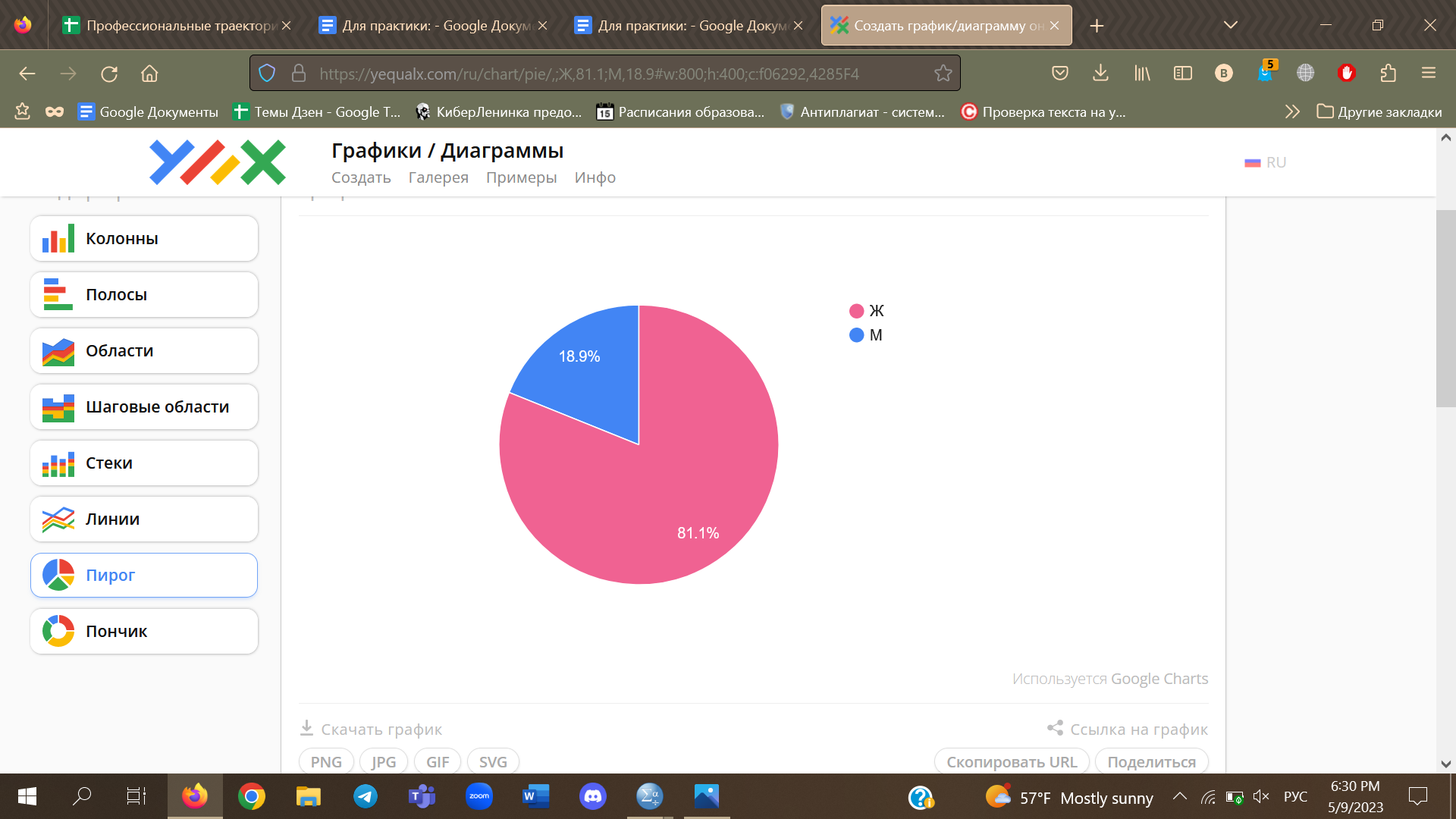 Рисунок 2. Возраст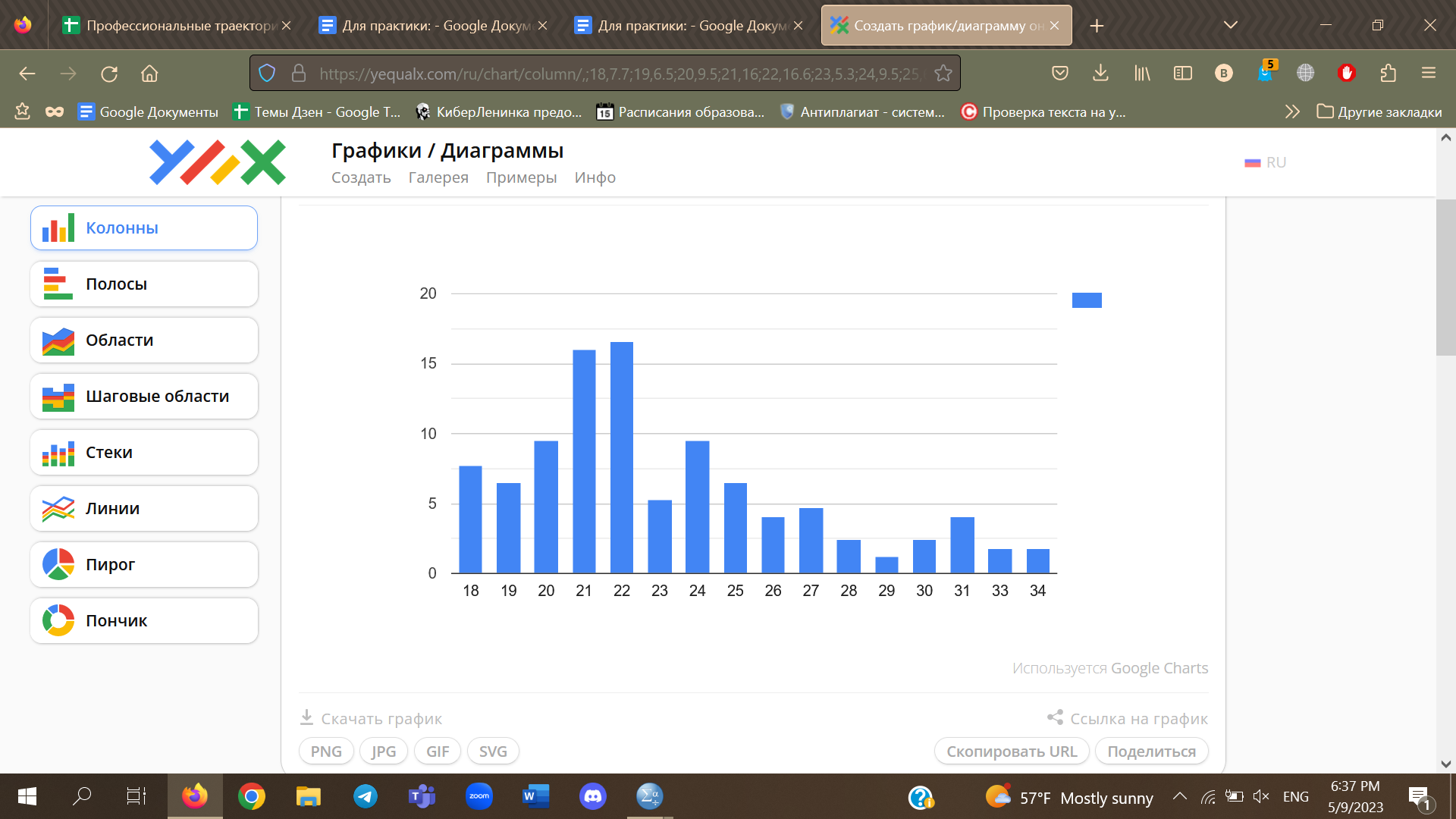 Рисунок 3. Образование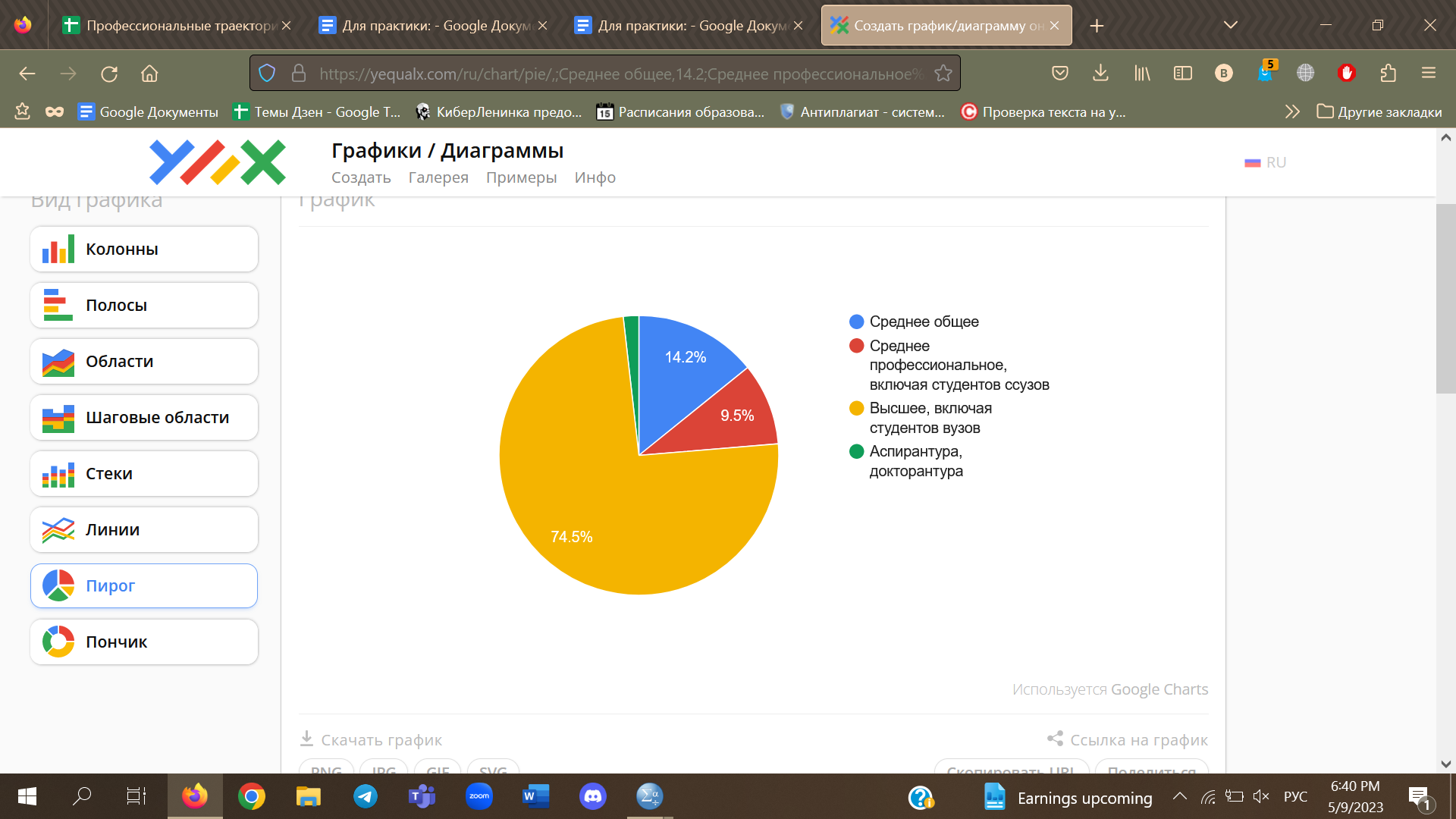 Рисунок 4. Род деятельности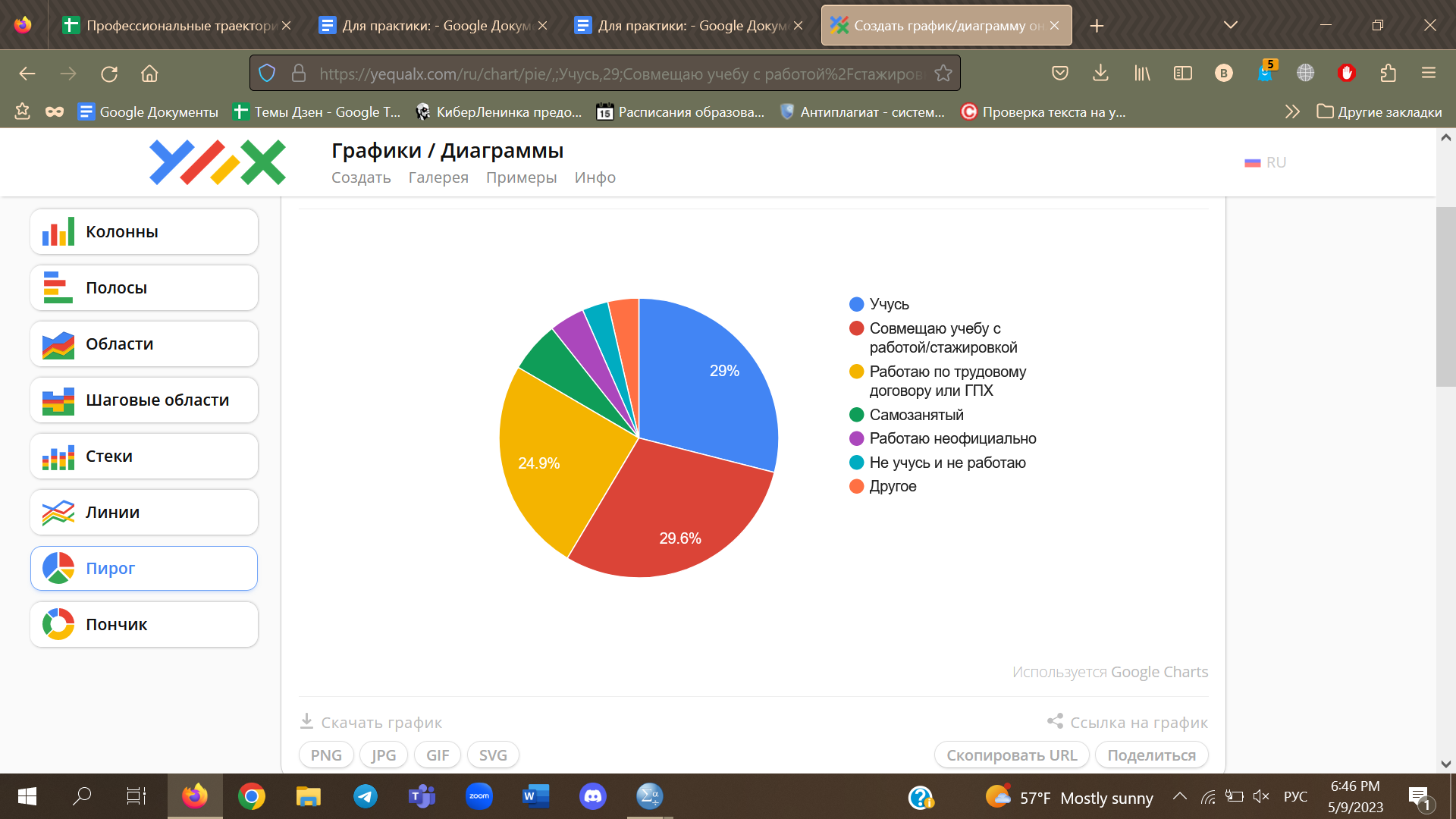 Рисунок 5. Профессиональная сфера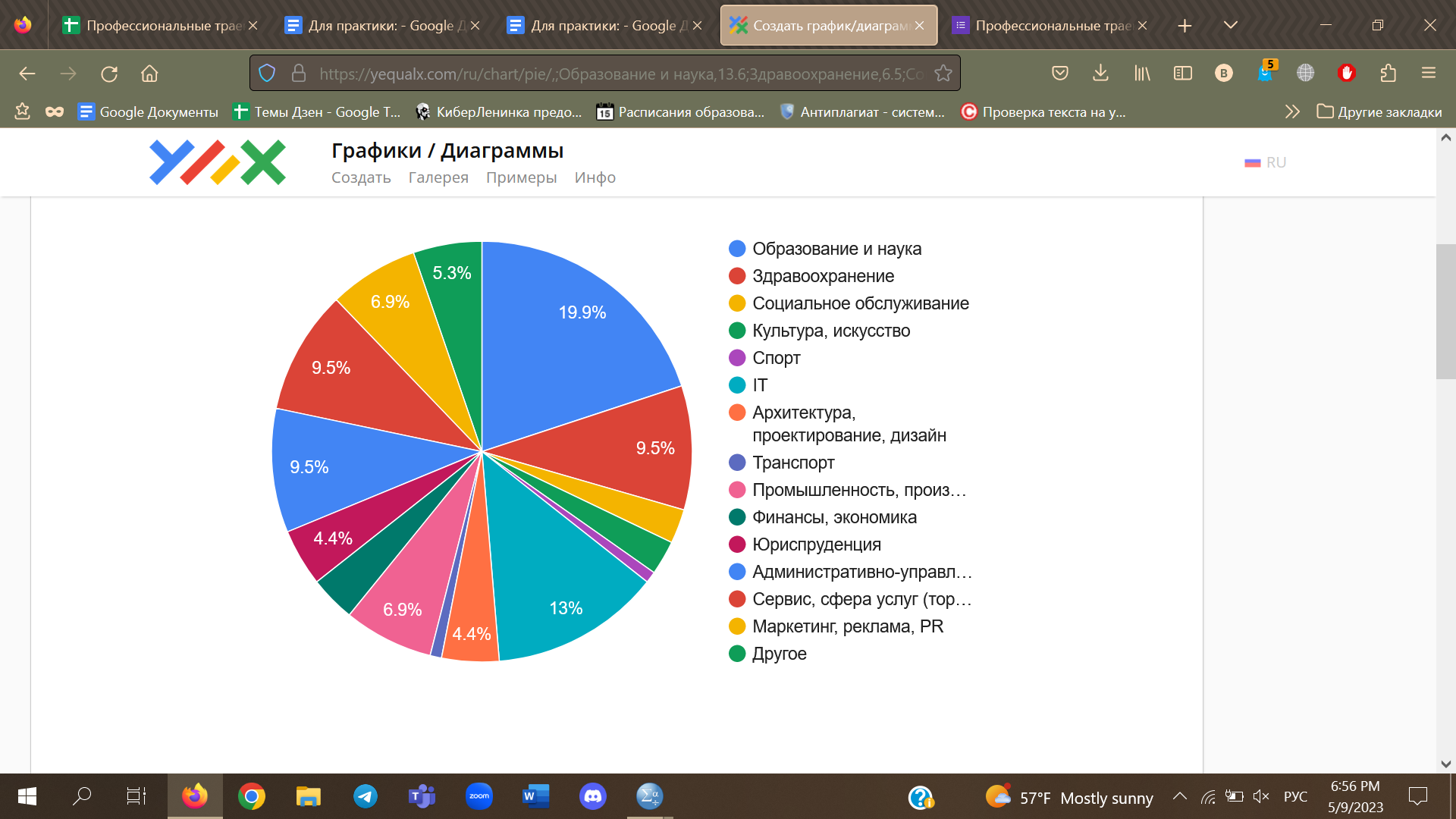 Рисунок 6. Материальное положение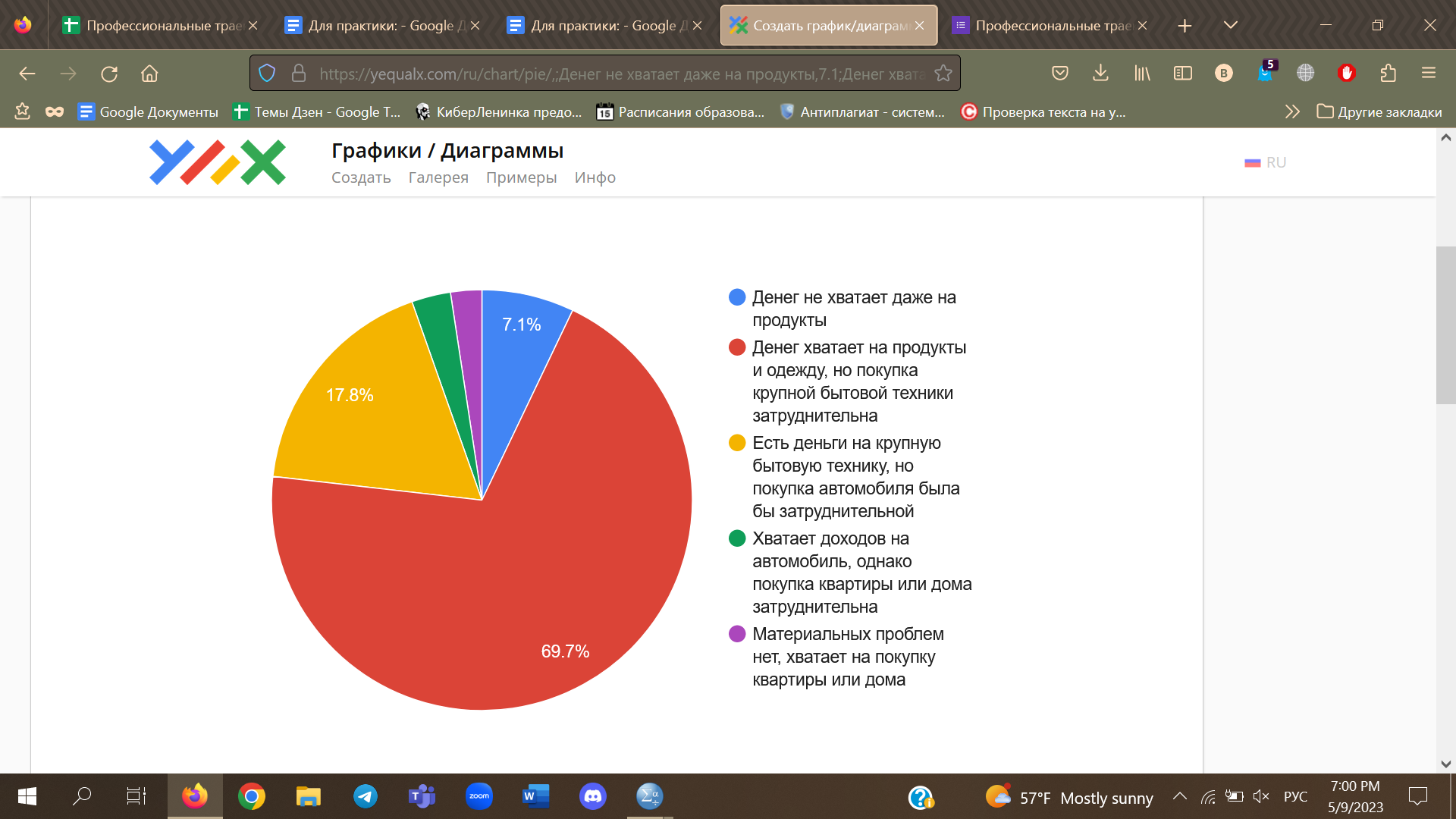 Приложение 3.Рисунок 7.1. Оплата труда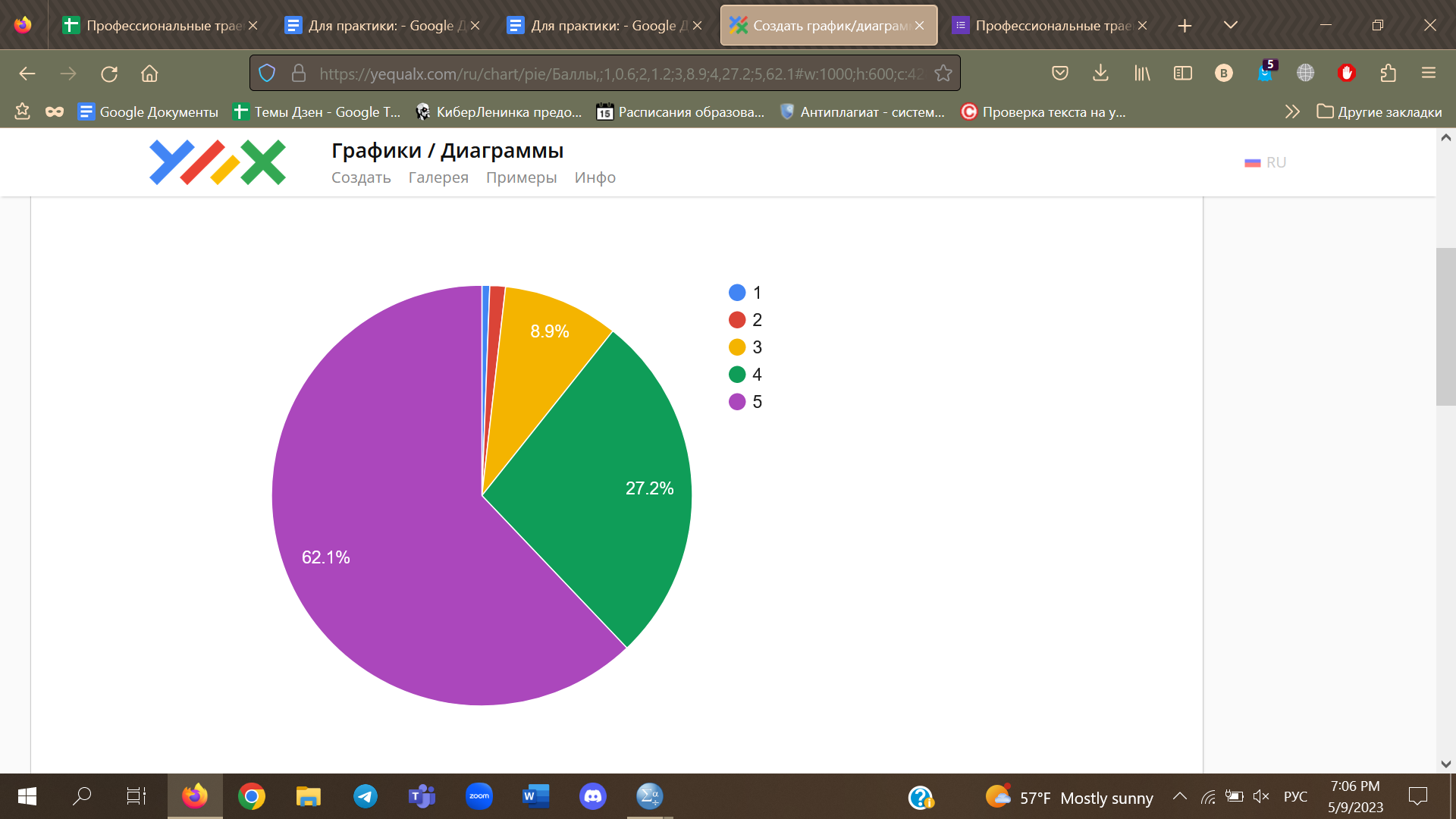 Рисунок 7.2. Рисунок работы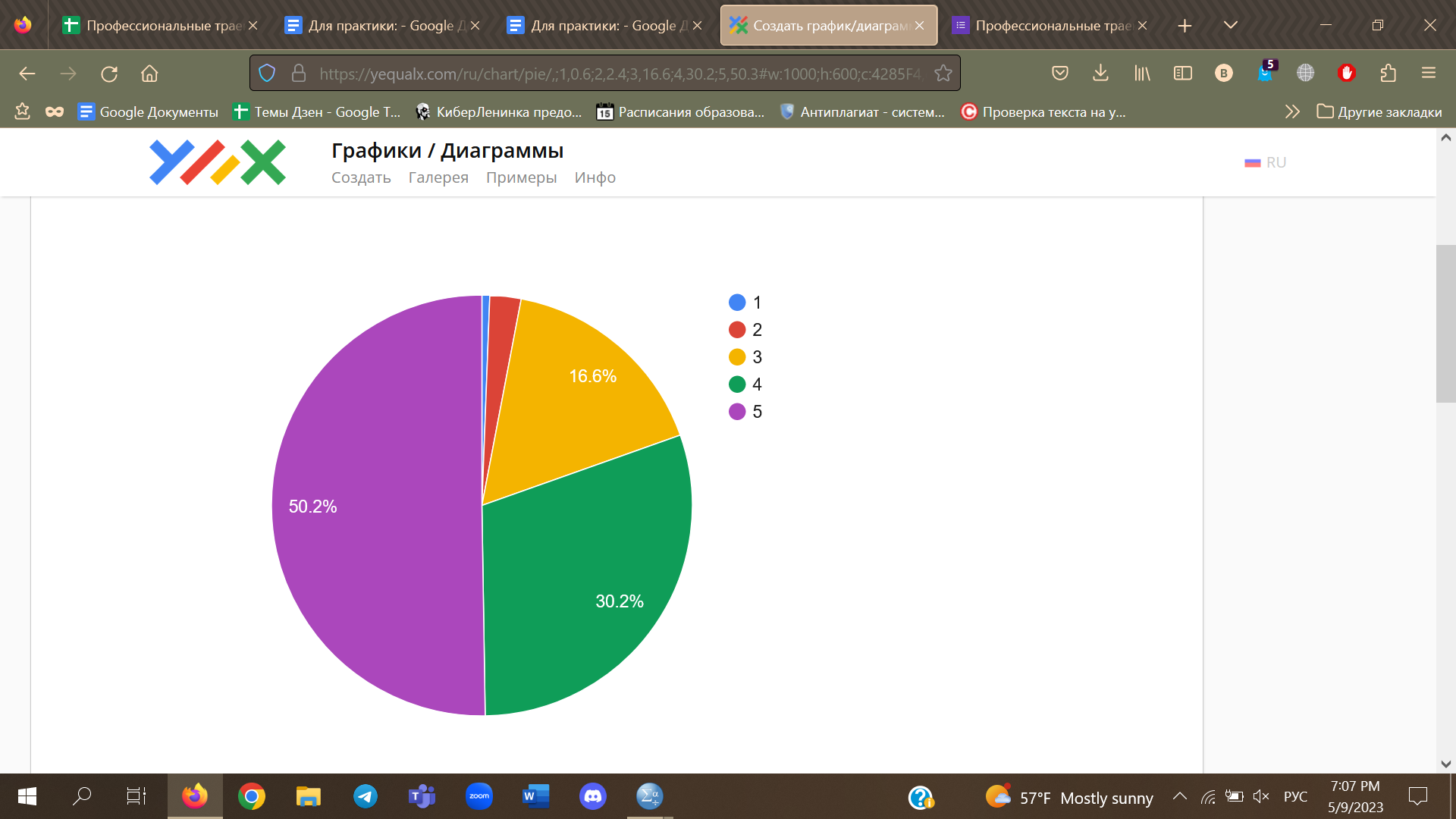 Рисунок 7.3. Возможность работать дистанционно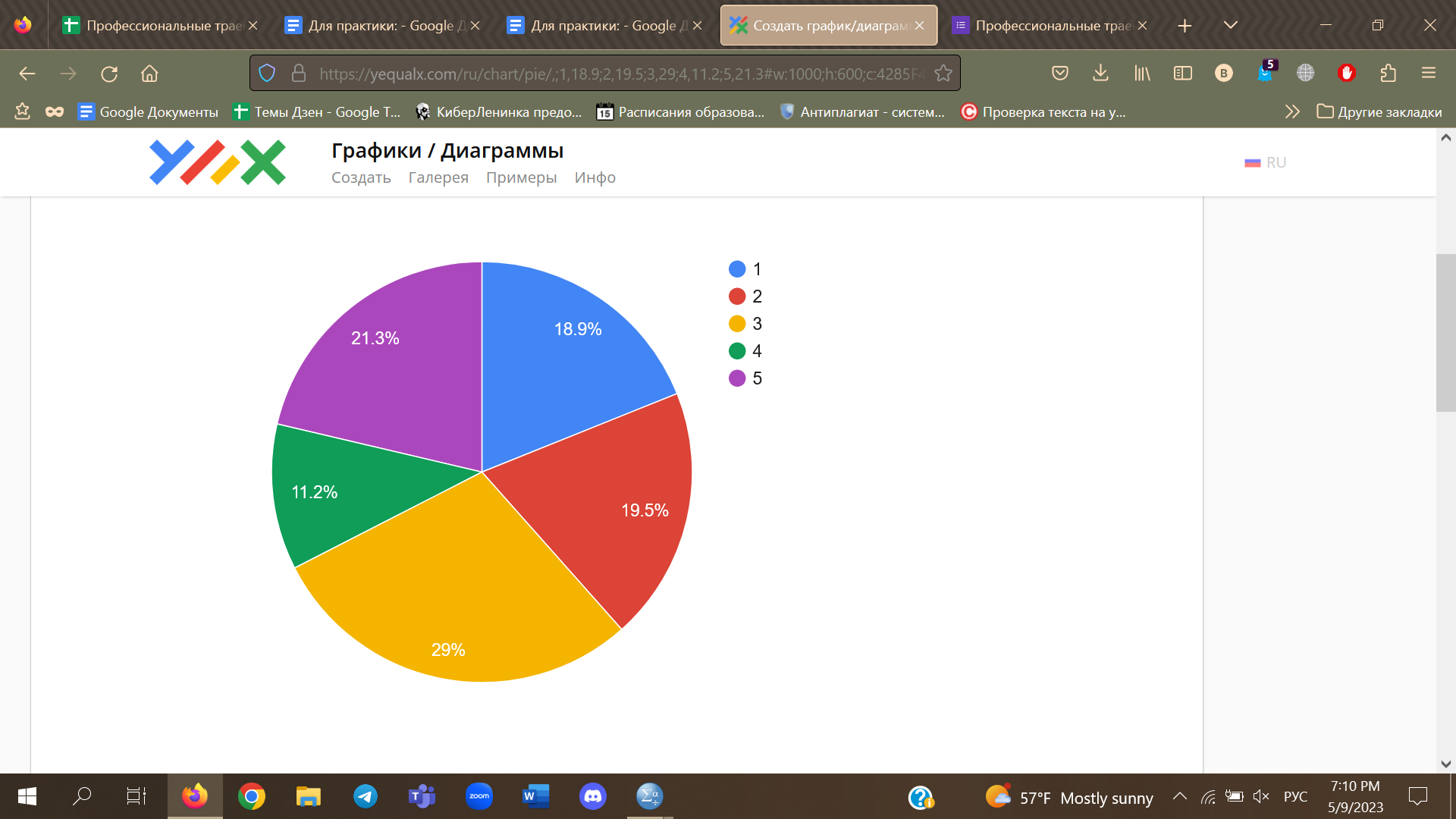 Рисунок 7.4. Местоположение офиса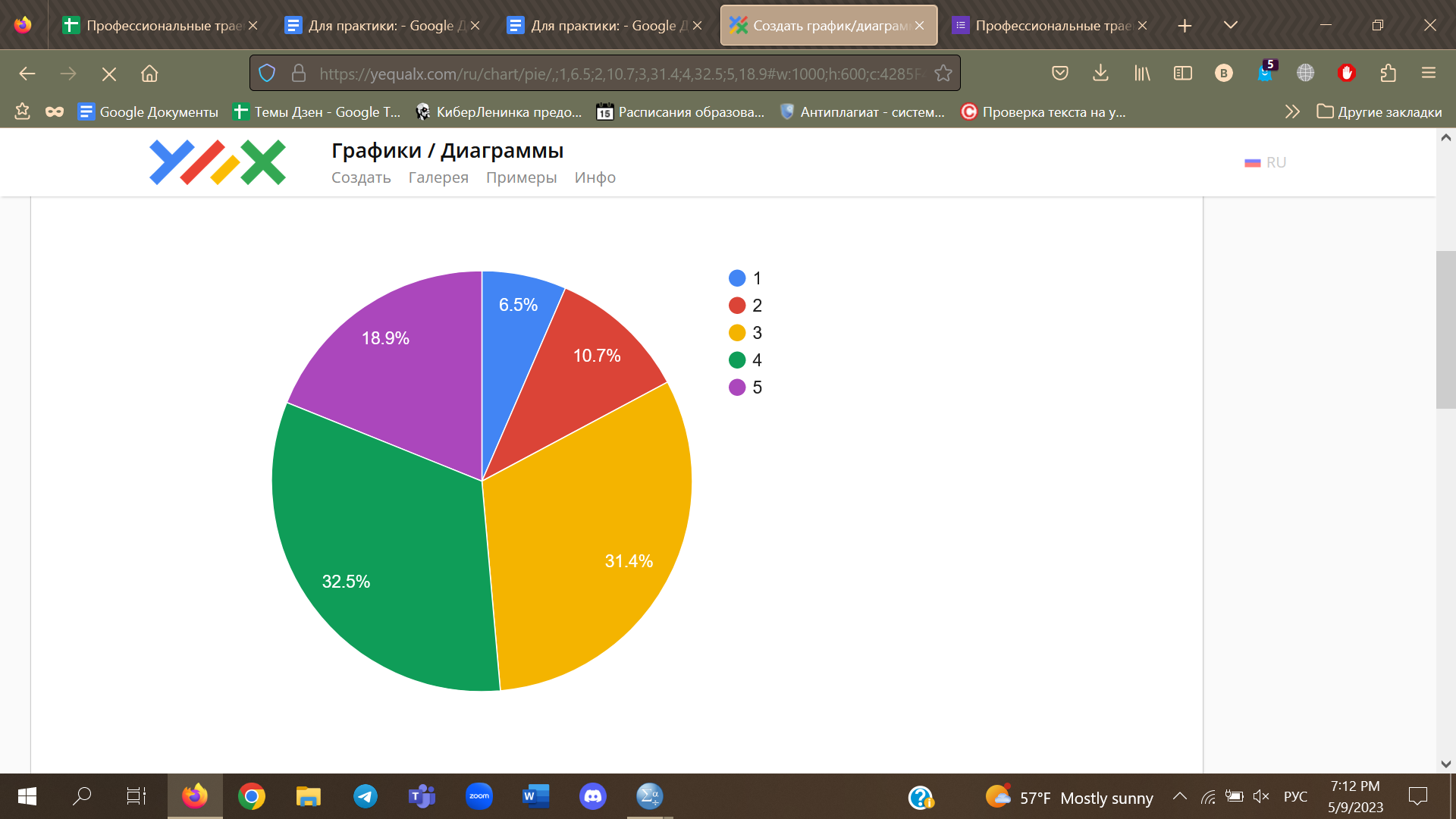 Рисунок 7.5. Условия труда (безопасность, наличие оборудования и т.д.)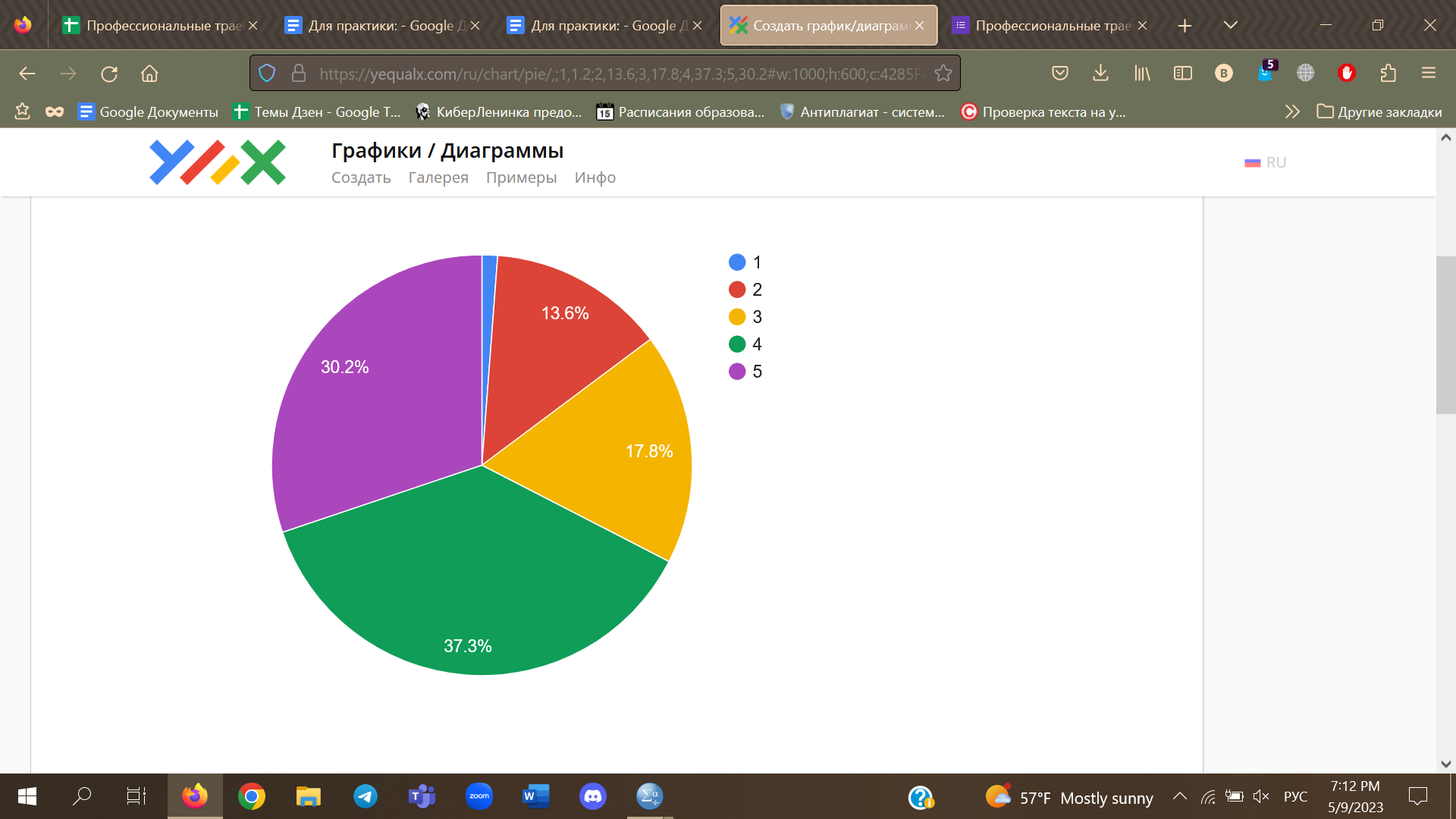 Рисунок 7.6. Карьерные перспективы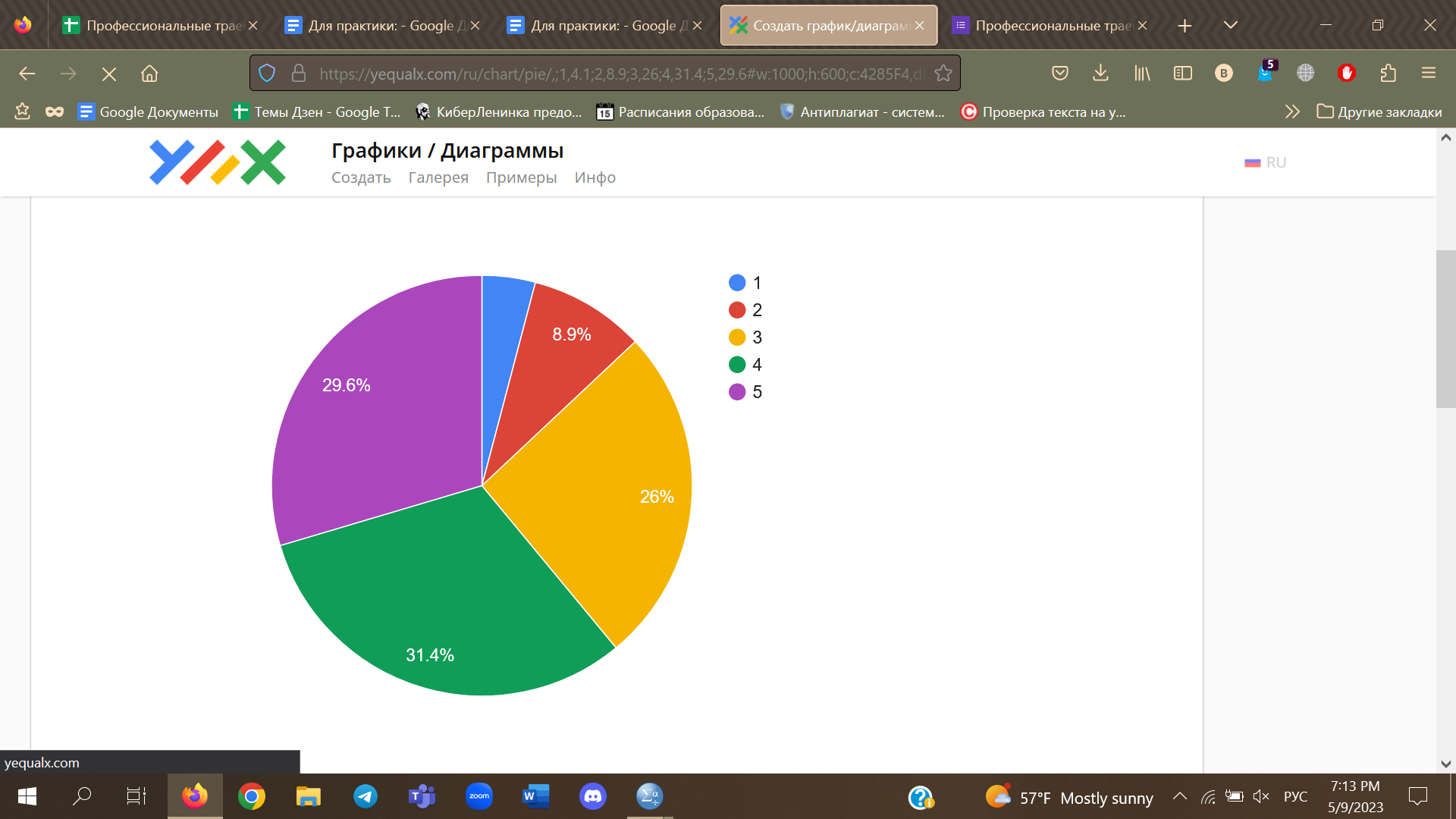 Рисунок 7.7. Получение знаний и навыков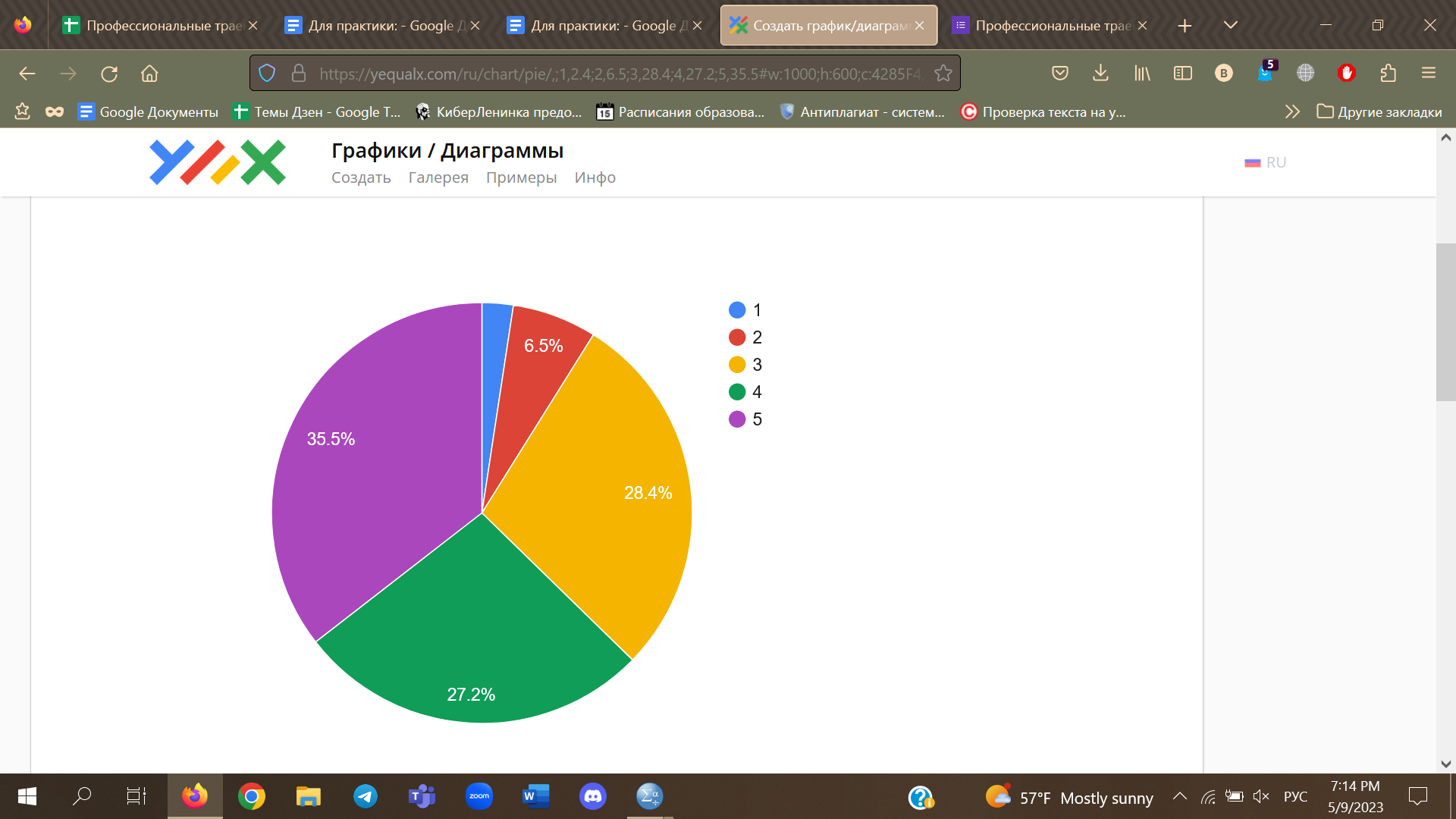 Рисунок 7.8. Престижность профессии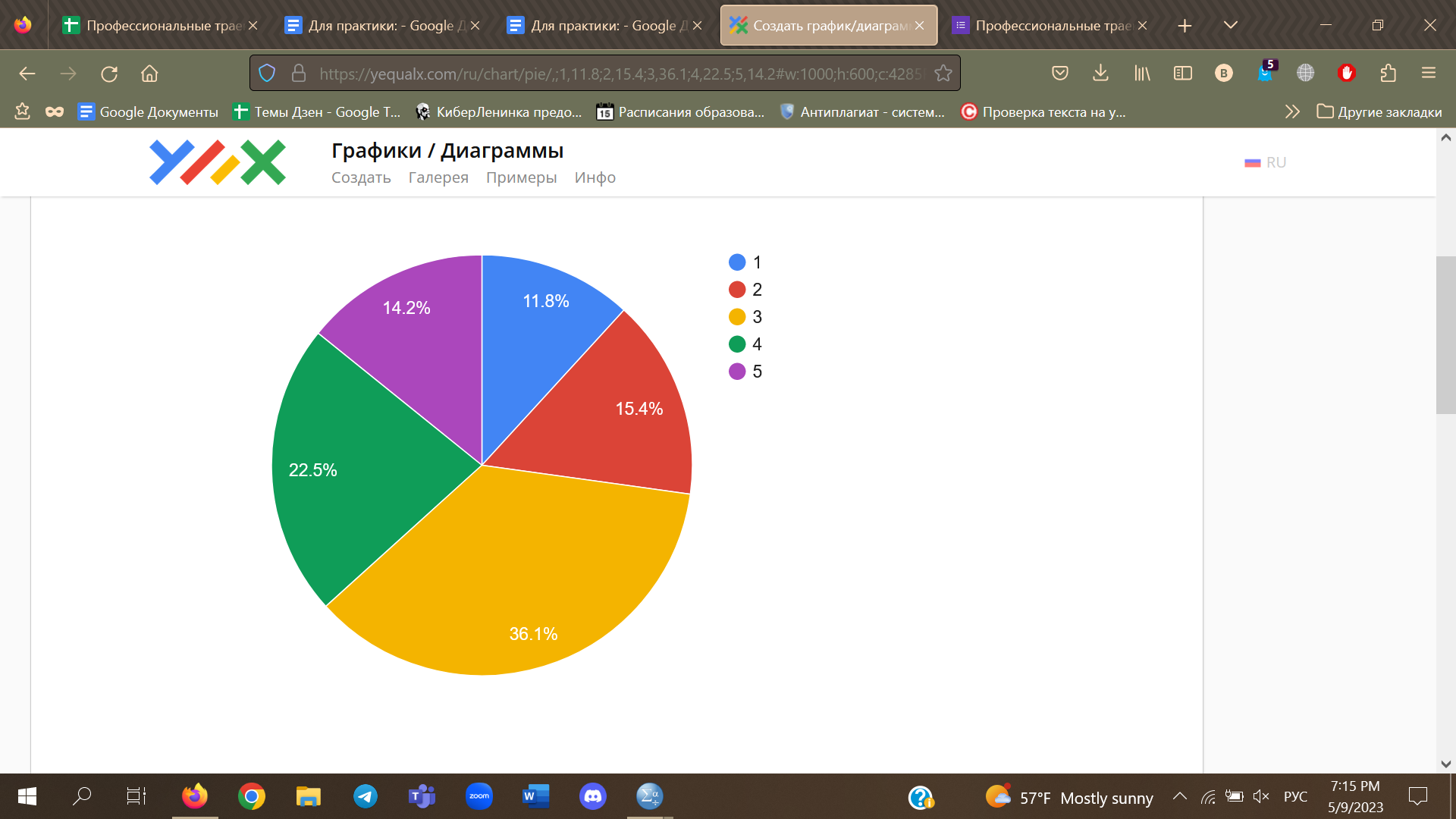 Рисунок 7.9. Престижность компании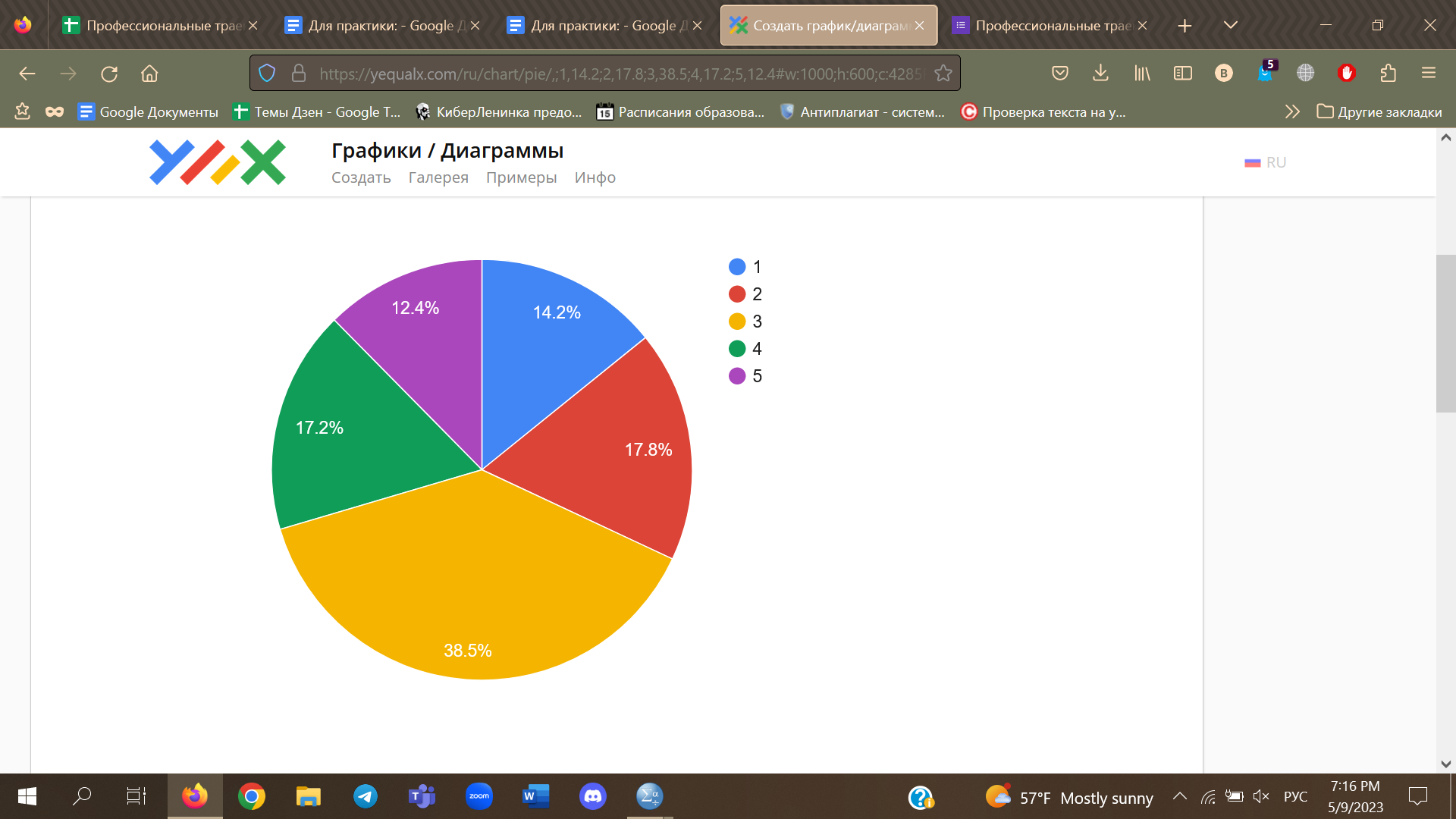 Рисунок 7.10. Наличие ментора/наставника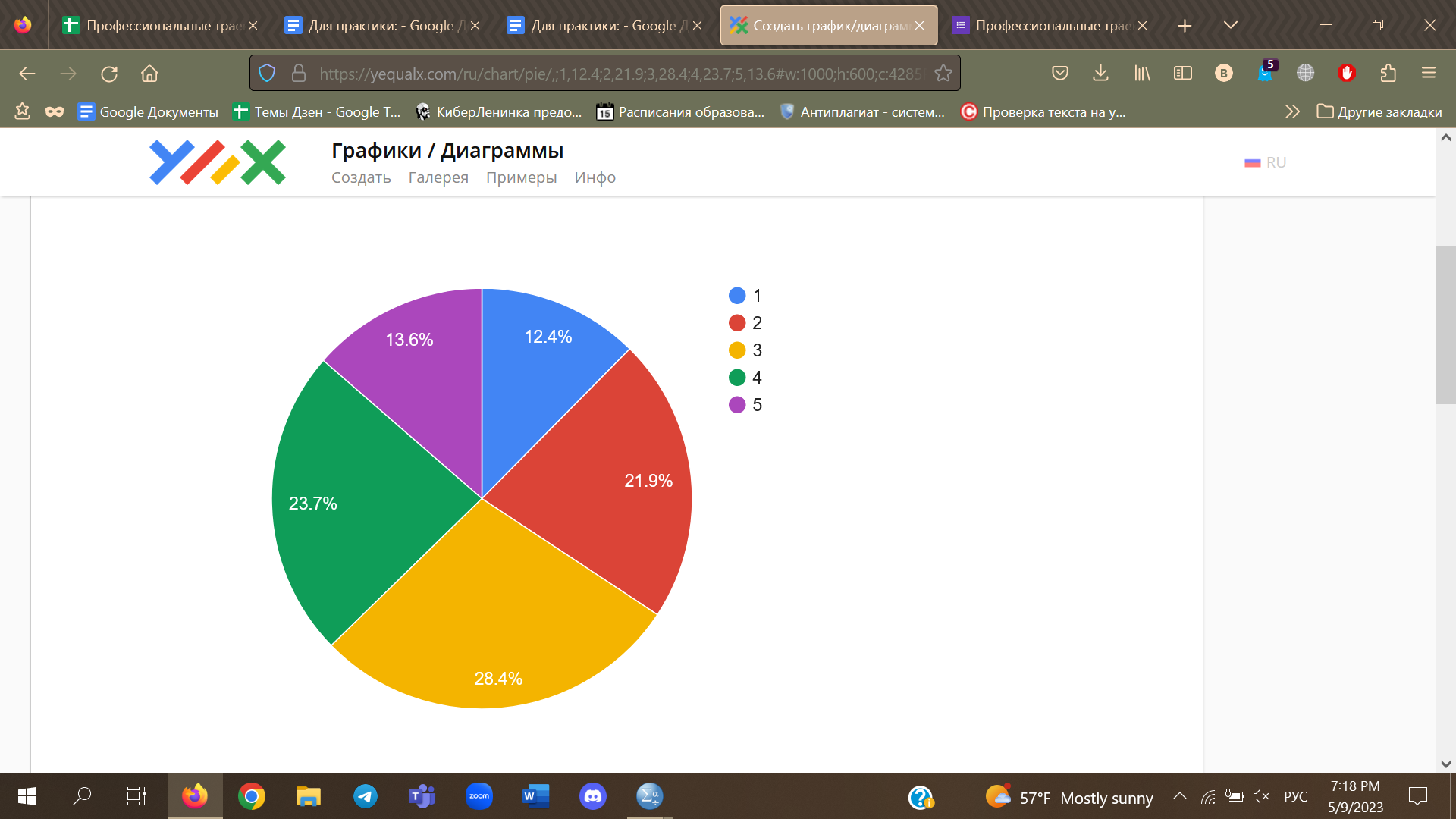 Рисунок 7.11. Атмосфера в коллективе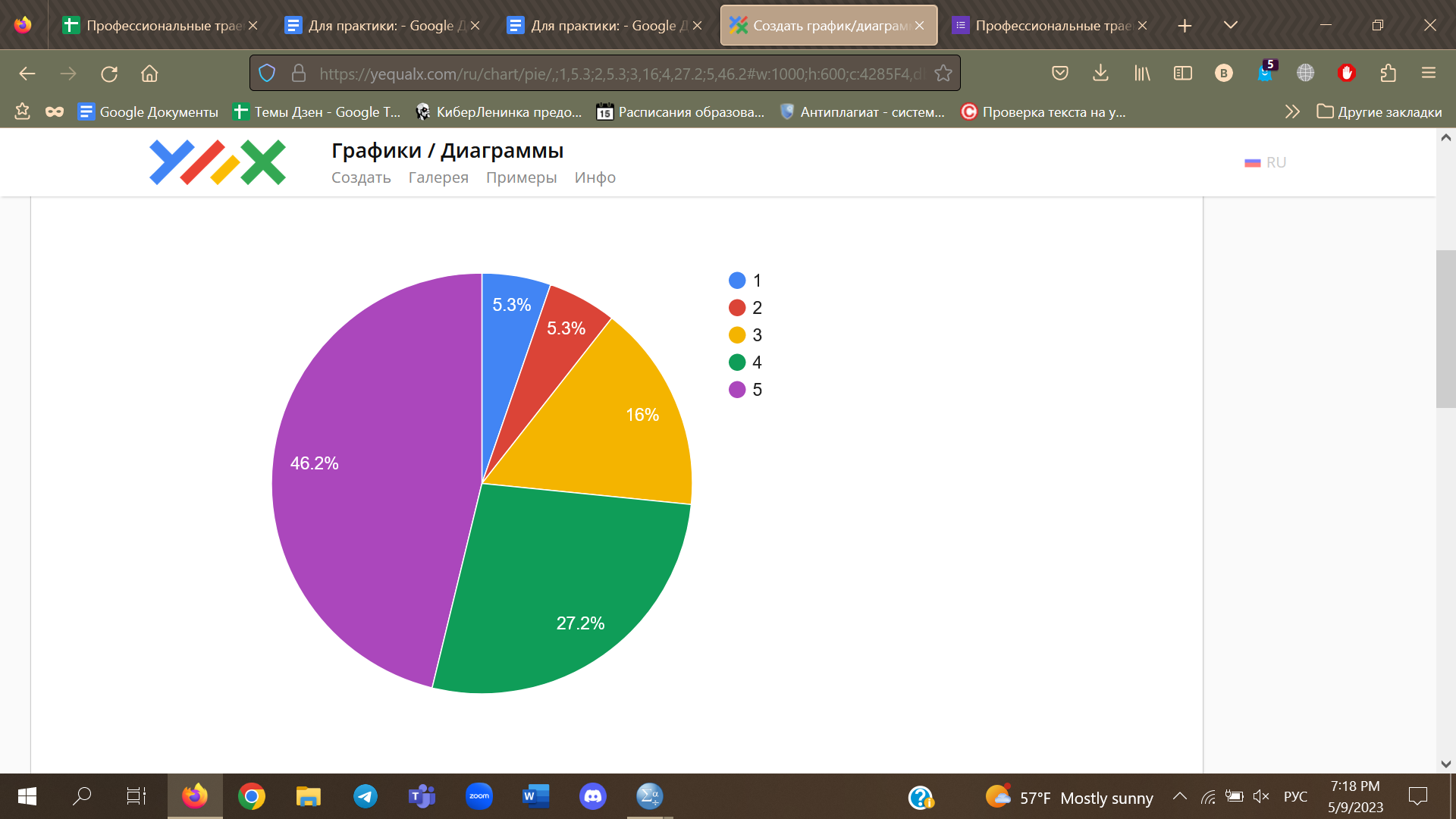 Рисунок 8.1. Знания, навыки, опыт (hard skills)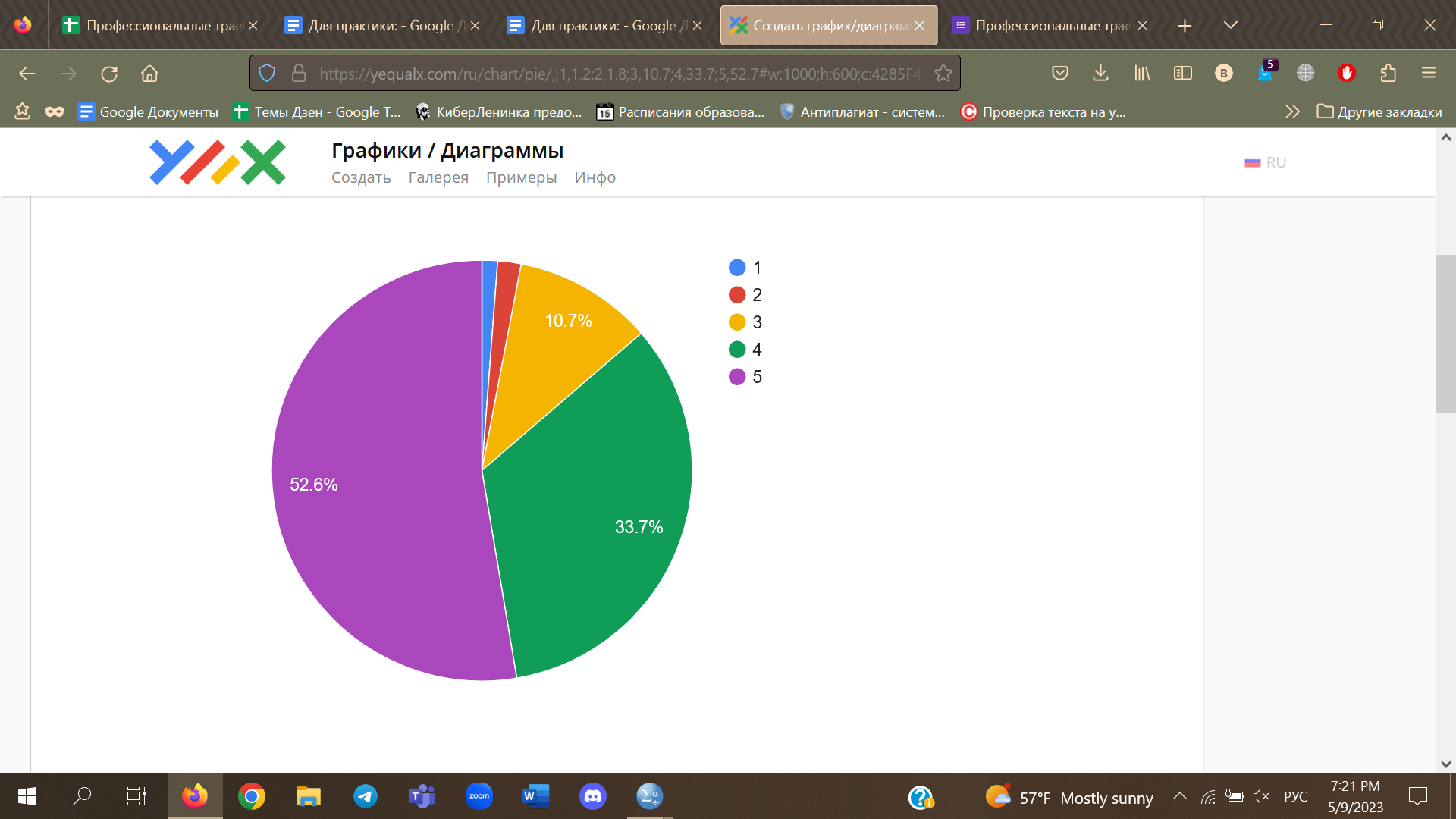 Рисунок 8.2. Тайм-менеджмент, коммуникабельность, умение работать в команде (soft skills)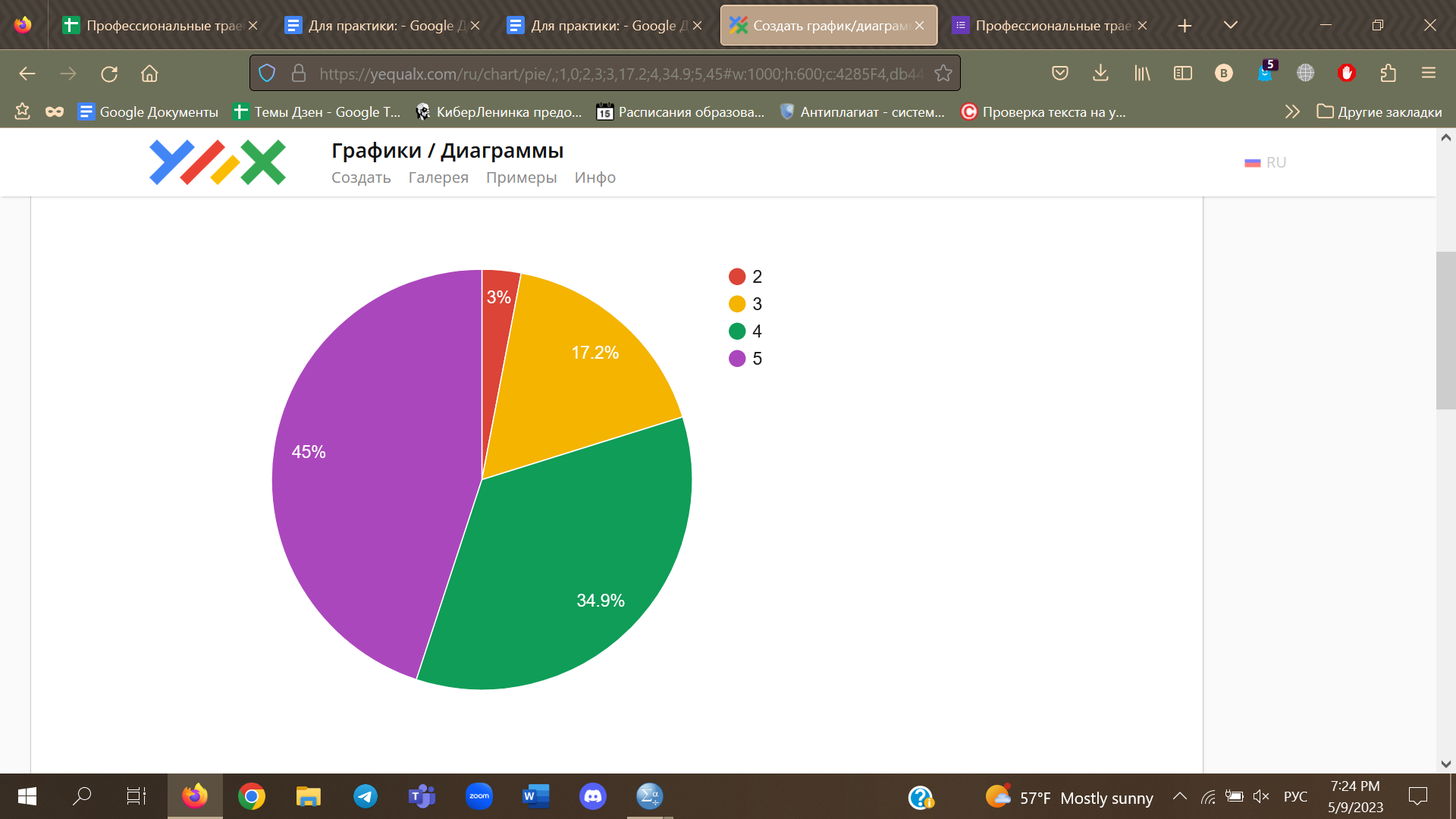 Рисунок 8.3. Профильное образование в учебном заведении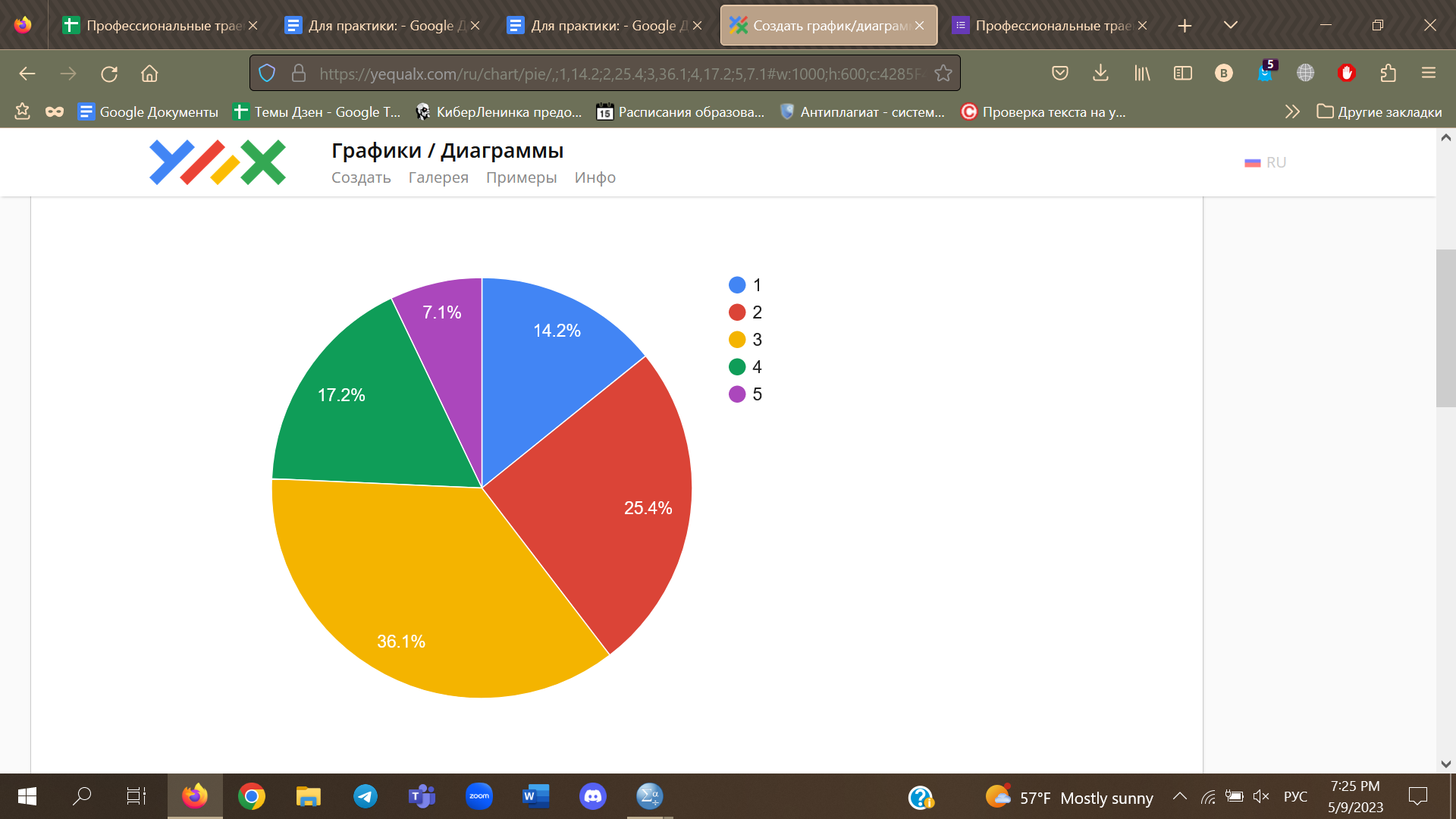 Рисунок 8.4. Готовность вкладывать силы в саморазвитие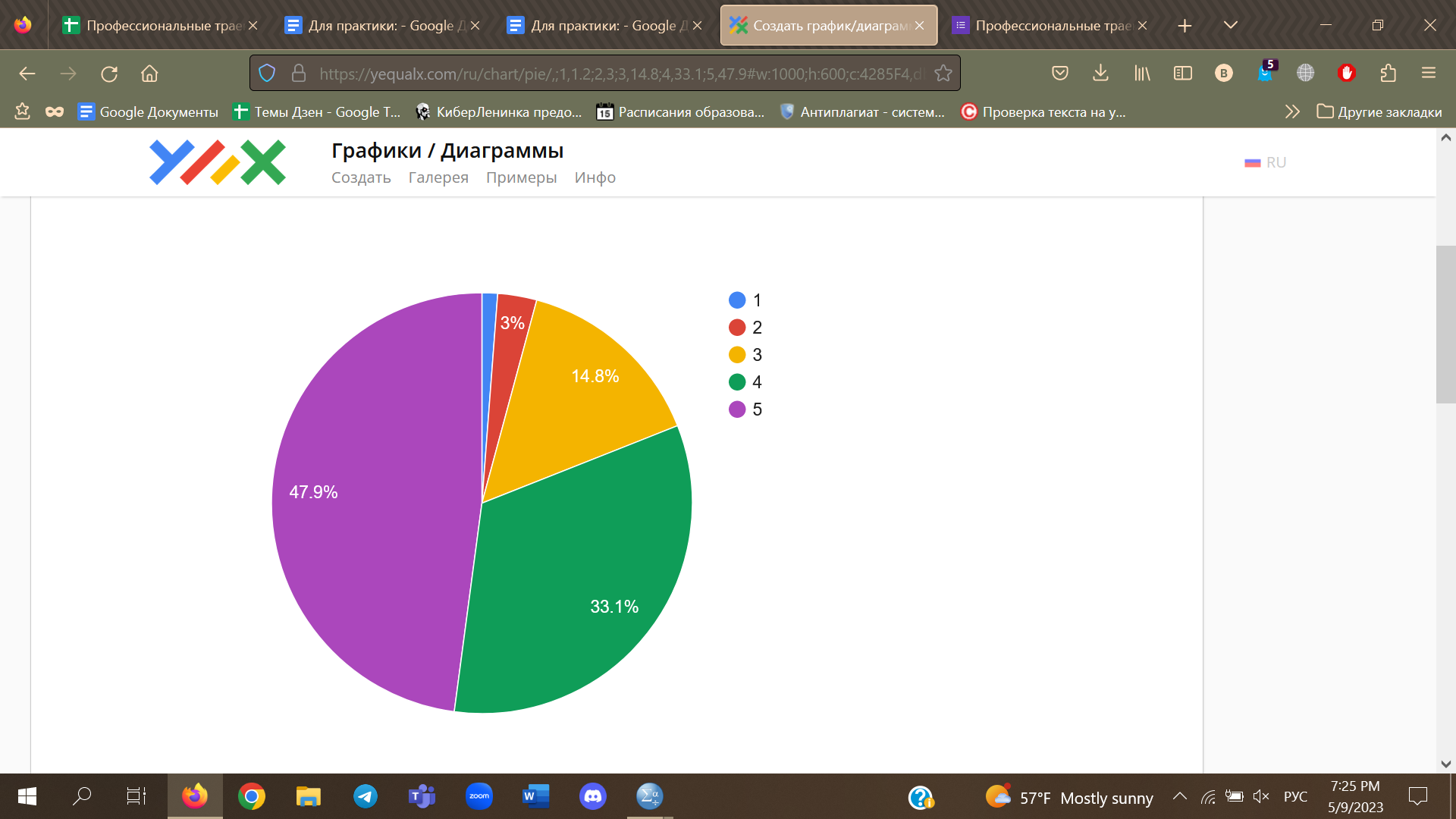 Рисунок 8.5. Умение справляться с психологическими проблемами (выгорание, стресс и т.д.)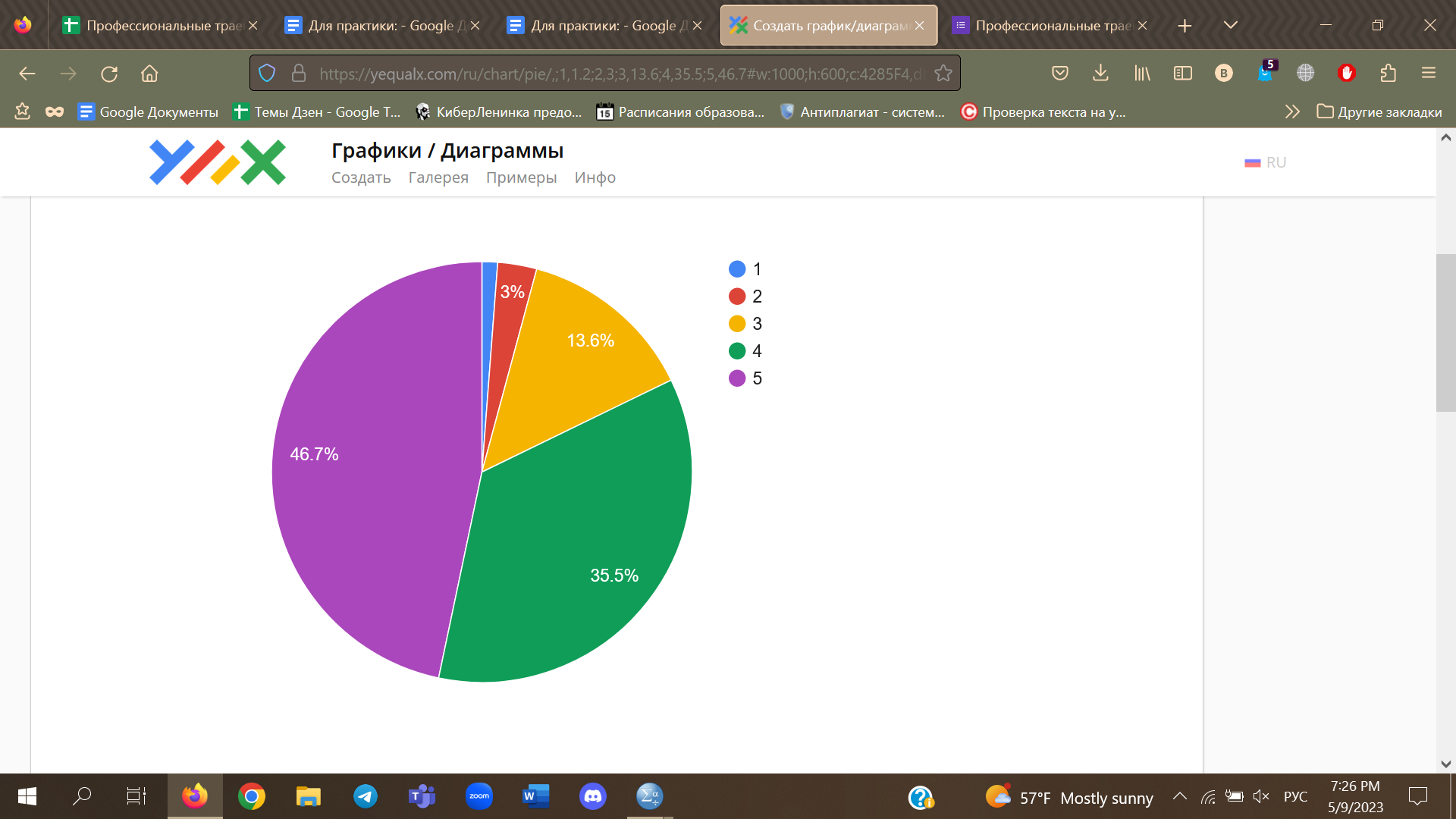 Рисунок 8.6. Полезные связи и знакомства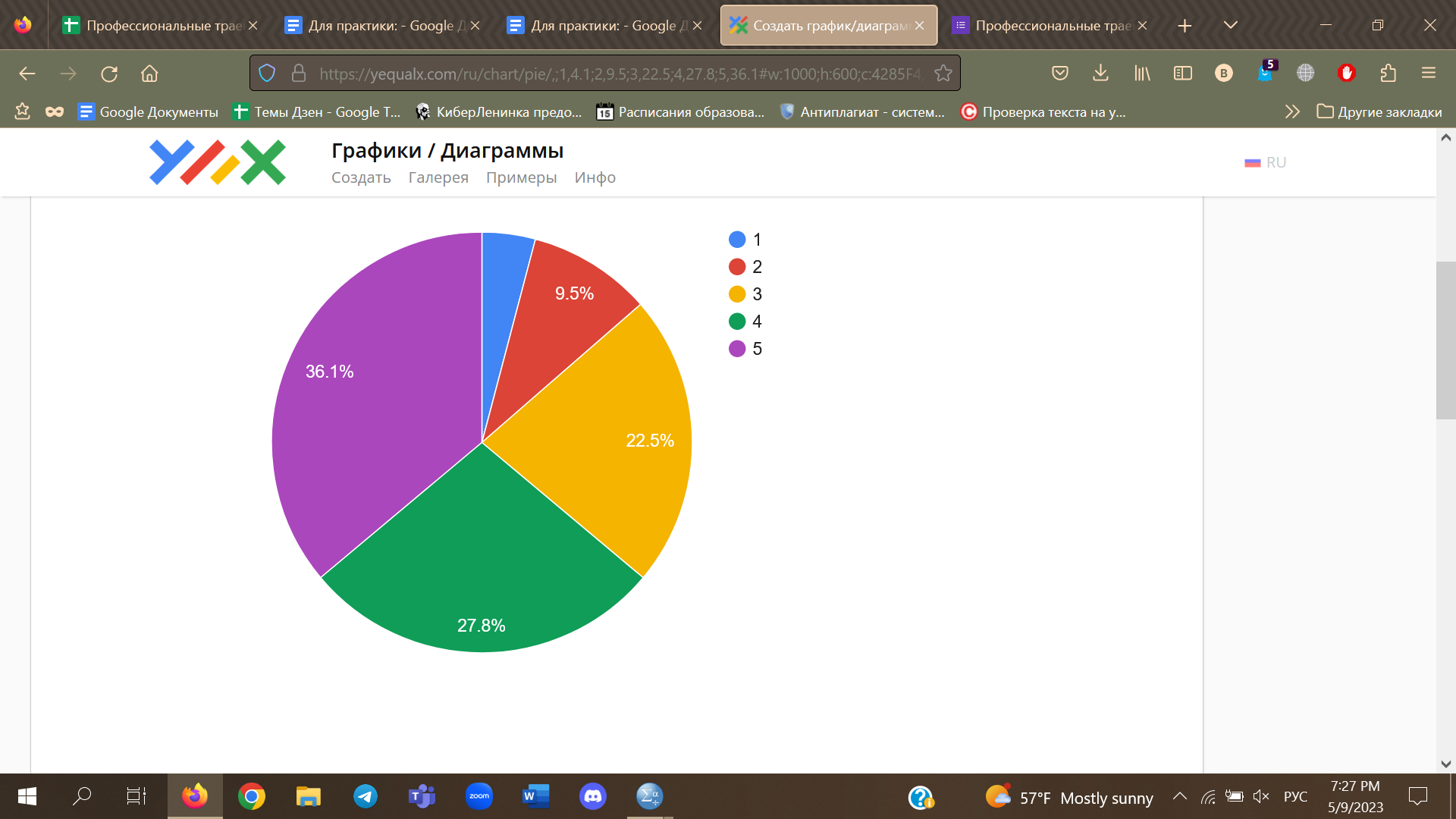 Рисунок 8.7. Наличие подходящих вакансий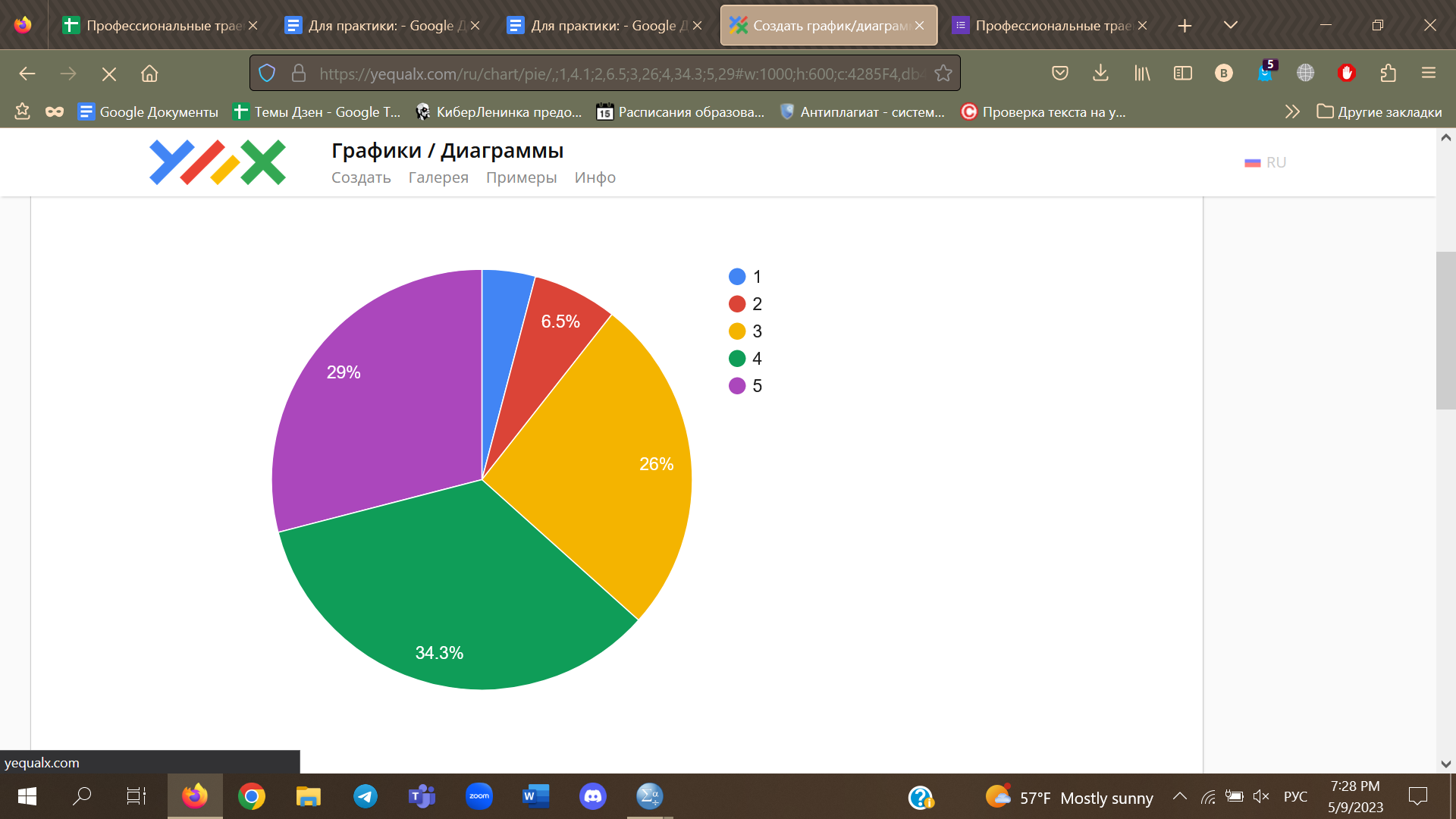 Рисунок 8.8. Прохождение практик и стажировок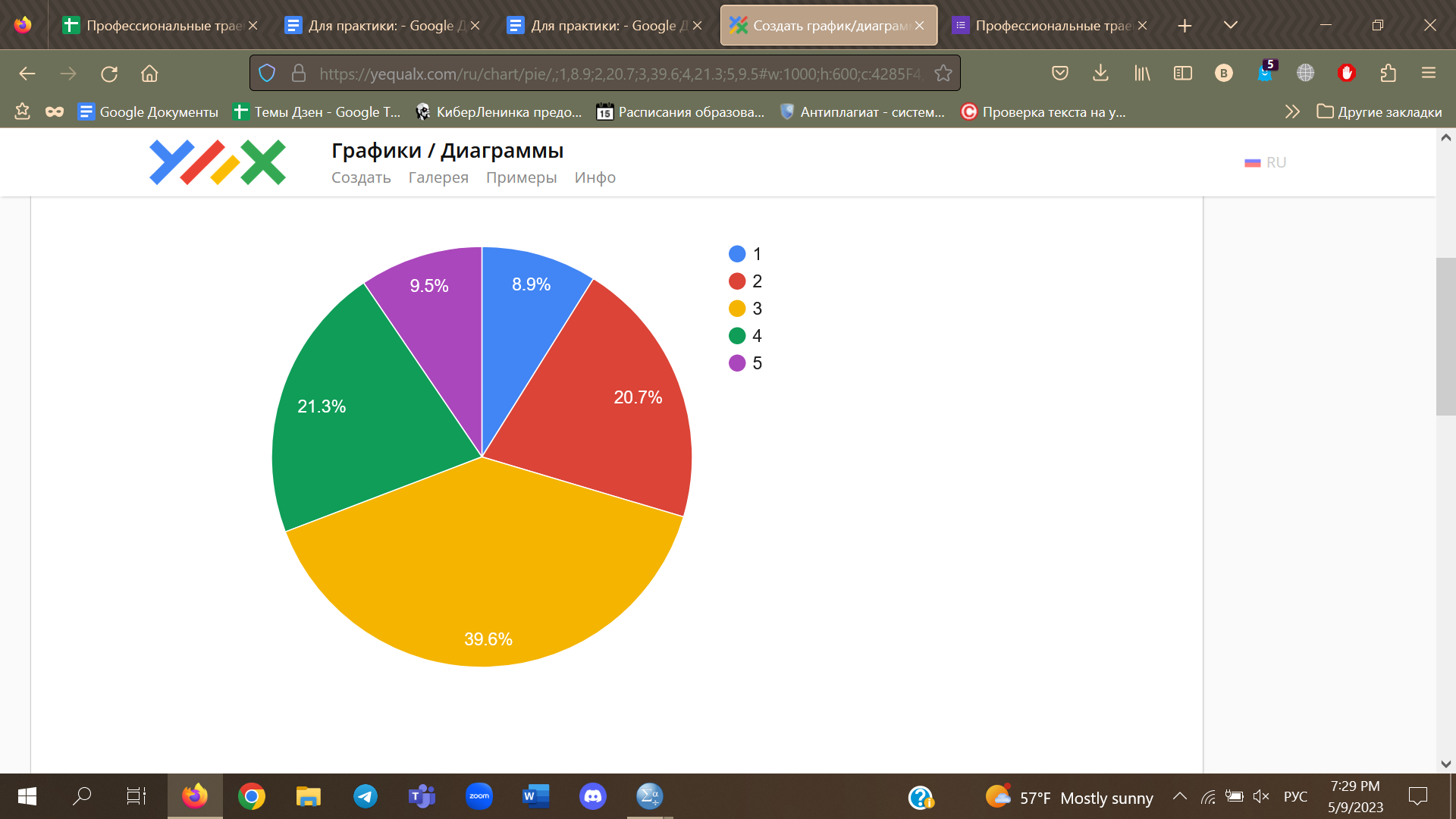 Рисунок 8.9. Участие в конкурсах, дающих шанс найти стажировку/работу (олимпиады, кейс-чемпионаты, хакатоны)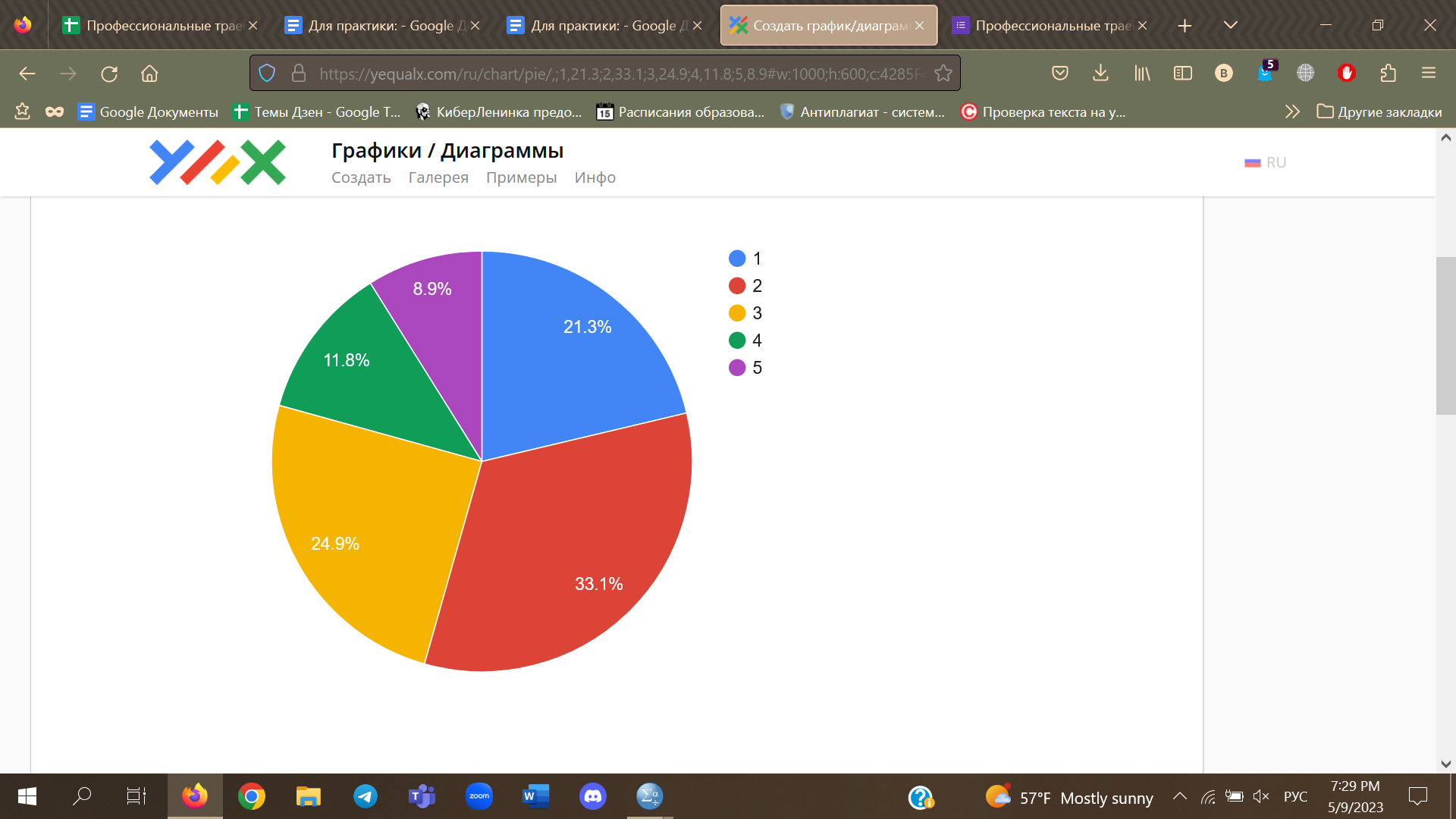 Рисунок 9. Что готовы делать для профессионального развития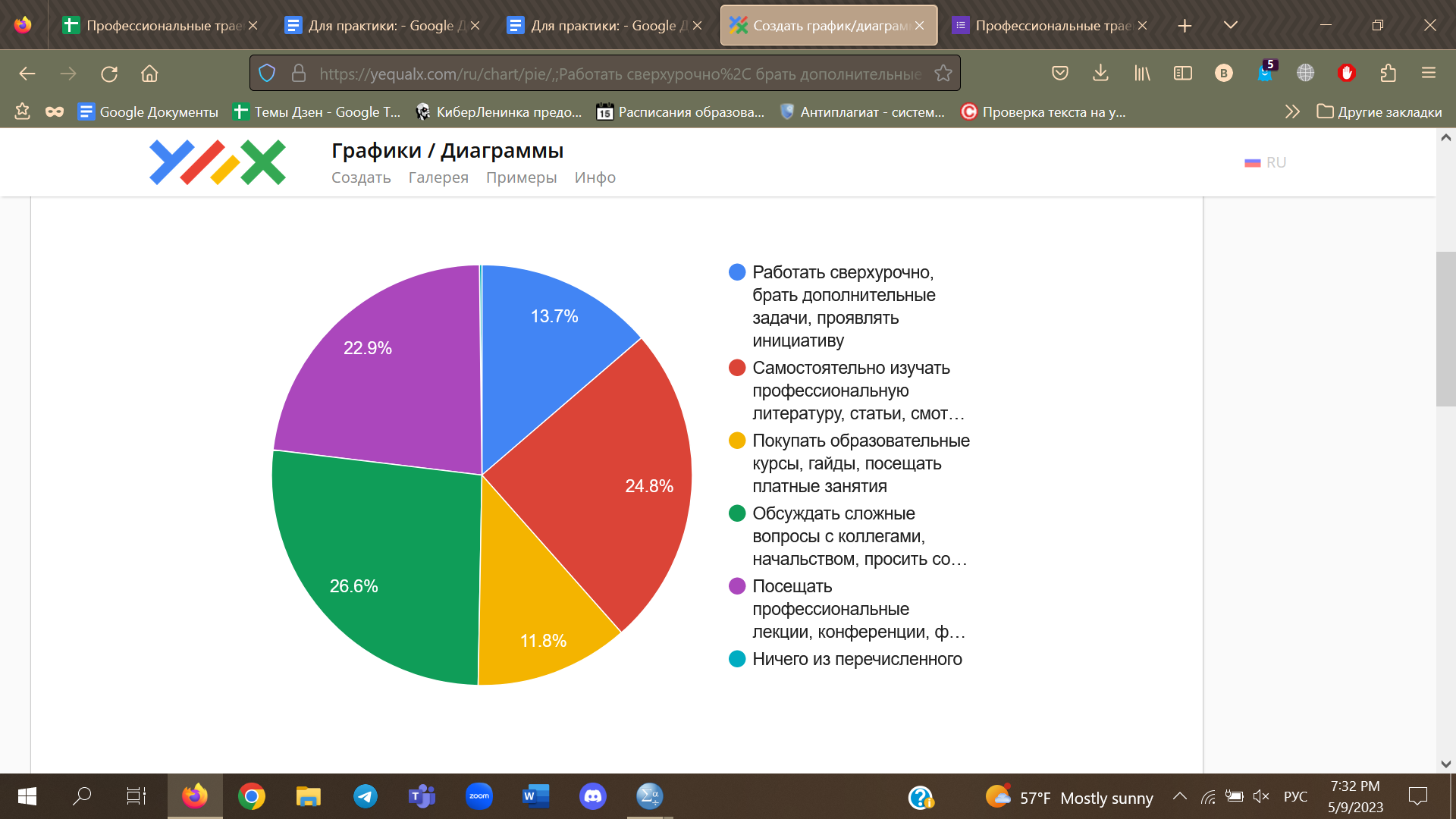 Рисунок 10. Способы поиска работы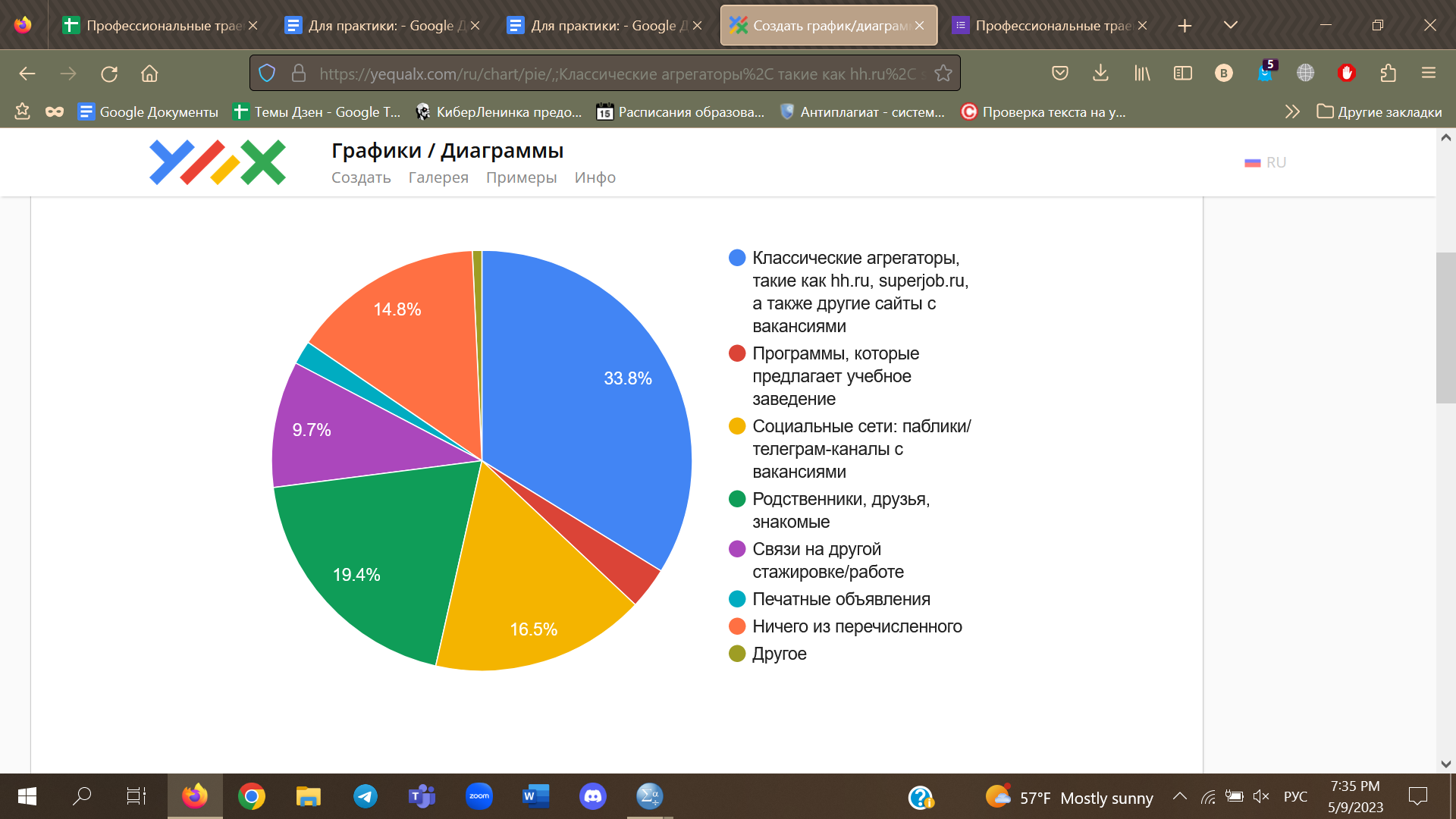 Приложение 4.Рисунок 11. Ожидания от стажировок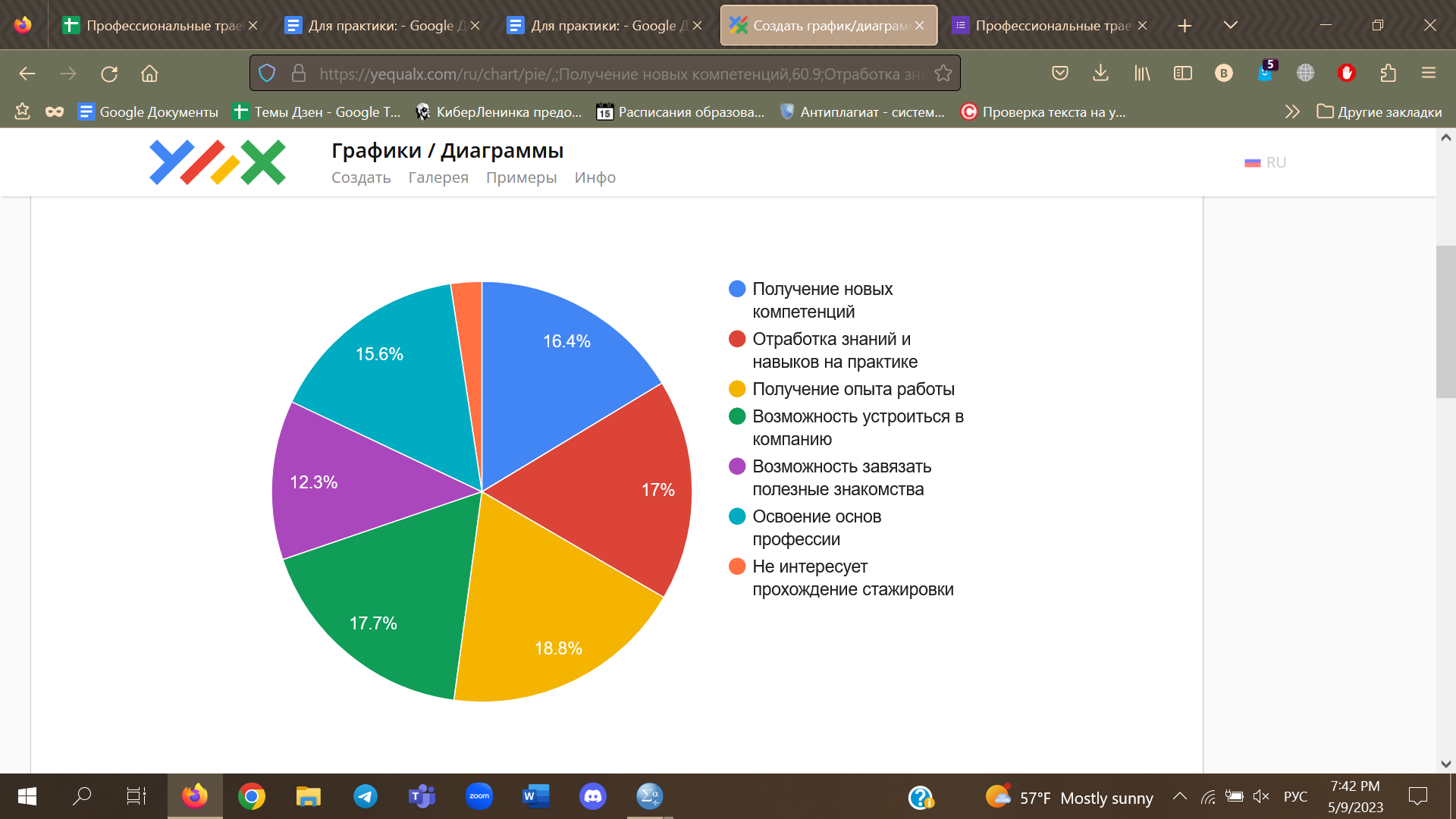 Рисунок 12. Согласие на неоплачиваемую стажировку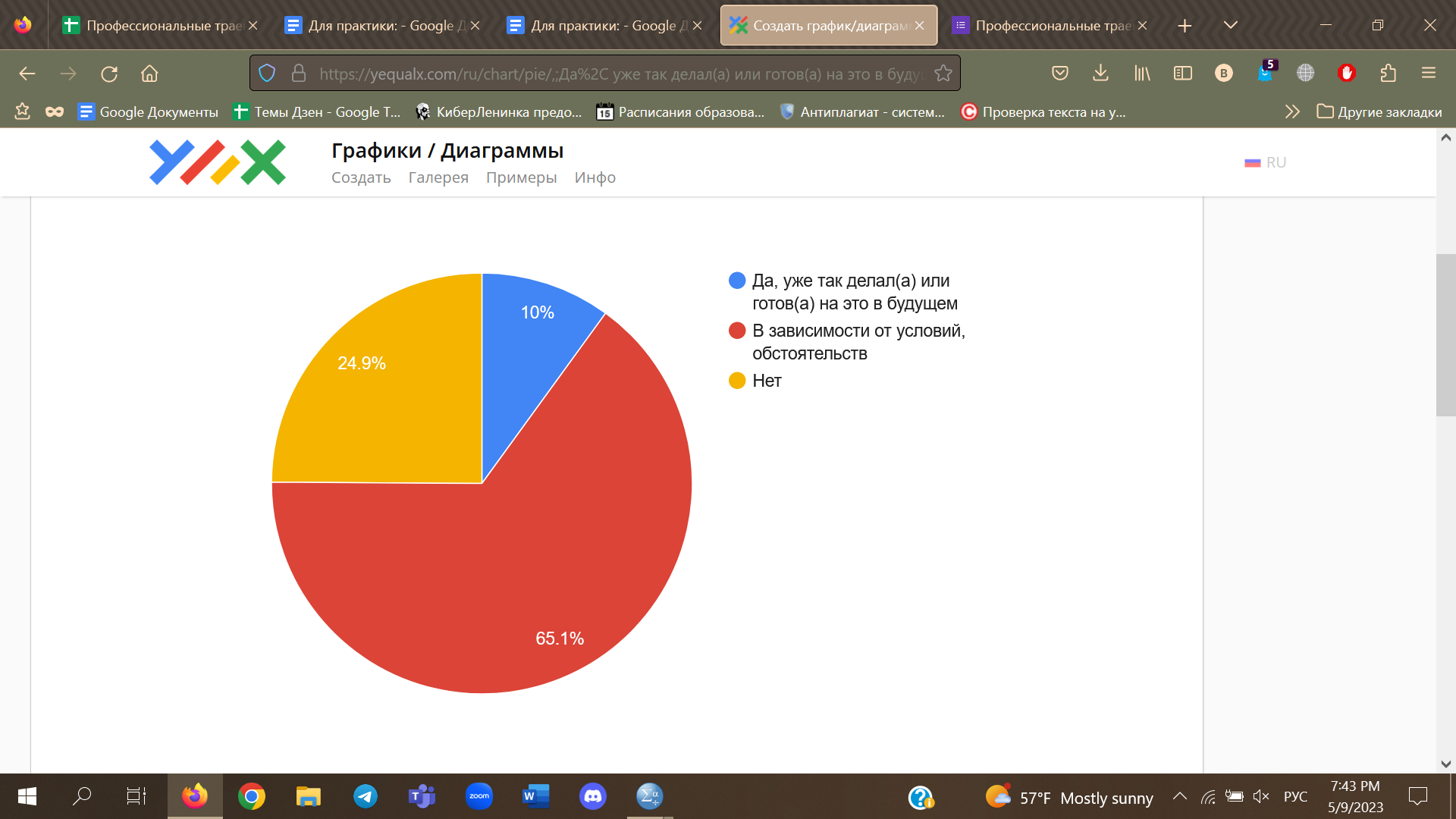 Рисунок 13. Что повлияло на выбор профессии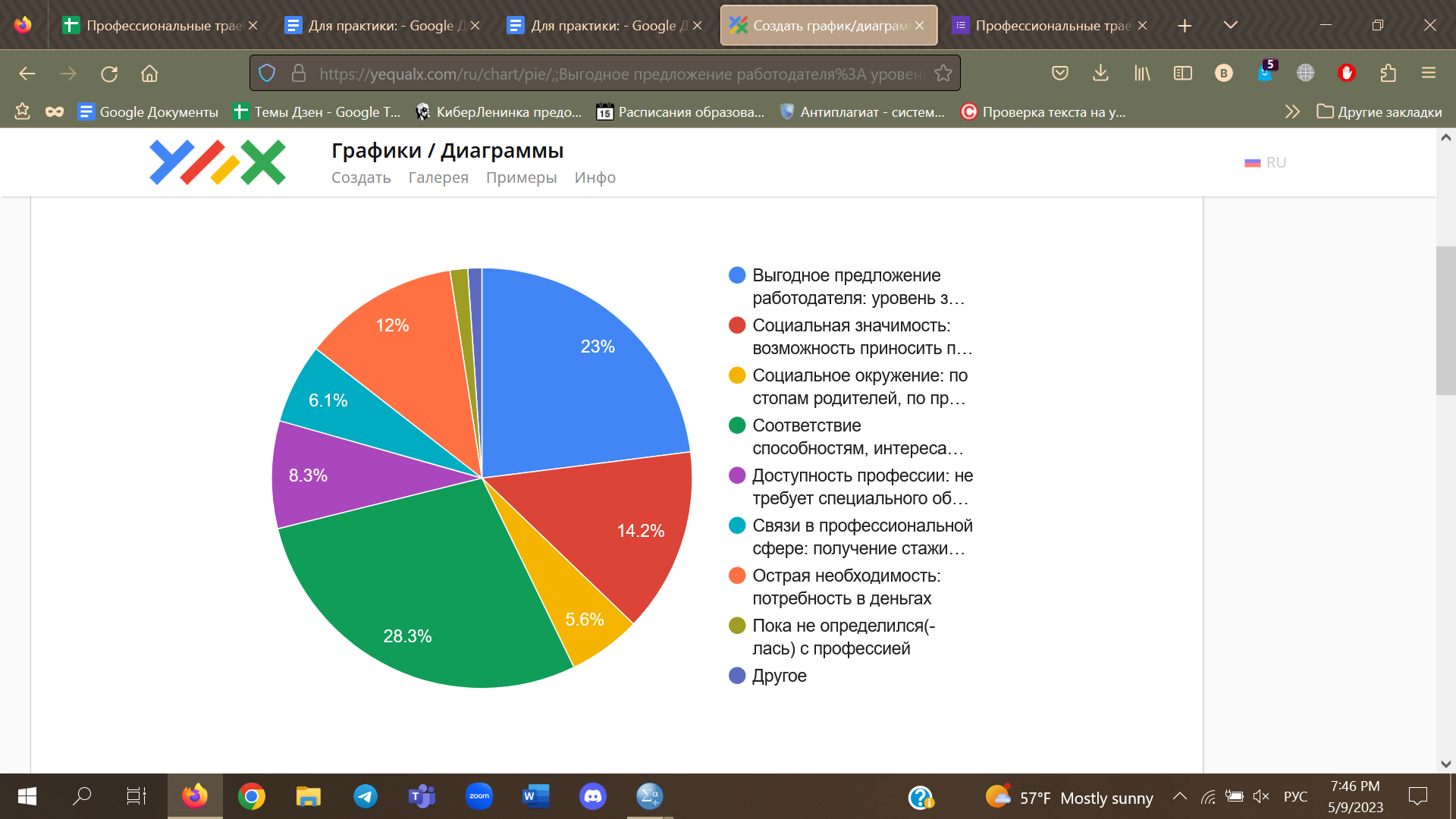 Рисунок 14. Негативное влияние на профессиональное развитие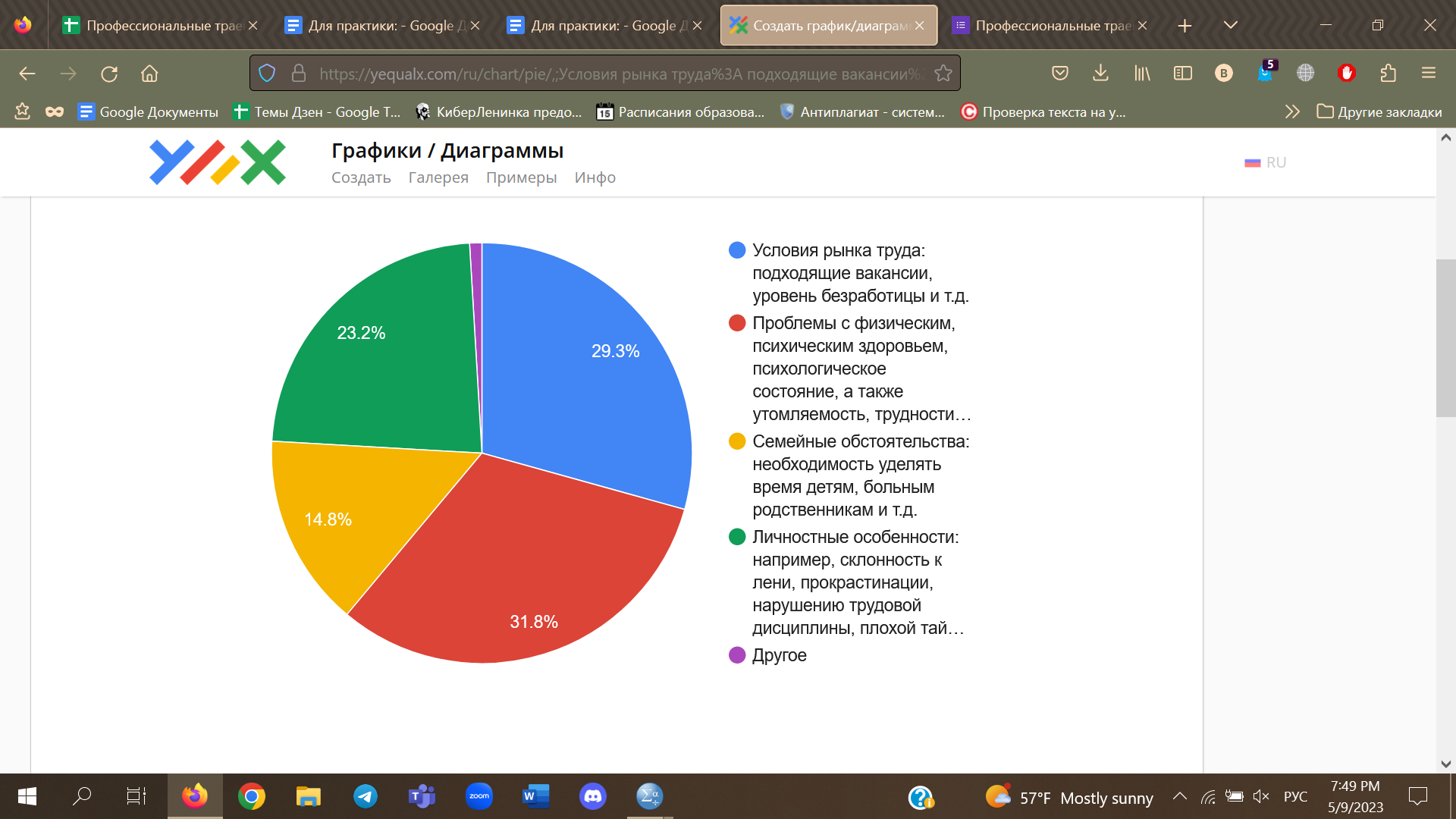 Приложение 5.Рисунок 15. Стипендии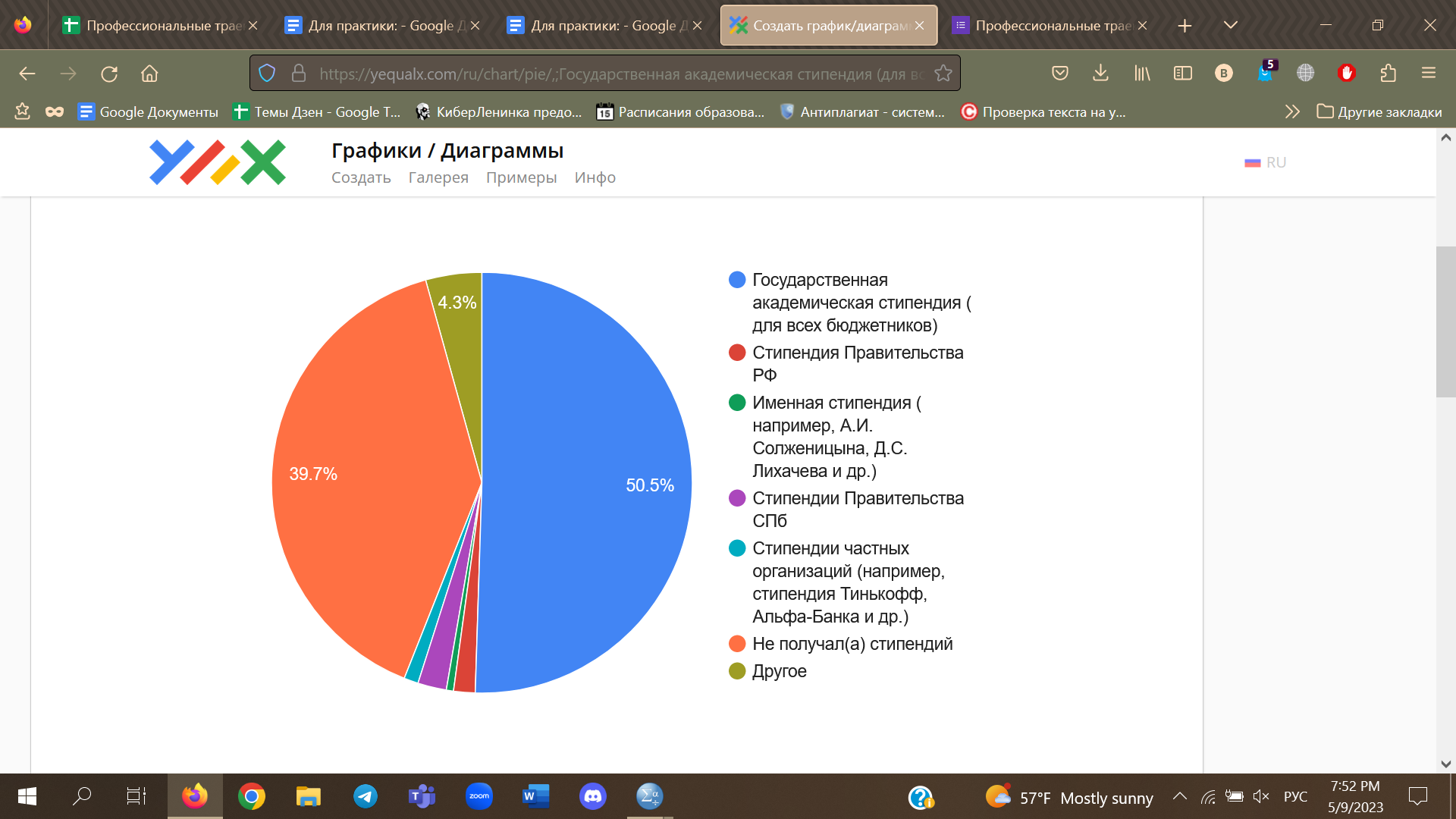 Рисунок 16.1. Олимпиада «Я — профессионал»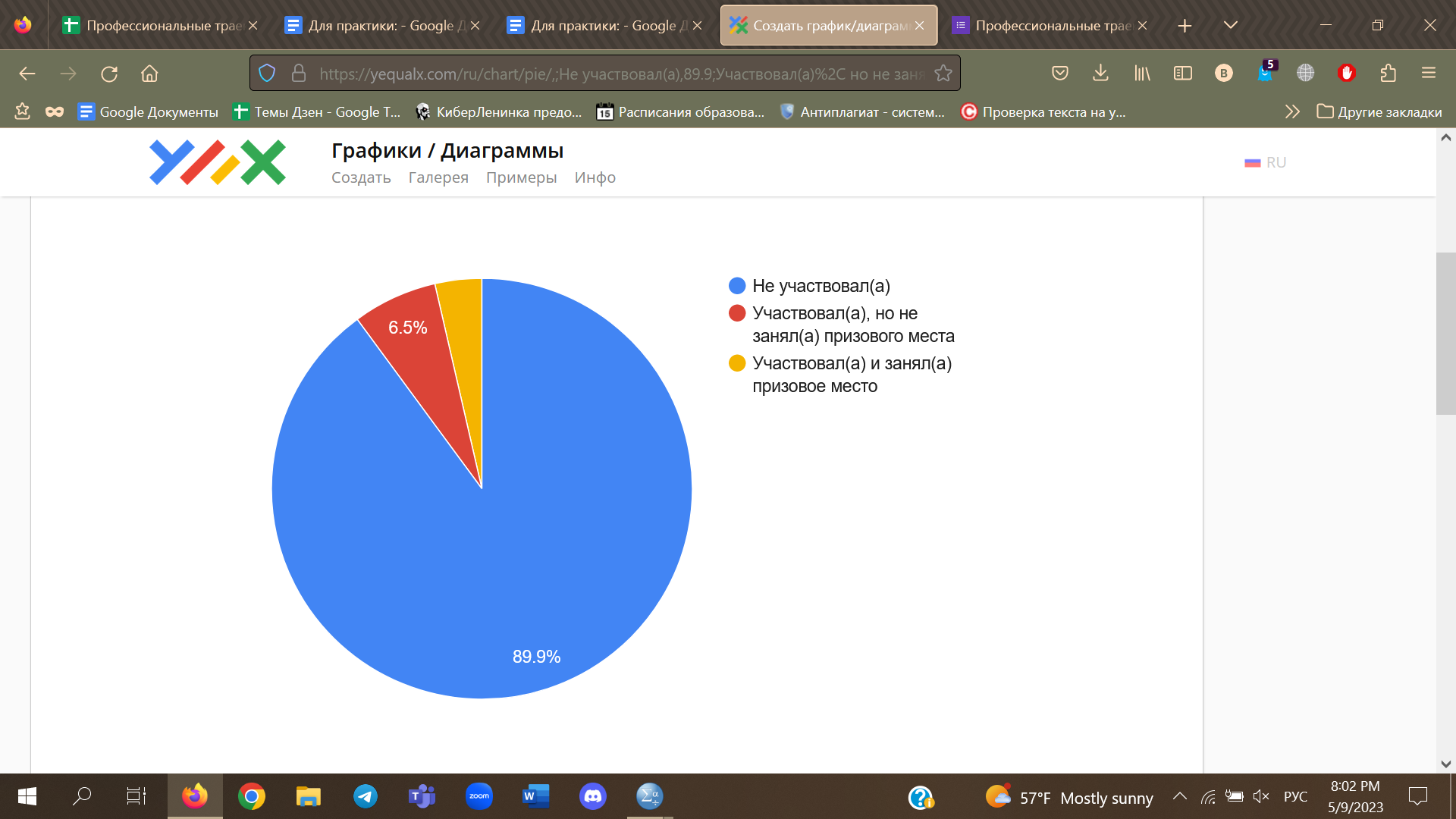 Рисунок 16.2. Конкурс «Твой ход»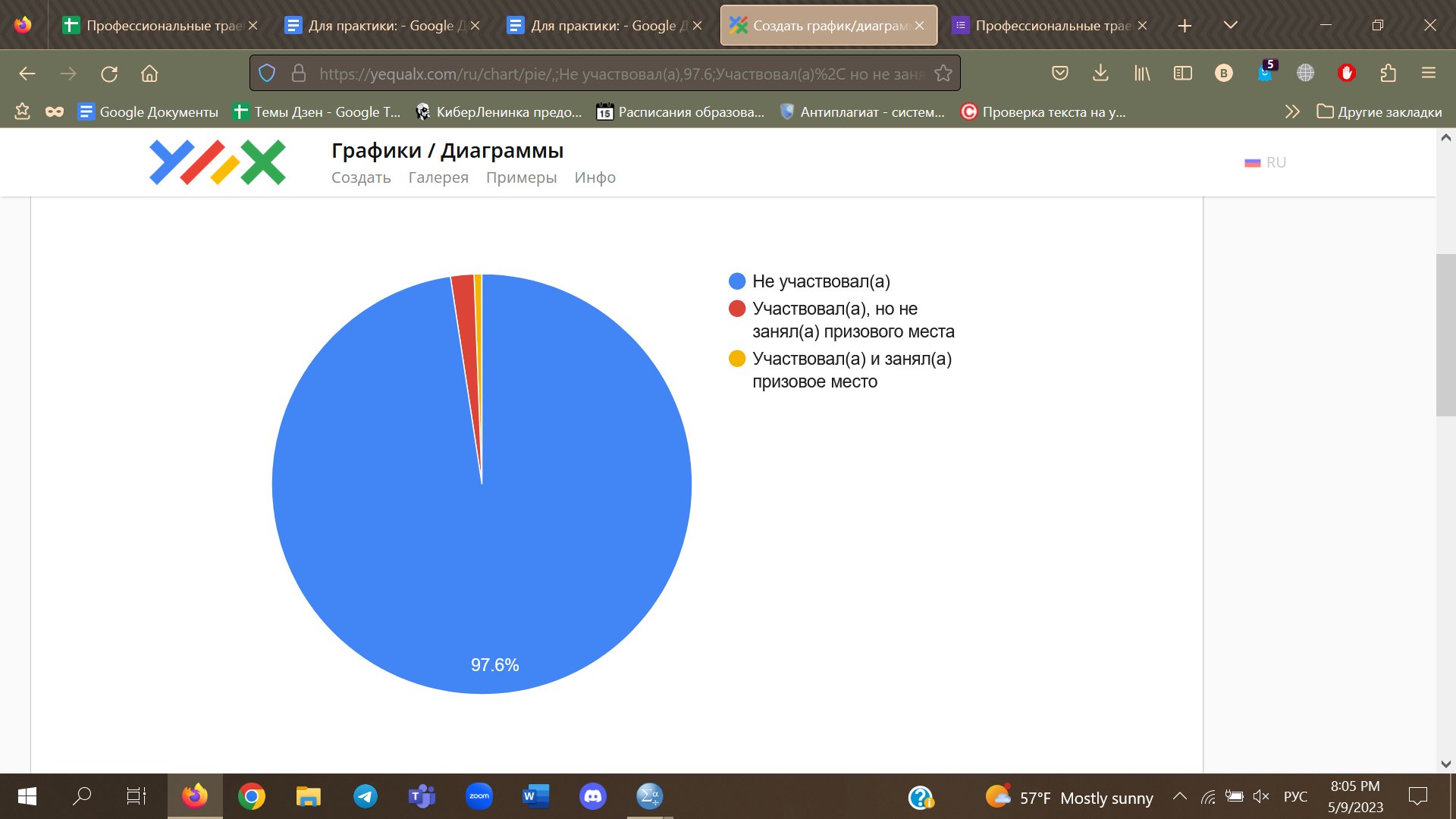 Рисунок 16.3. «Золотая стажировка»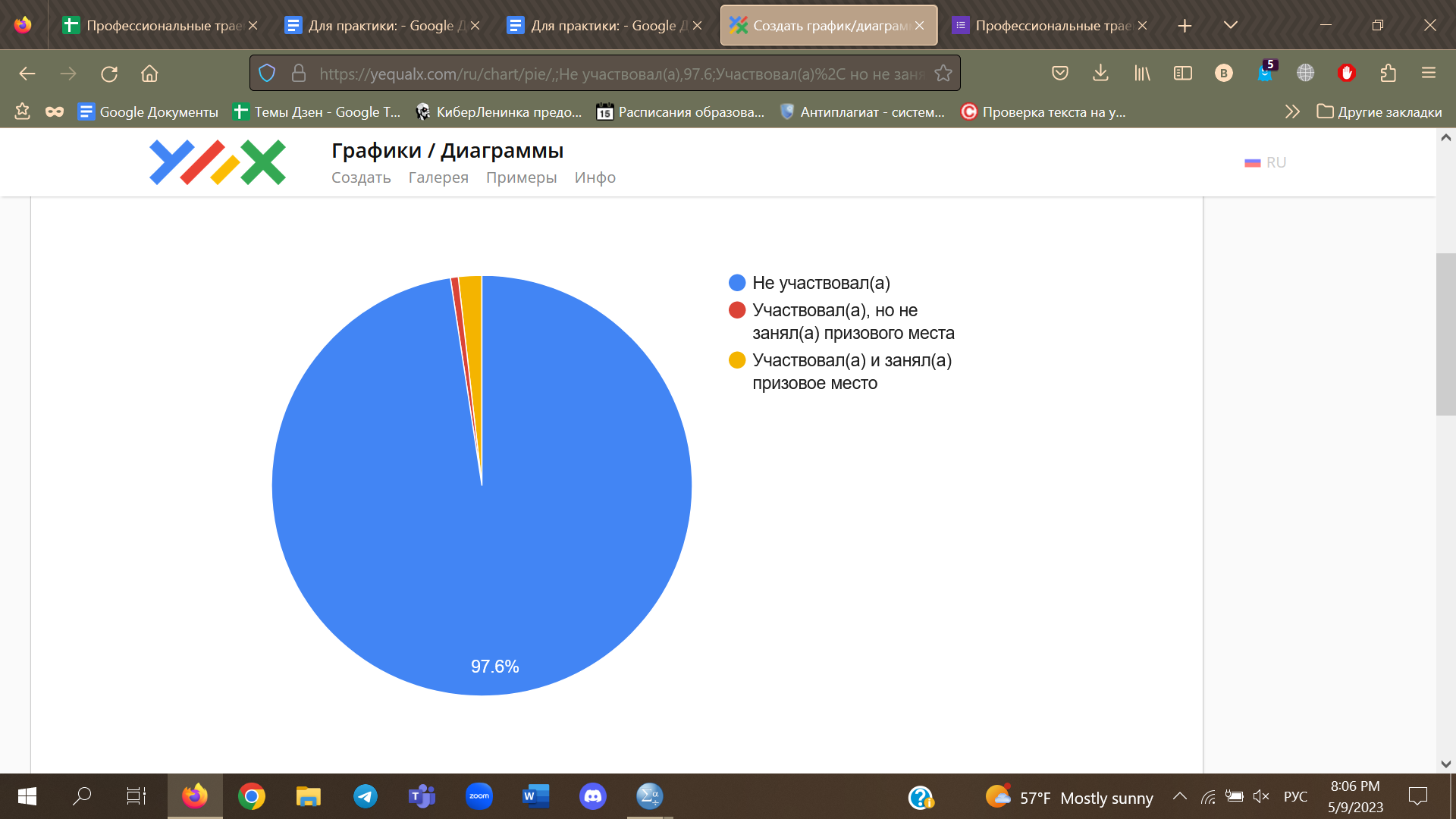 Рисунок 16.4. CASE-IN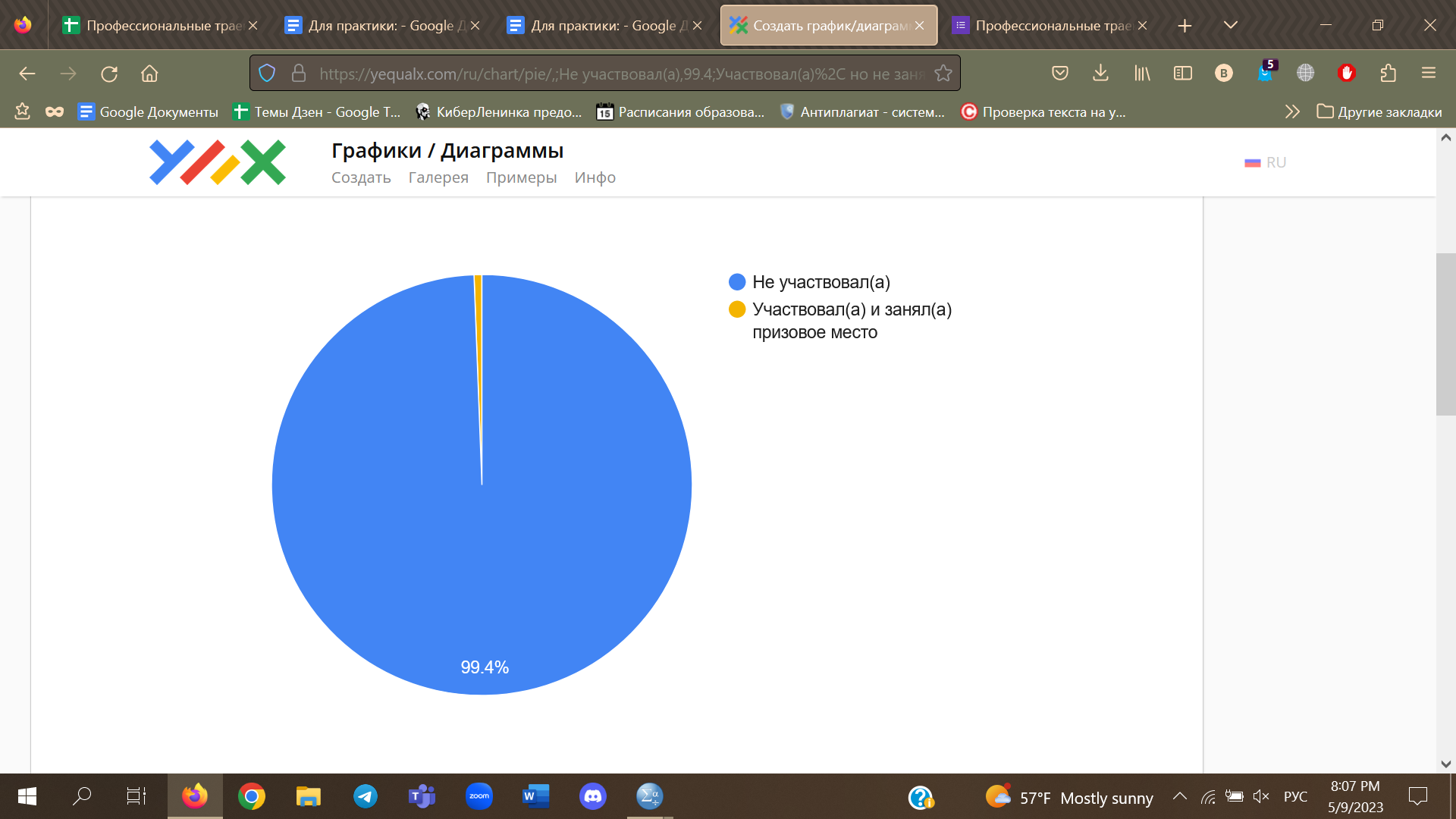 Рисунок 16.5. «Начни игру»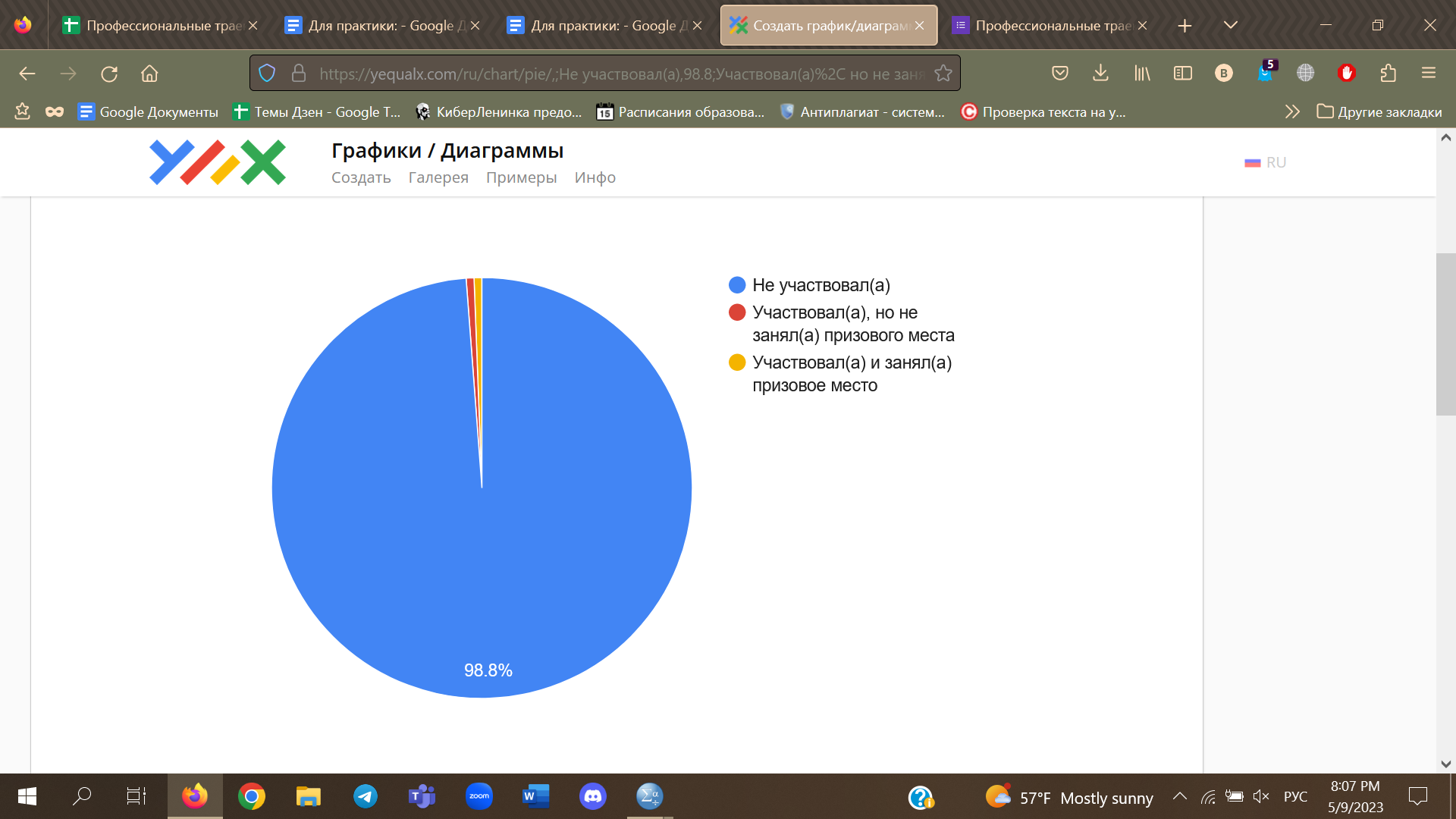 Рисунок 16.6. LeaderCup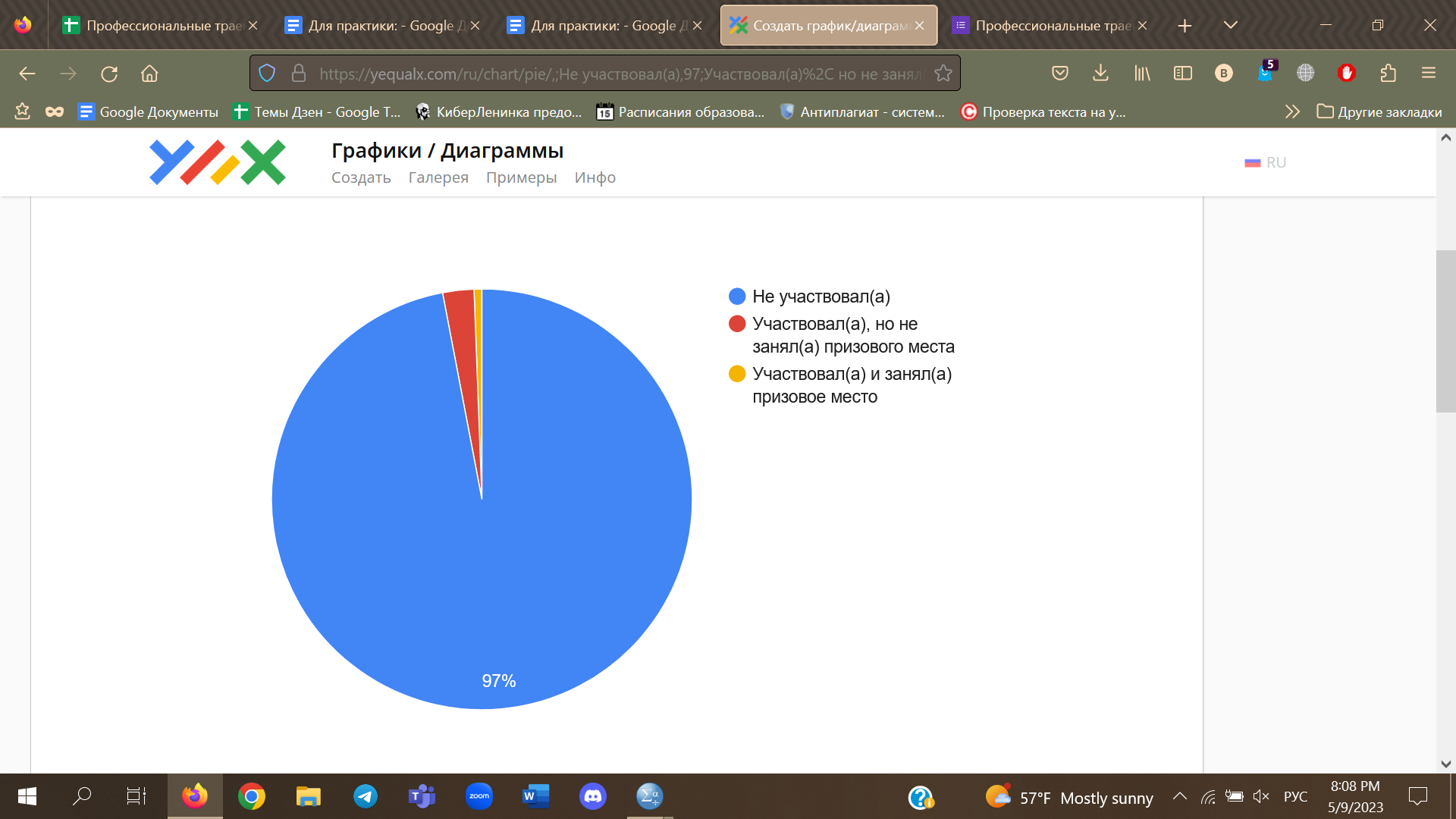 Рисунок 16.7. CupRussia и другие кейс-чемпионаты от Challenge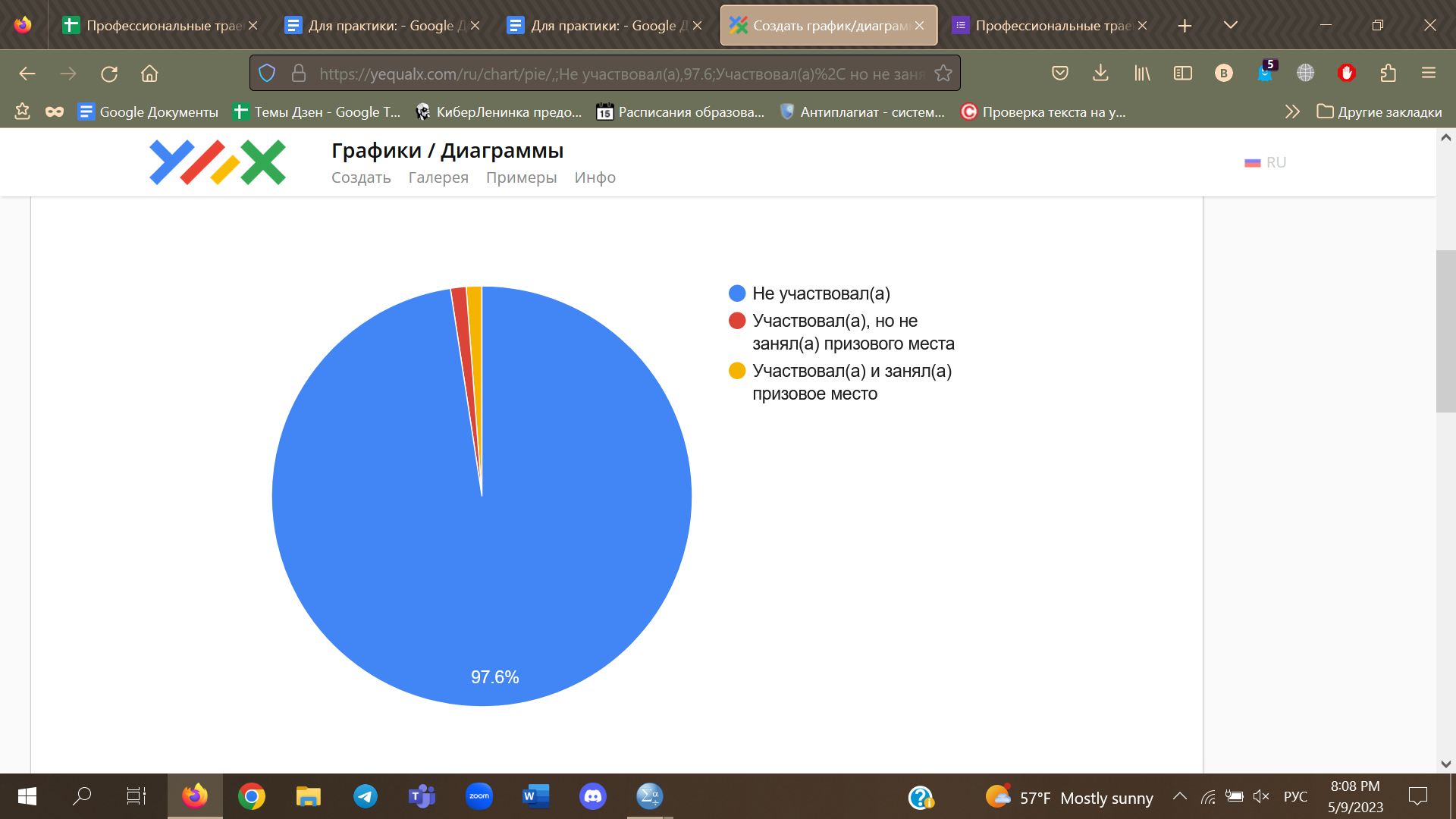 Рисунок 16.8. Лидеры цифровой трансформации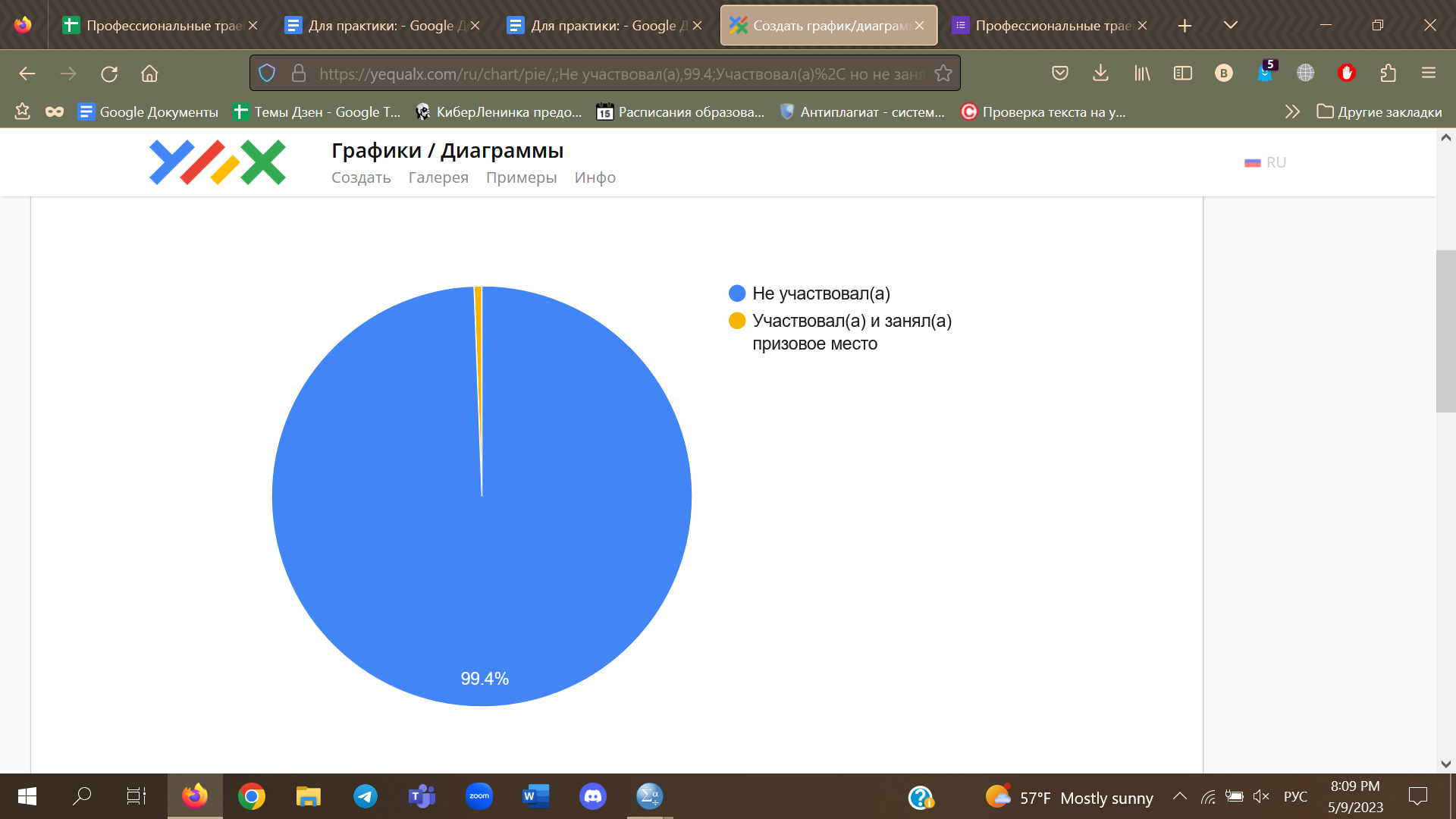 Рисунок 16.9. IT-хакатоны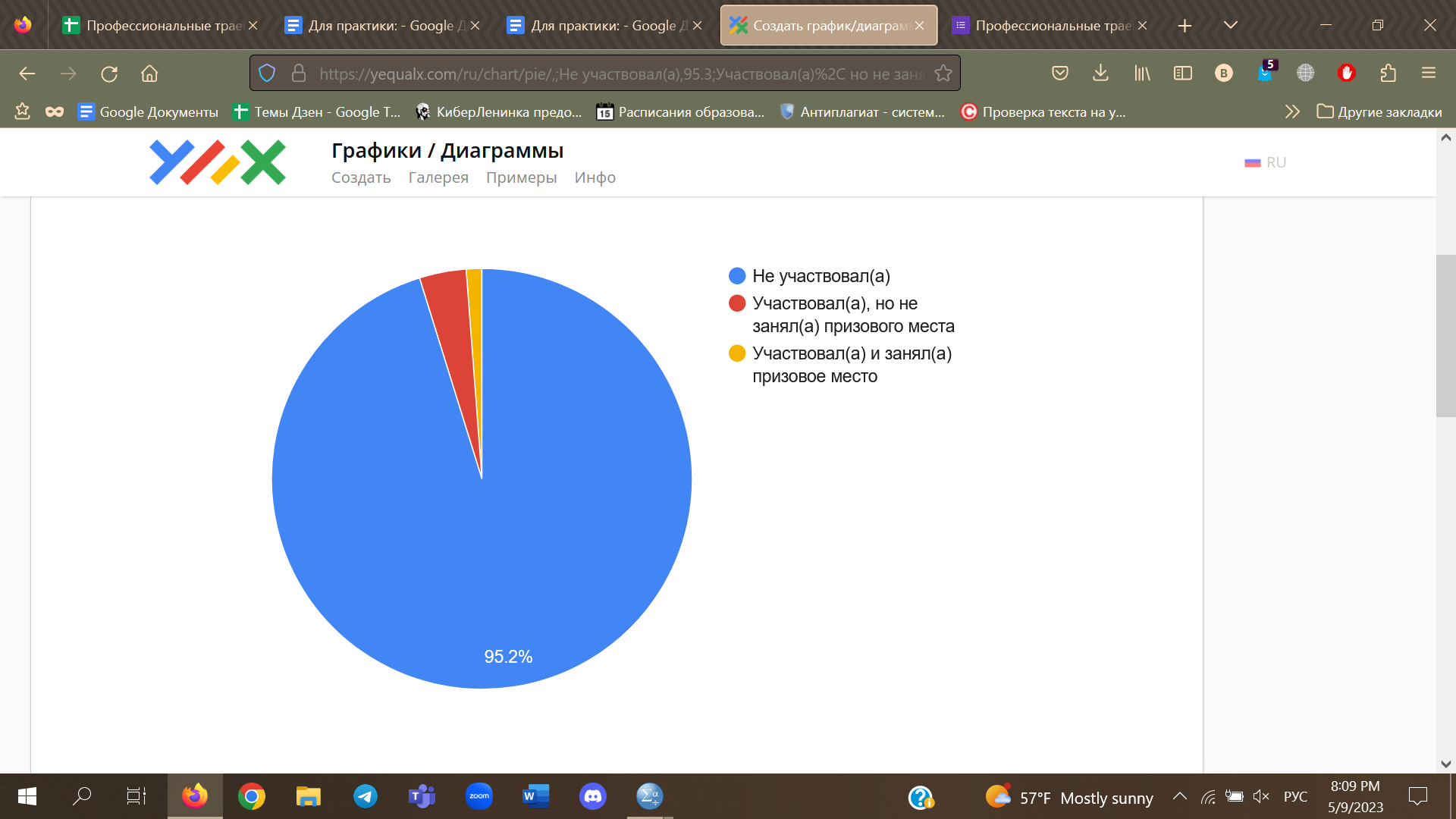 Рисунок 16.10. Другие всероссийские олимпиады, конкурсы, кейс-чемпионаты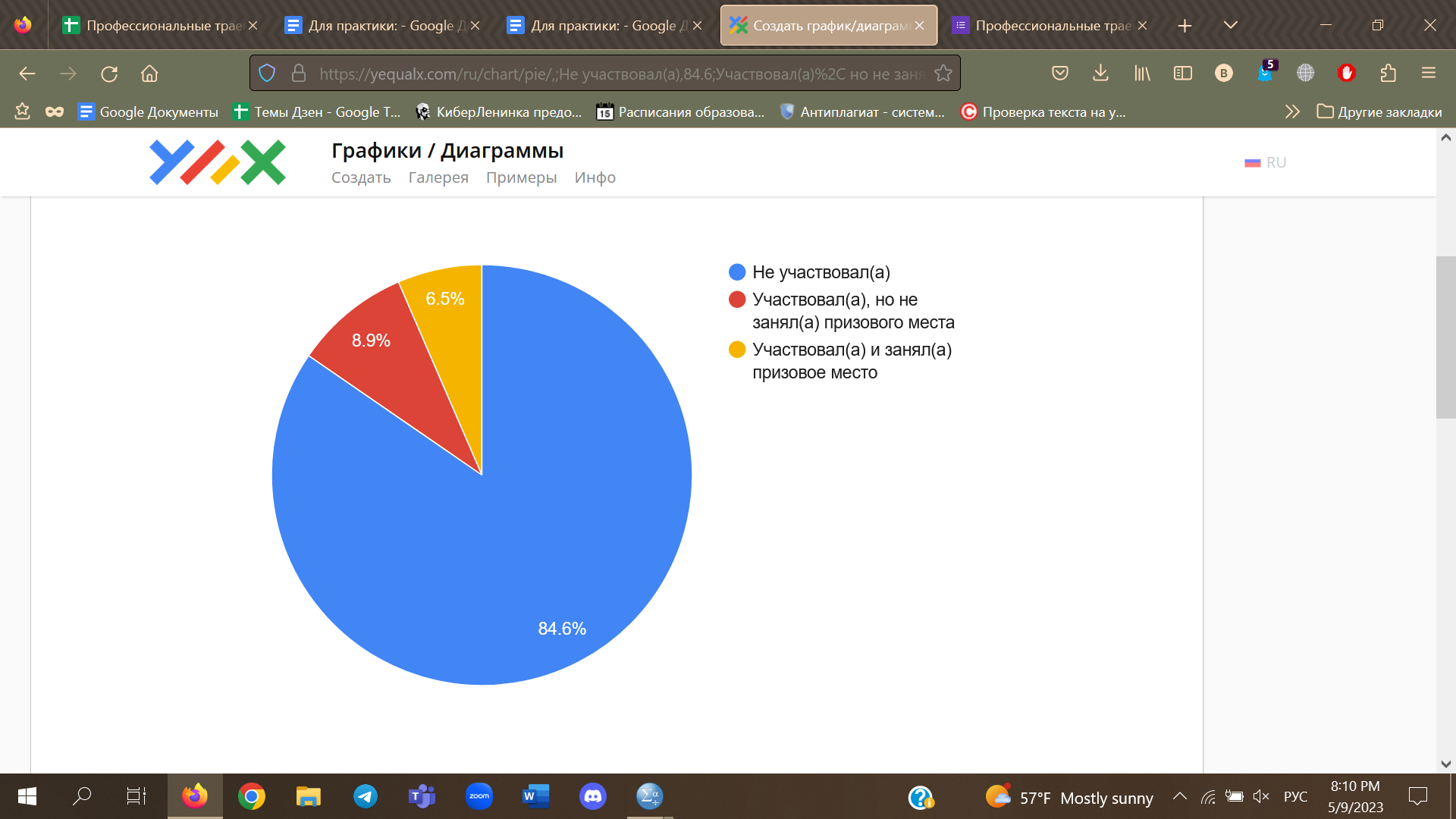 Рисунок 16.11. Олимпиады, конкурсы, кейс-чемпионаты и т.д. вузов СПб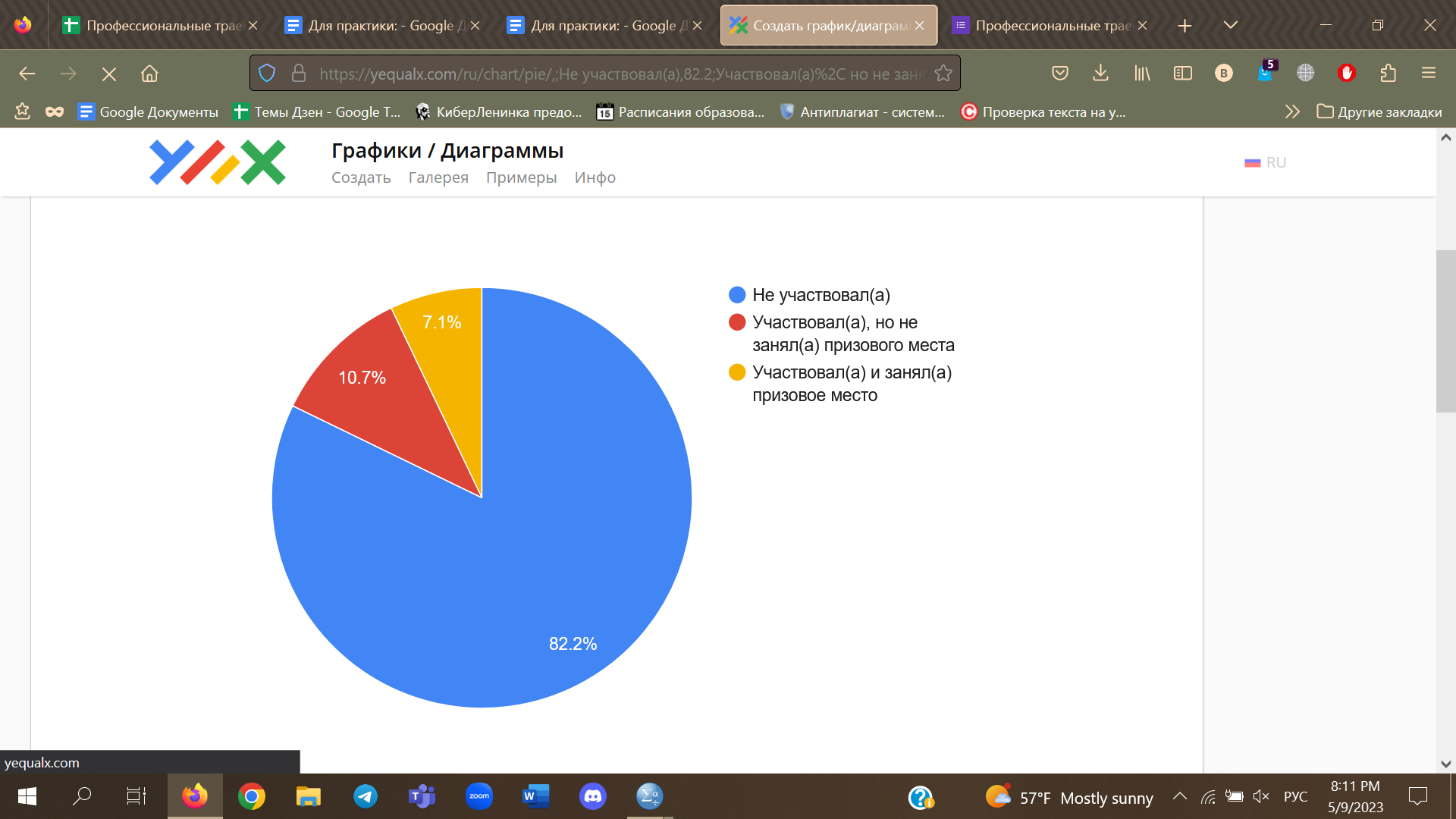 Рисунок 17. Полезность участия для профессионального самоопределения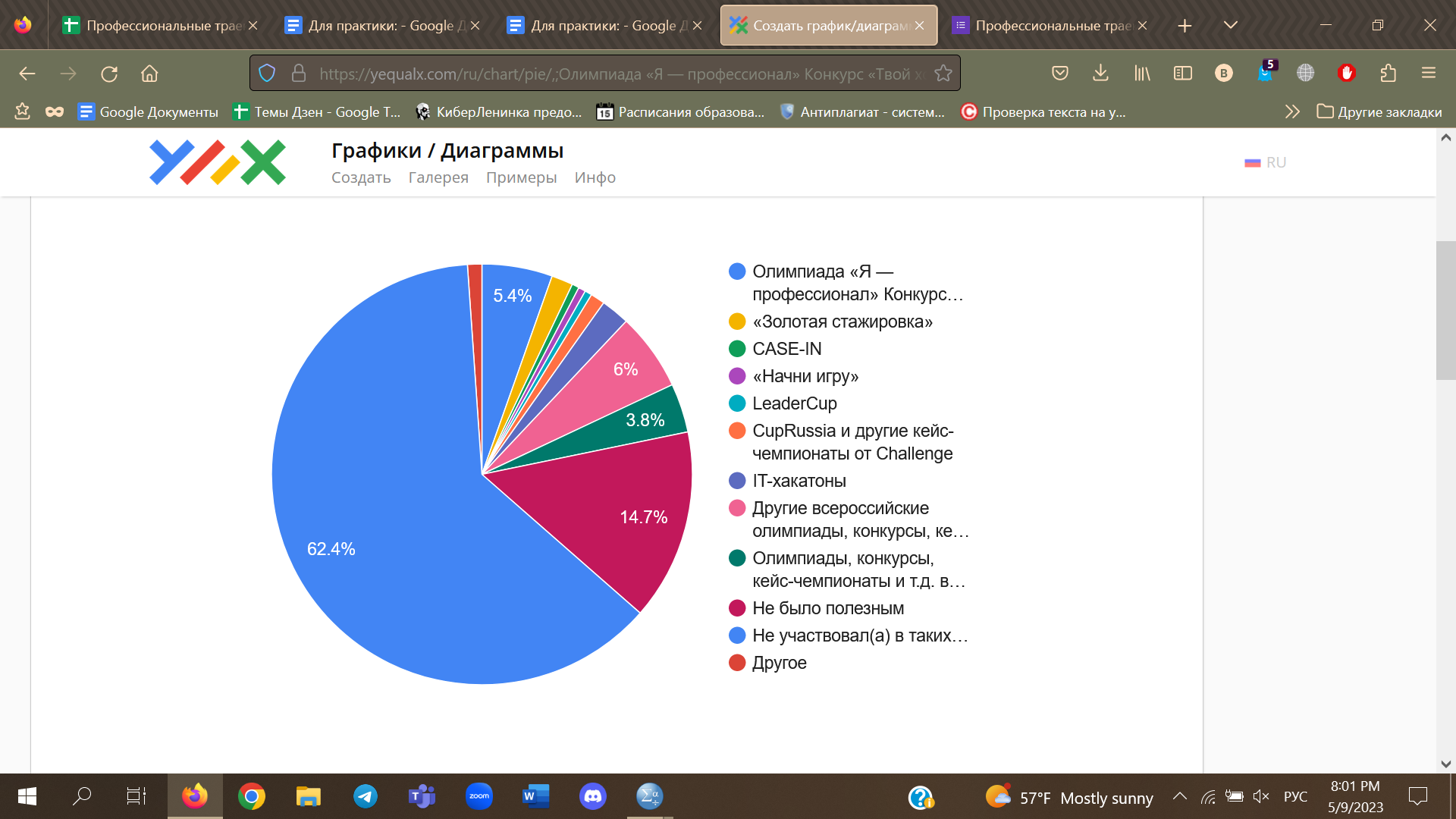 Рисунок 19. Отбор на трудоустройство через агрегаторы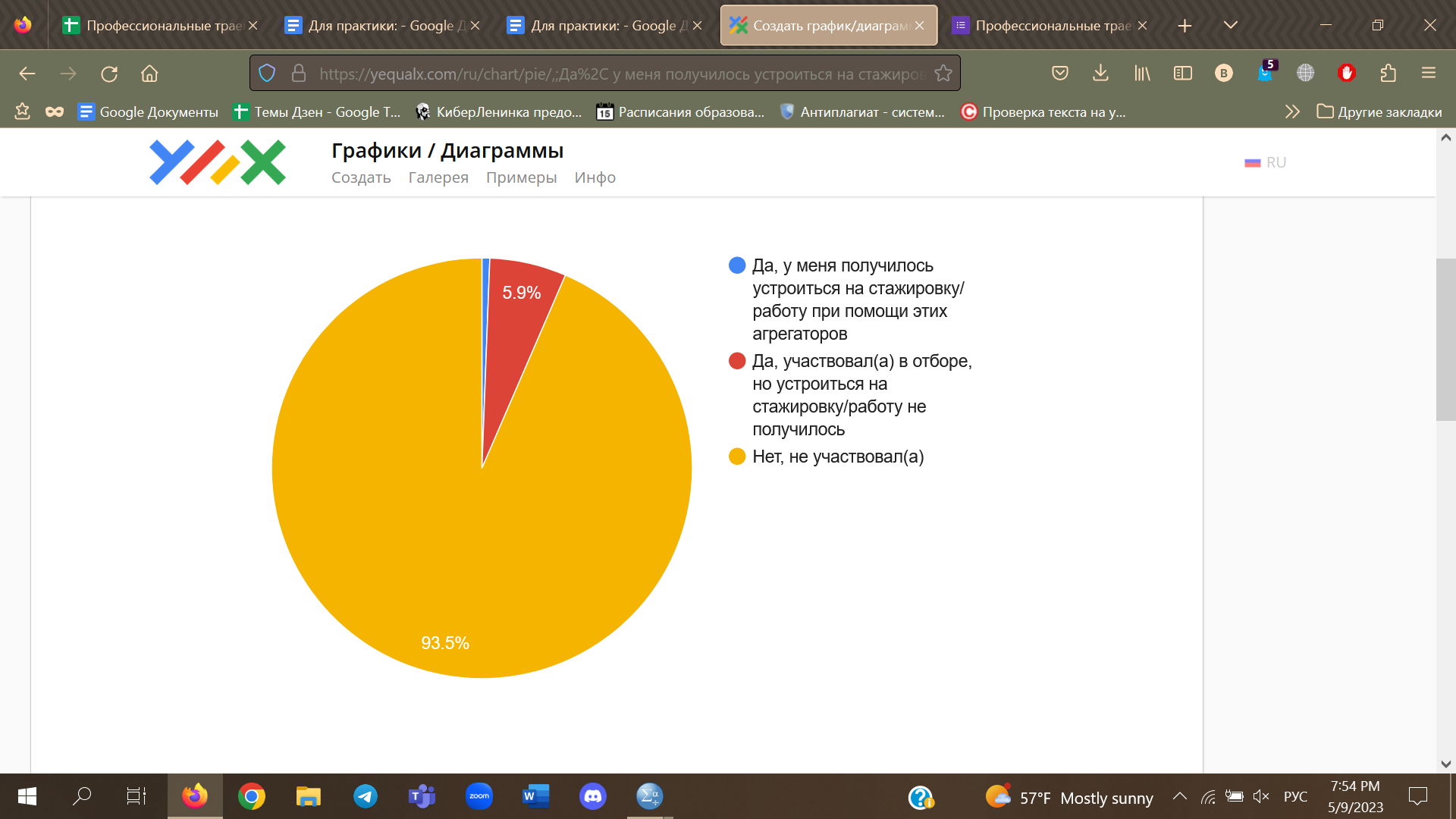 Приложение 6.Рисунок 20.1. Пол и карьерные перспективы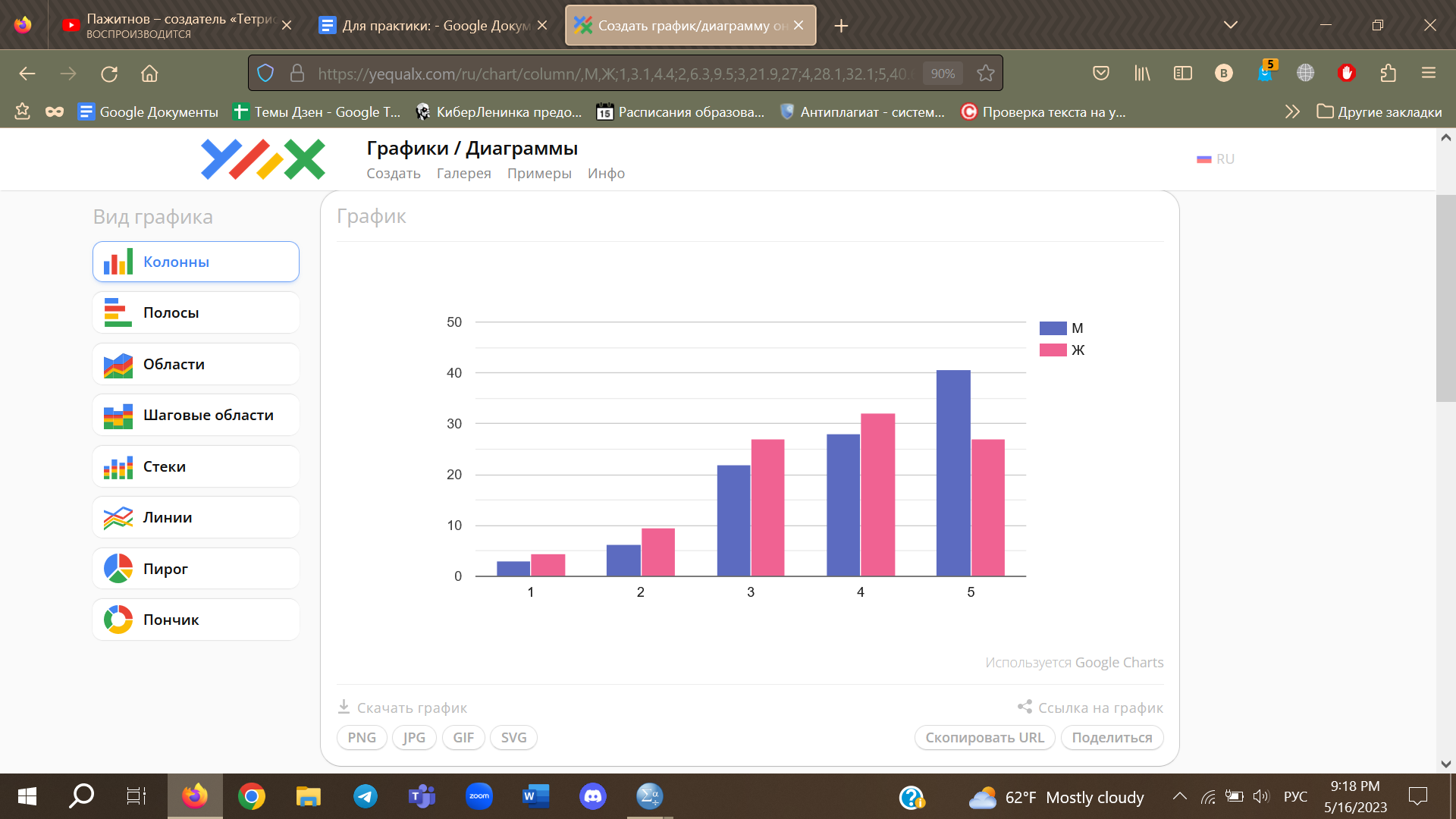 Рисунок 20.2. Пол и наличие наставника/ментора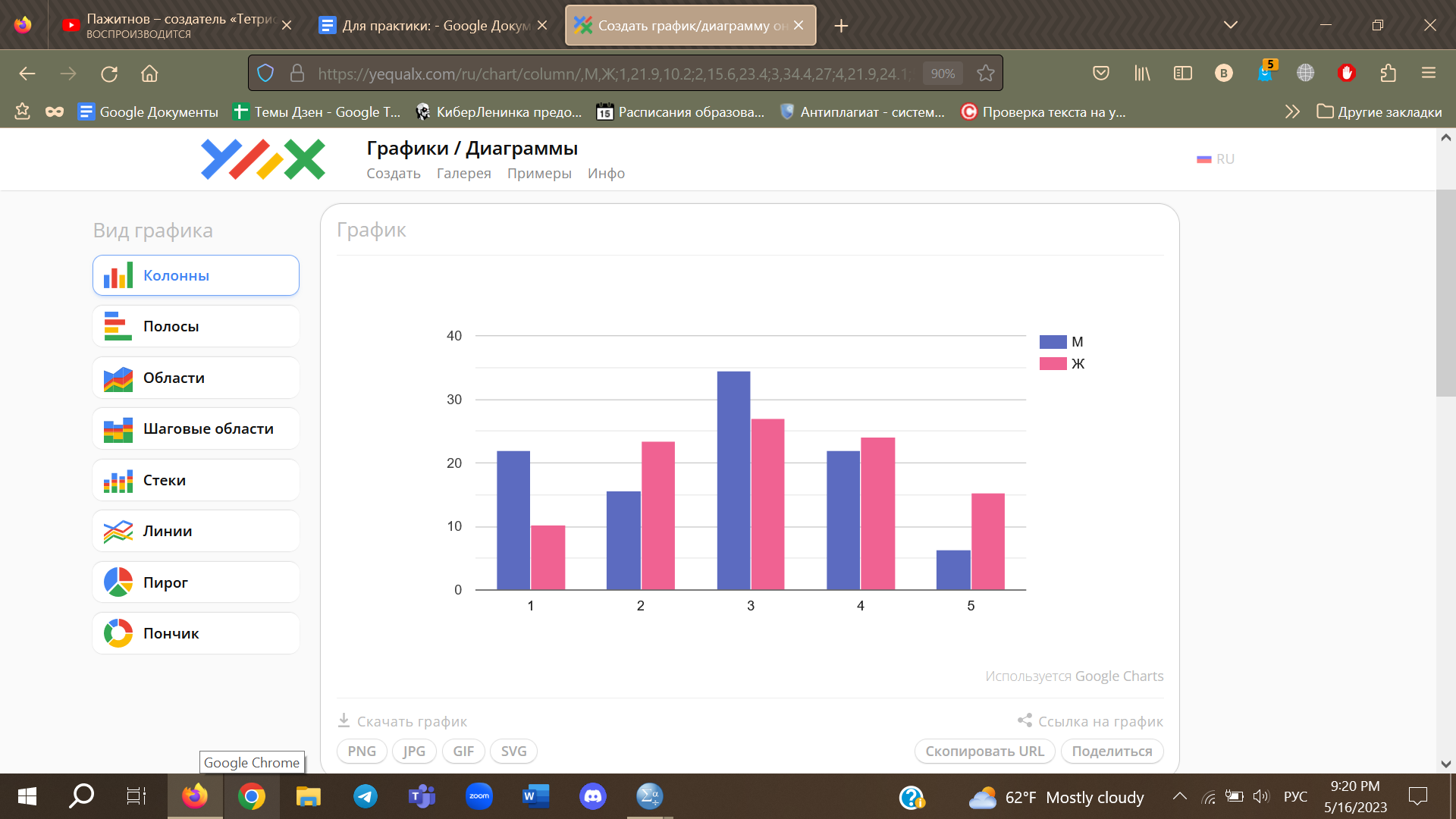 Рисунок 20.3. Пол и неоплачиваемая стажировка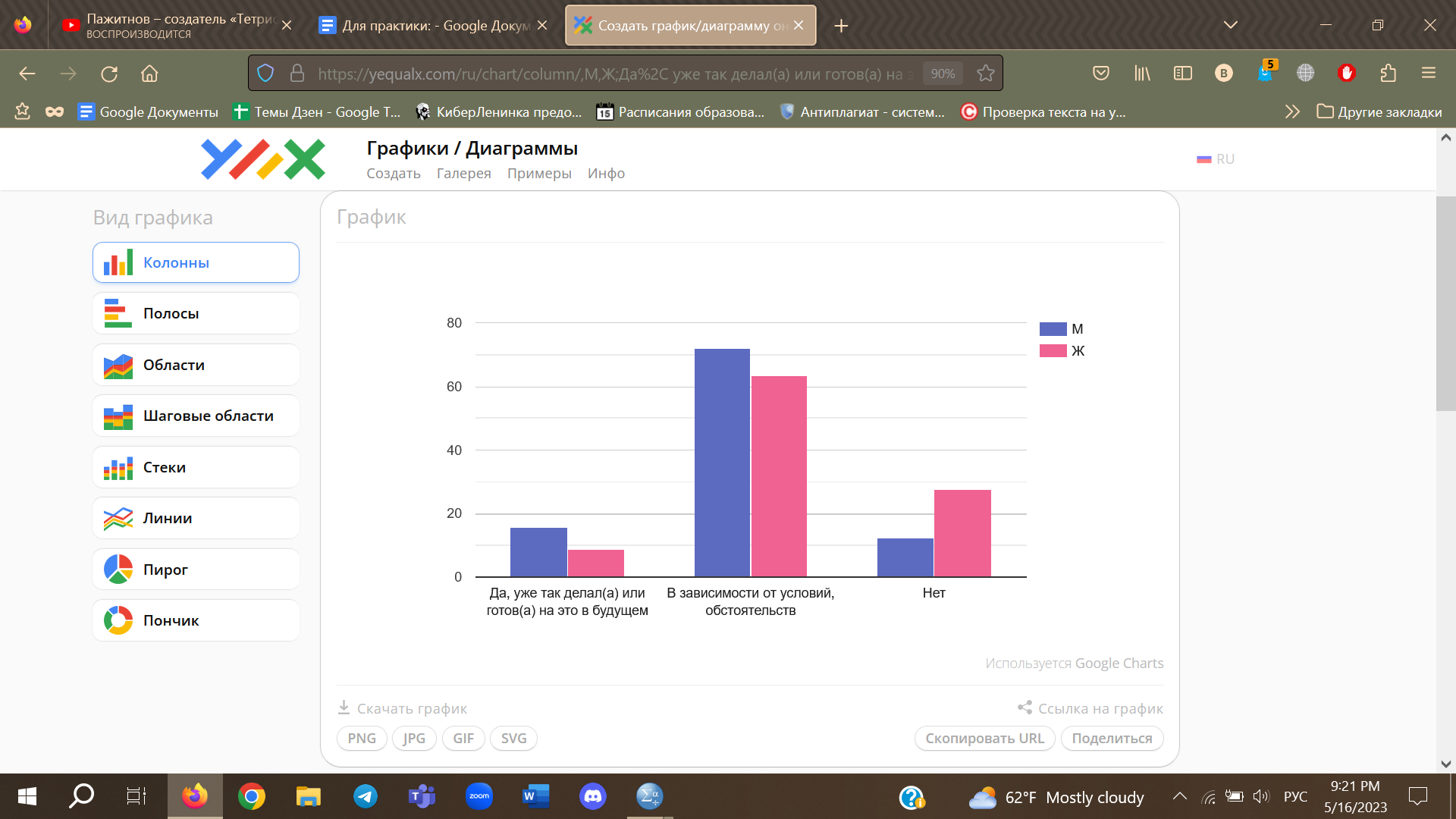 Рисунок 20.4. Пол и профессиональное развитие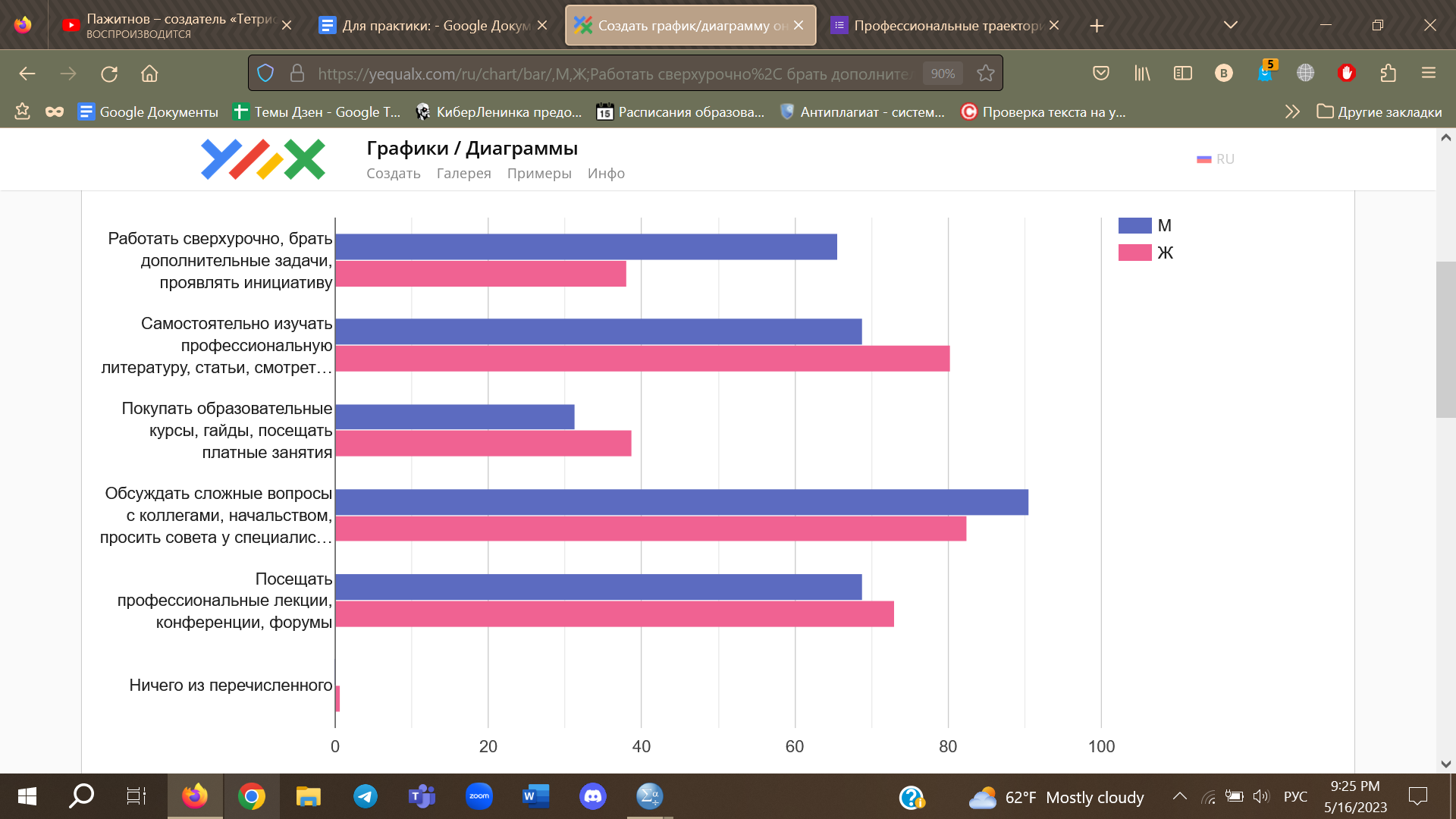 Таблица 21.1. Возраст и возможность работать дистанционно, %Таблица 21.2. Возраст и местоположение офиса, %Таблица 21.3. Возраст и условия труда (безопасность, наличие оборудования и т.д.), %Таблица 21.4. Возраст и карьерные перспективы, %Таблица 21.5. Возраст и получение знаний и навыков, %Таблица 21.6. Возраст и престижность профессии, %Таблица 21.7. Возраст и престижность компании, %Таблица 21.8. Возраст и согласие на неоплачиваемую стажировку, %Таблица 21.9. Возраст и знания, навыки, опыт (hard skills), %Таблица 21.10. Возраст и тайм-менеджмент, коммуникабельность, умение работать в команде (soft skills), %Таблица 21.11. Возраст и готовность вкладывать силы в саморазвитие, %Таблица 21.12. Возраст и умение справляться с психологическими проблемами, %Таблица 21.13. Возраст и полезные связи и знакомства, %Таблица 21.14. Возраст и прохождение практик и стажировок, %Таблица 21.15. Возраст и что интересует при прохождении стажировки, %Рисунок 22.1. Образование и возможность работать дистанционно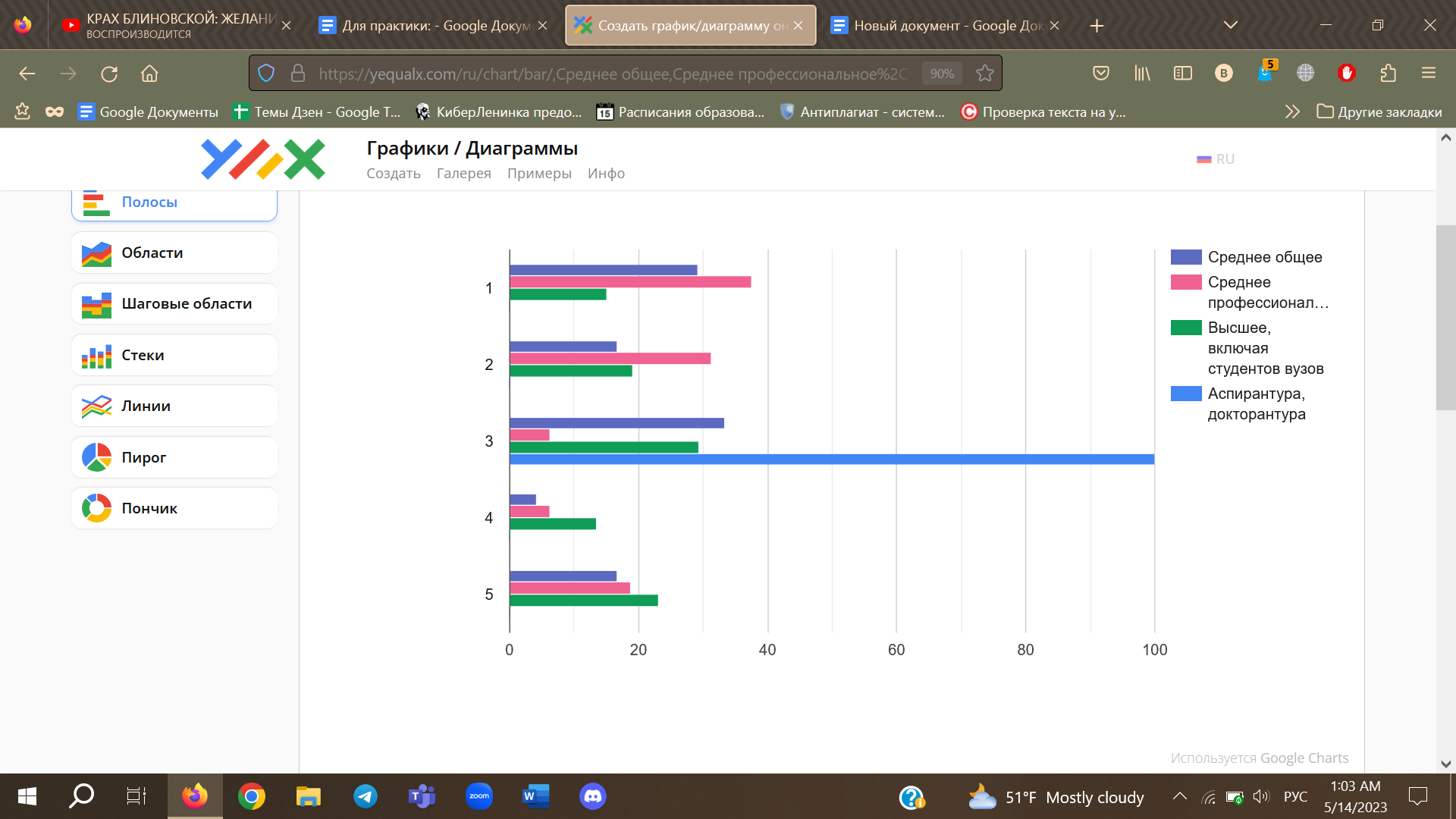 Рисунок 22.2 Образование и наличие ментора/наставника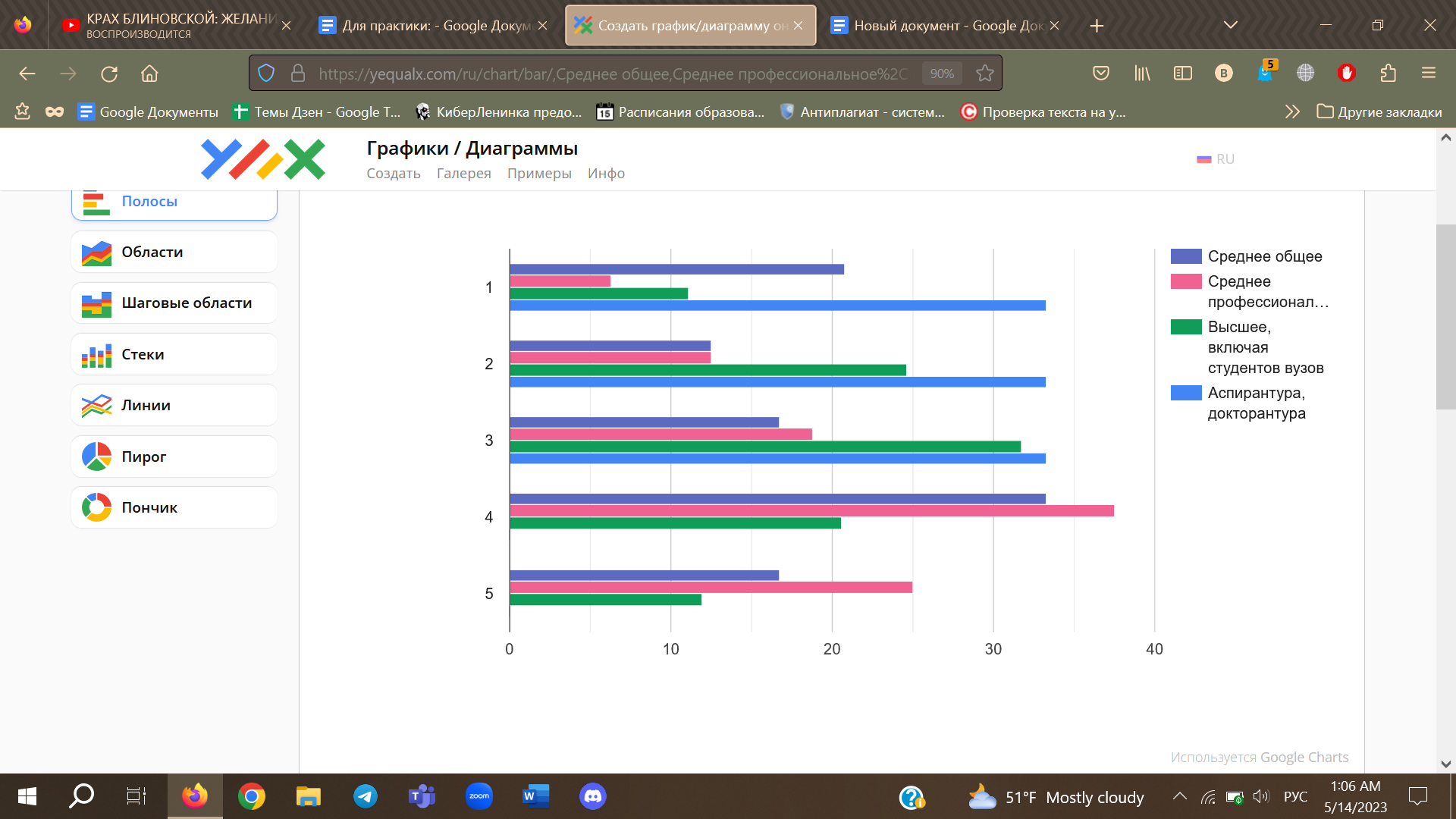 Рисунок 22.3.Образование и профильное образование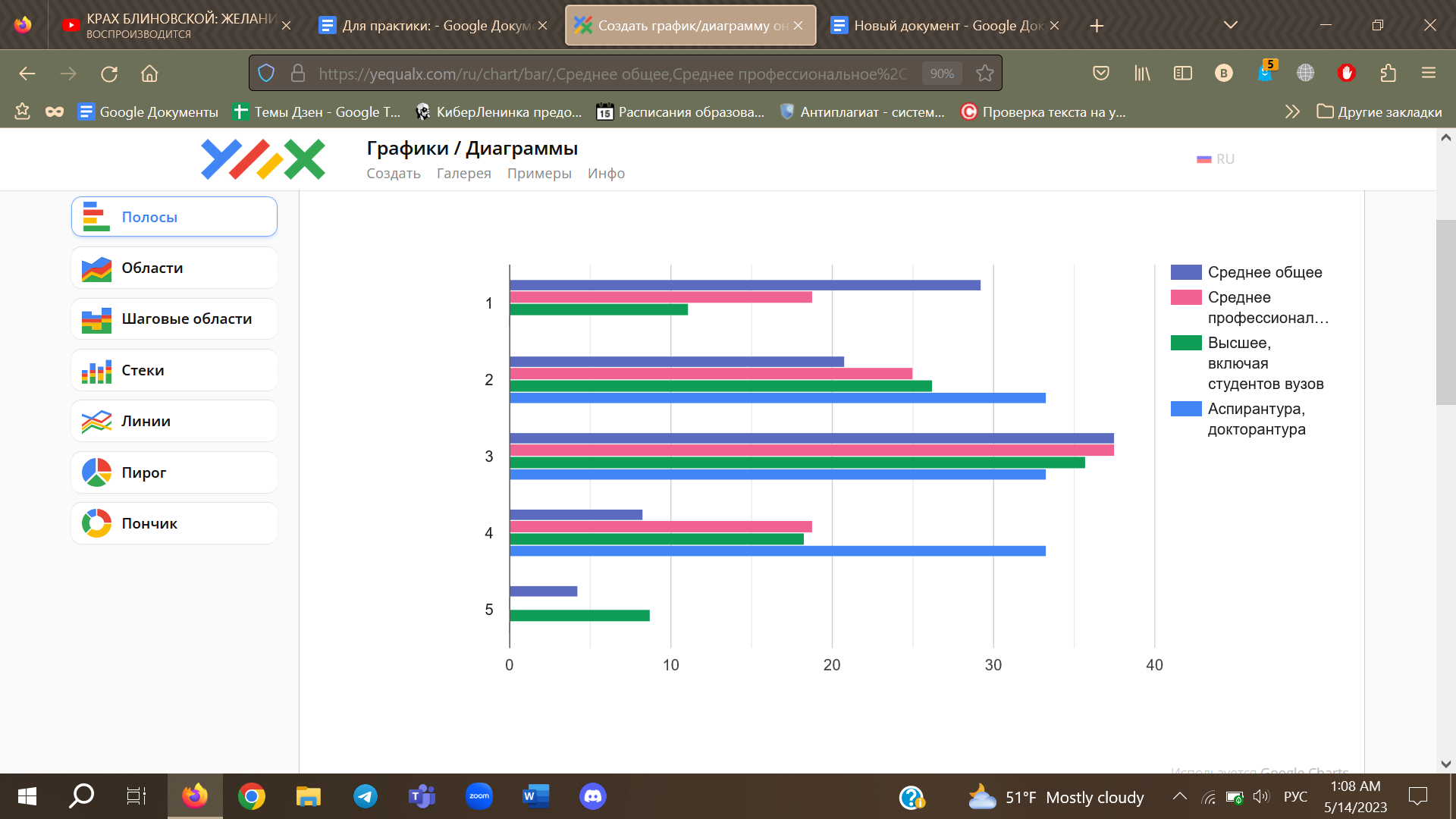 Рисунок 22.4. Образование и что интересует при прохождении стажировки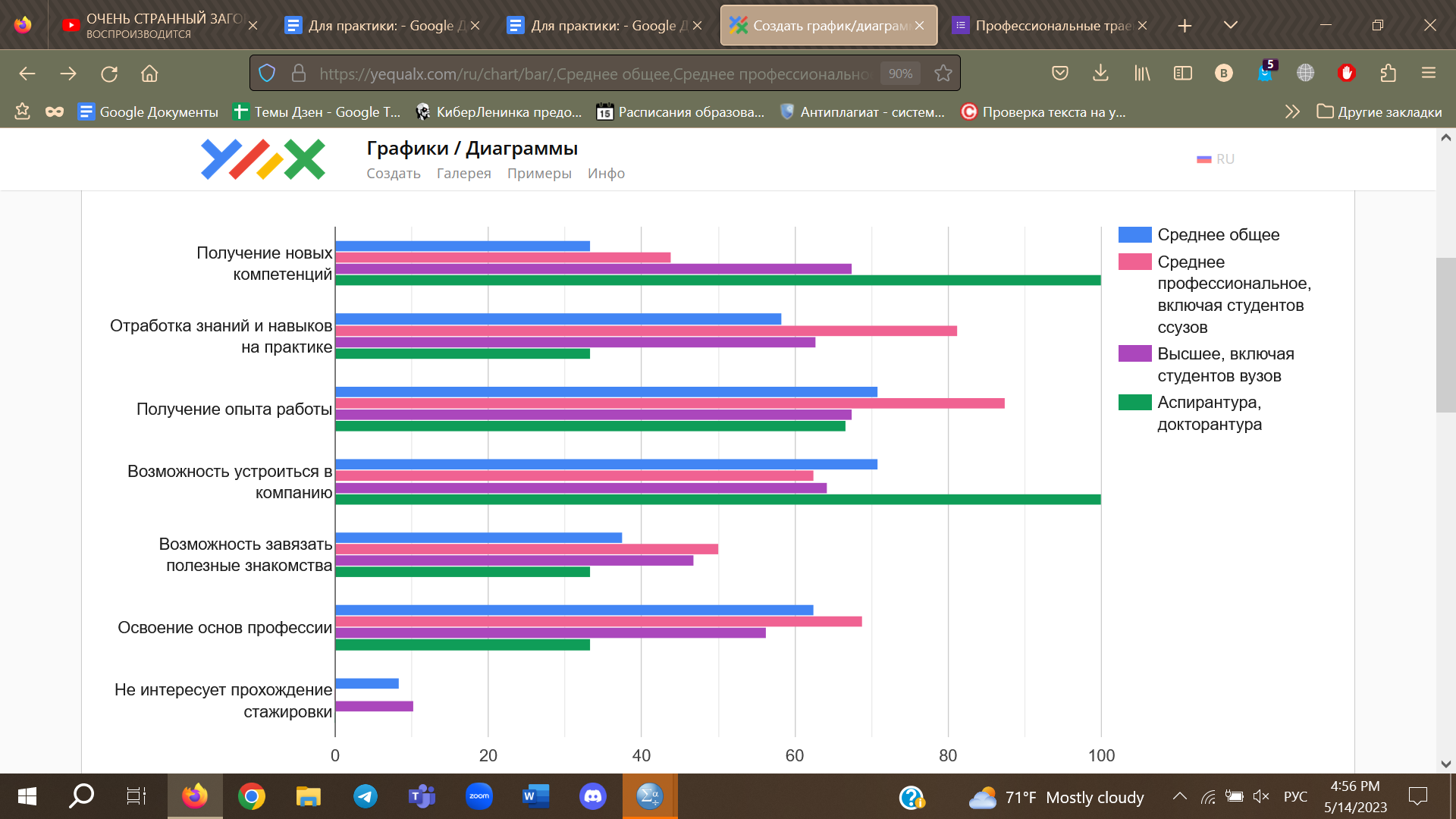 Рисунок 23.1. Материальное положение и престижность профессии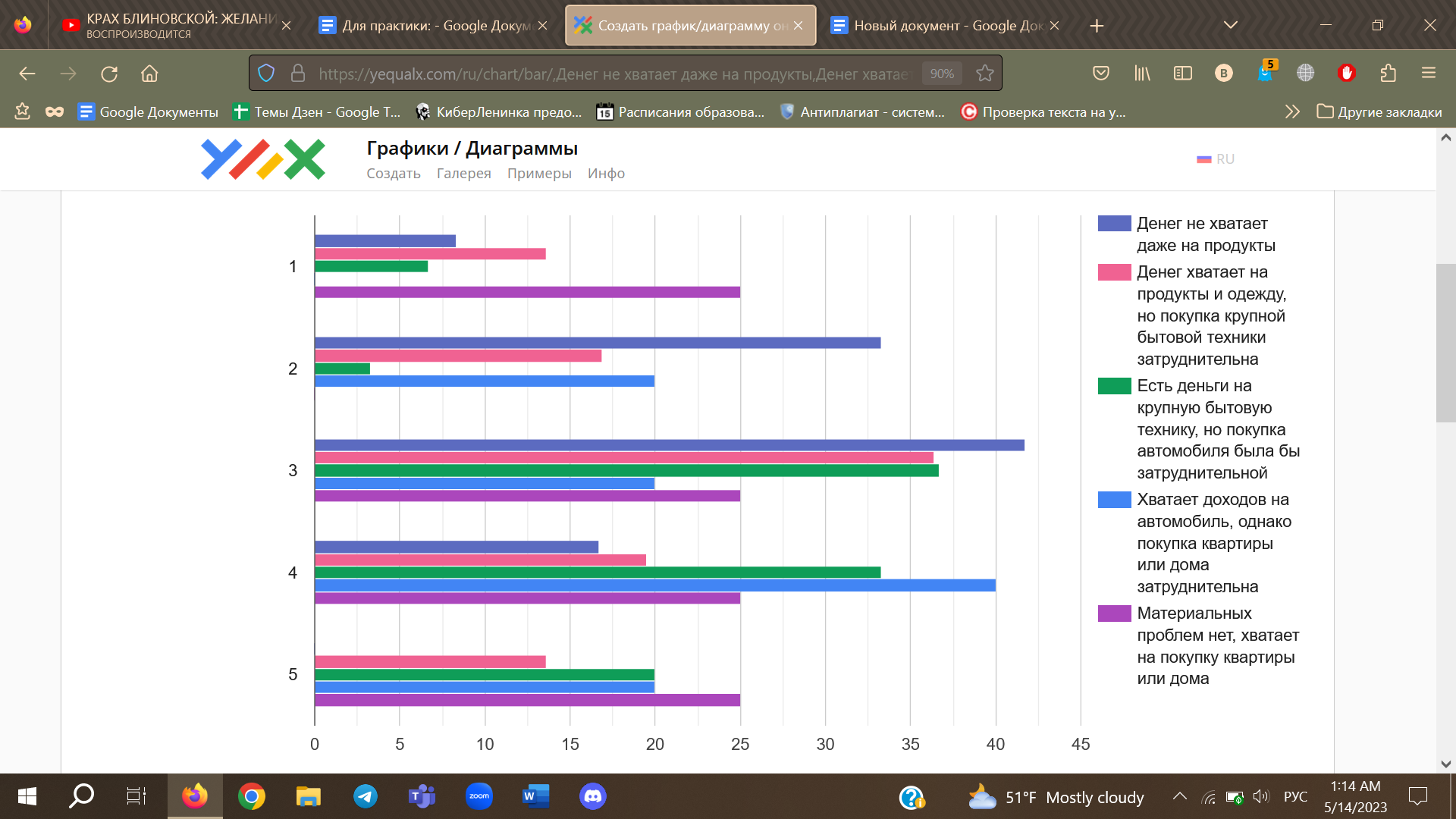 Рисунок 23.2 Материальное положение и прохождение практик и стажировок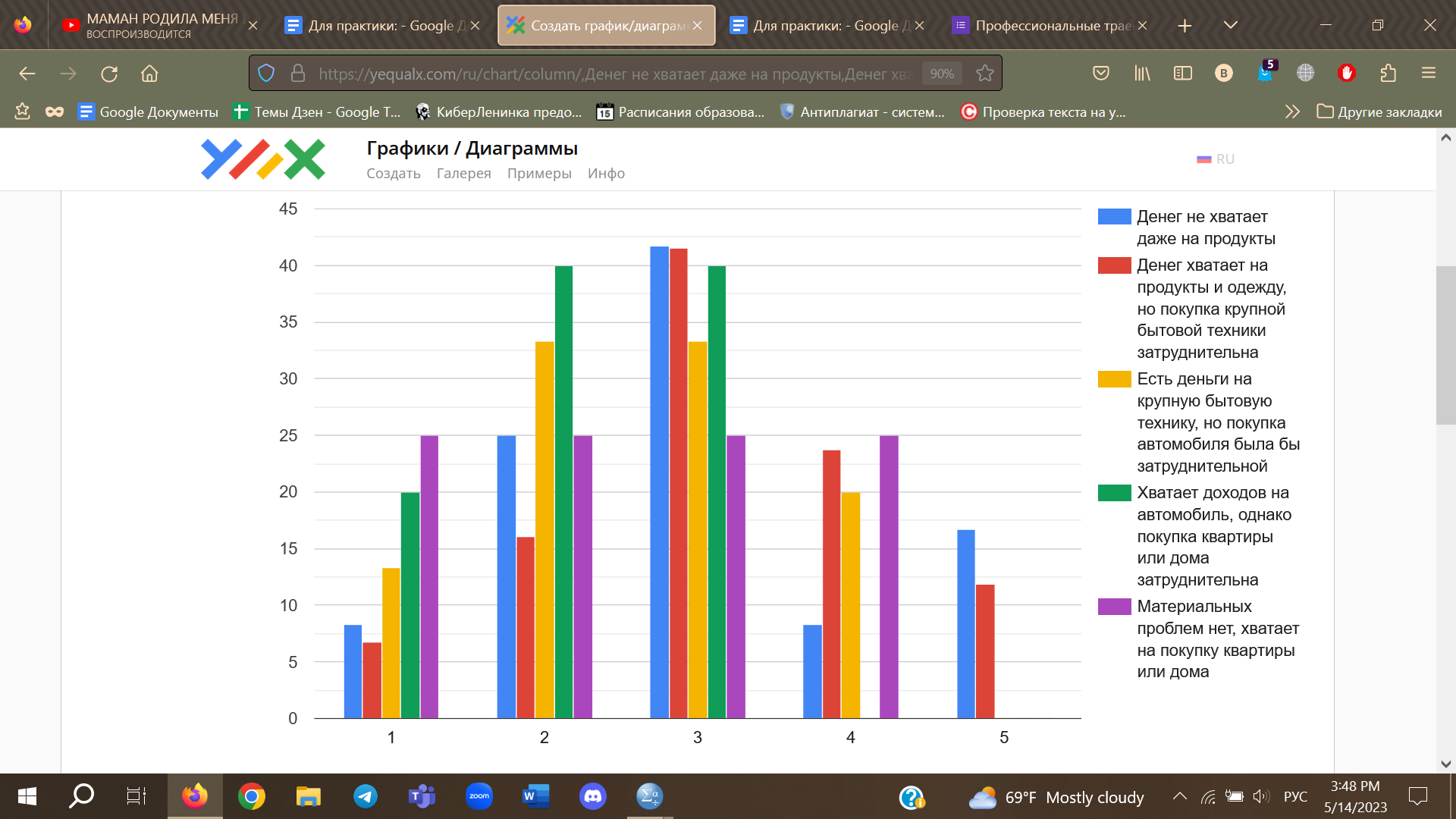 Рисунок 23.3. Материальное положение и профессиональное развитие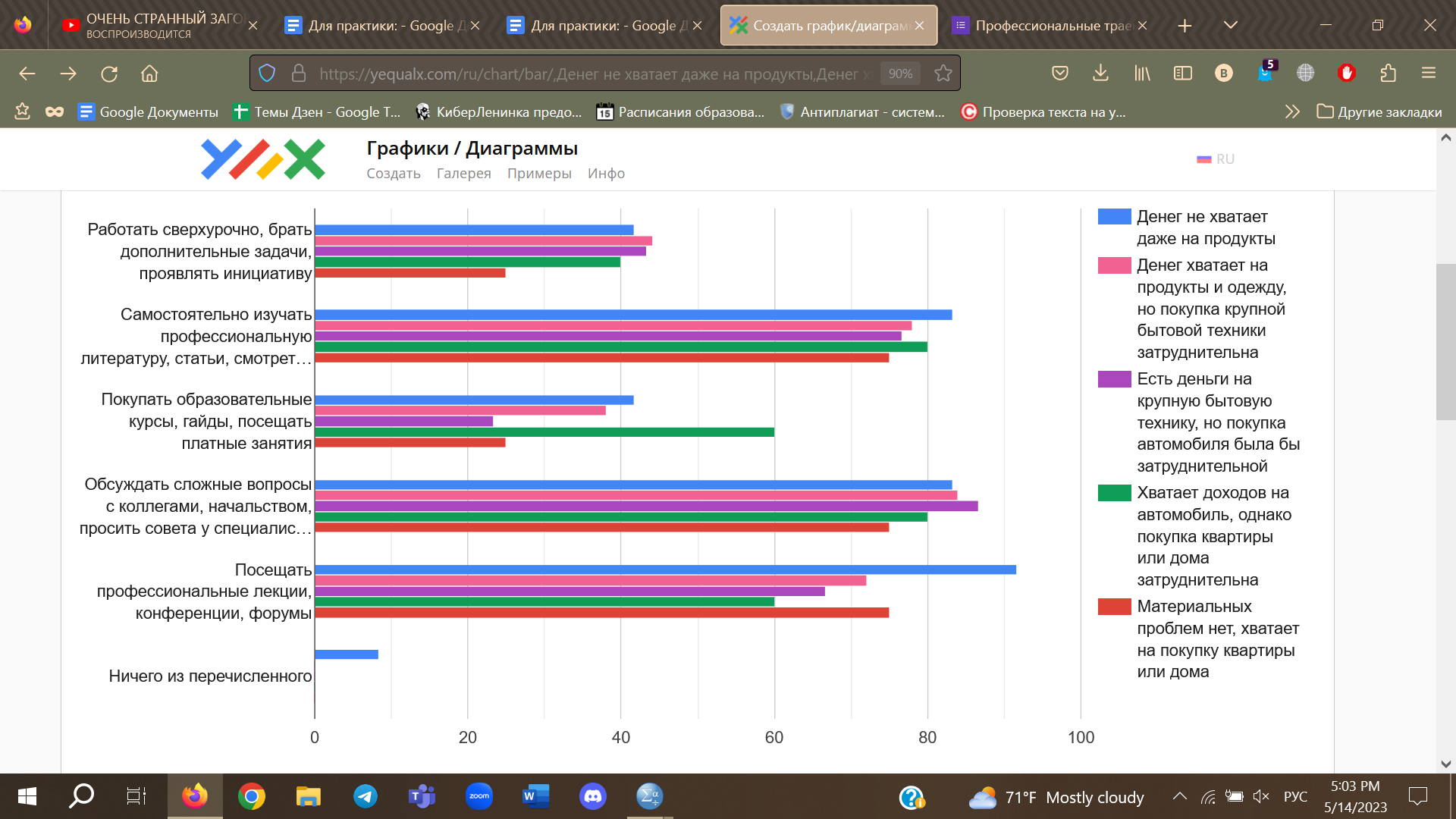 Рисунок 23.4. Материальное положение и влияние на выбор профессии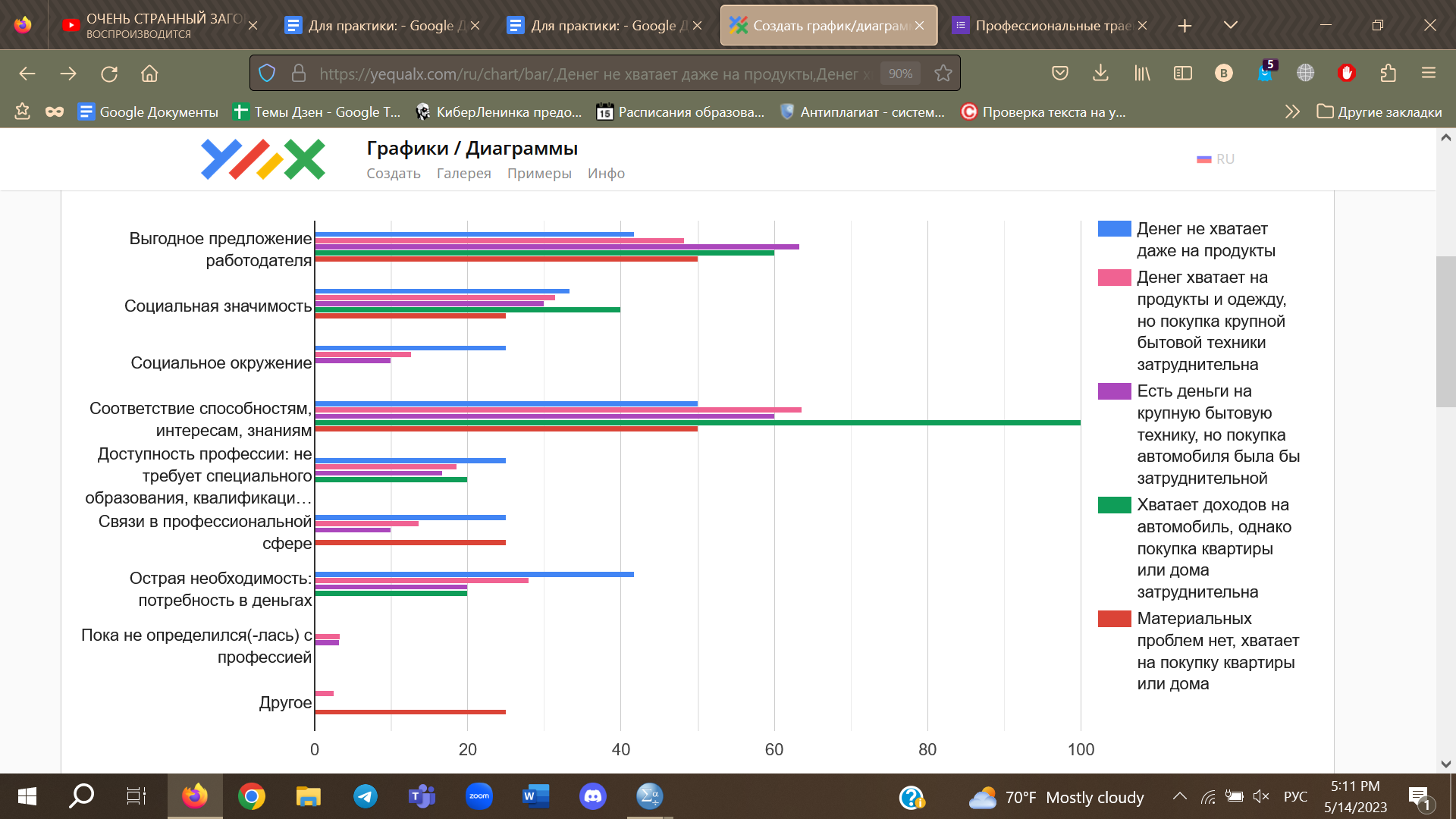 Рисунок 23.5. Материальное положение и стипендии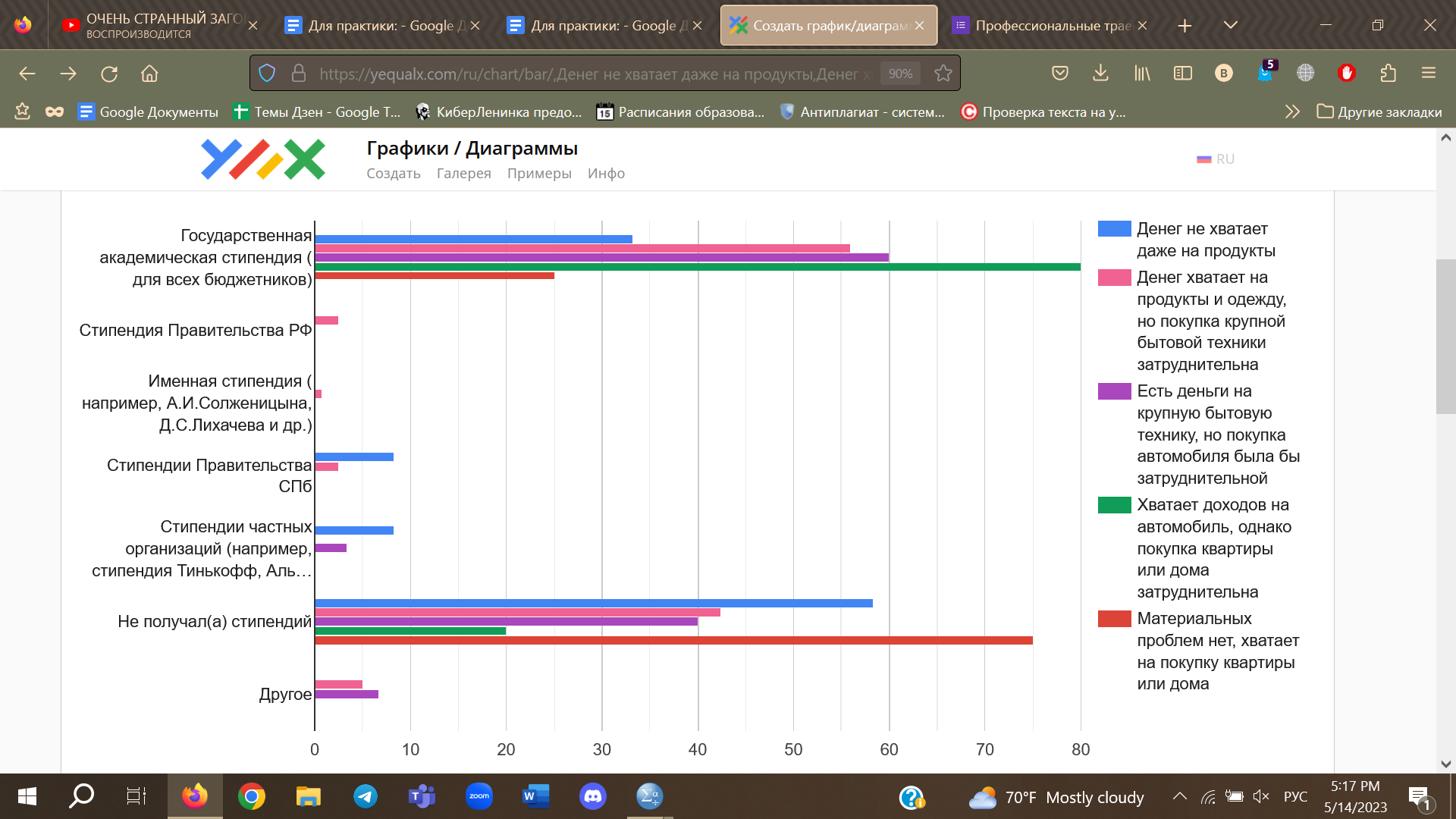 Рисунок 23.1. Материальное положение и престижность профессииРисунок 23.2 Материальное положение и прохождение практик и стажировокРисунок 23.3. Материальное положение и профессиональное развитиеРисунок 23.4. Материальное положение и влияние на выбор профессииРисунок 23.5. Материальное положение и стипендииРисунок 25.1. Значимость hard skills и профессиональное развитие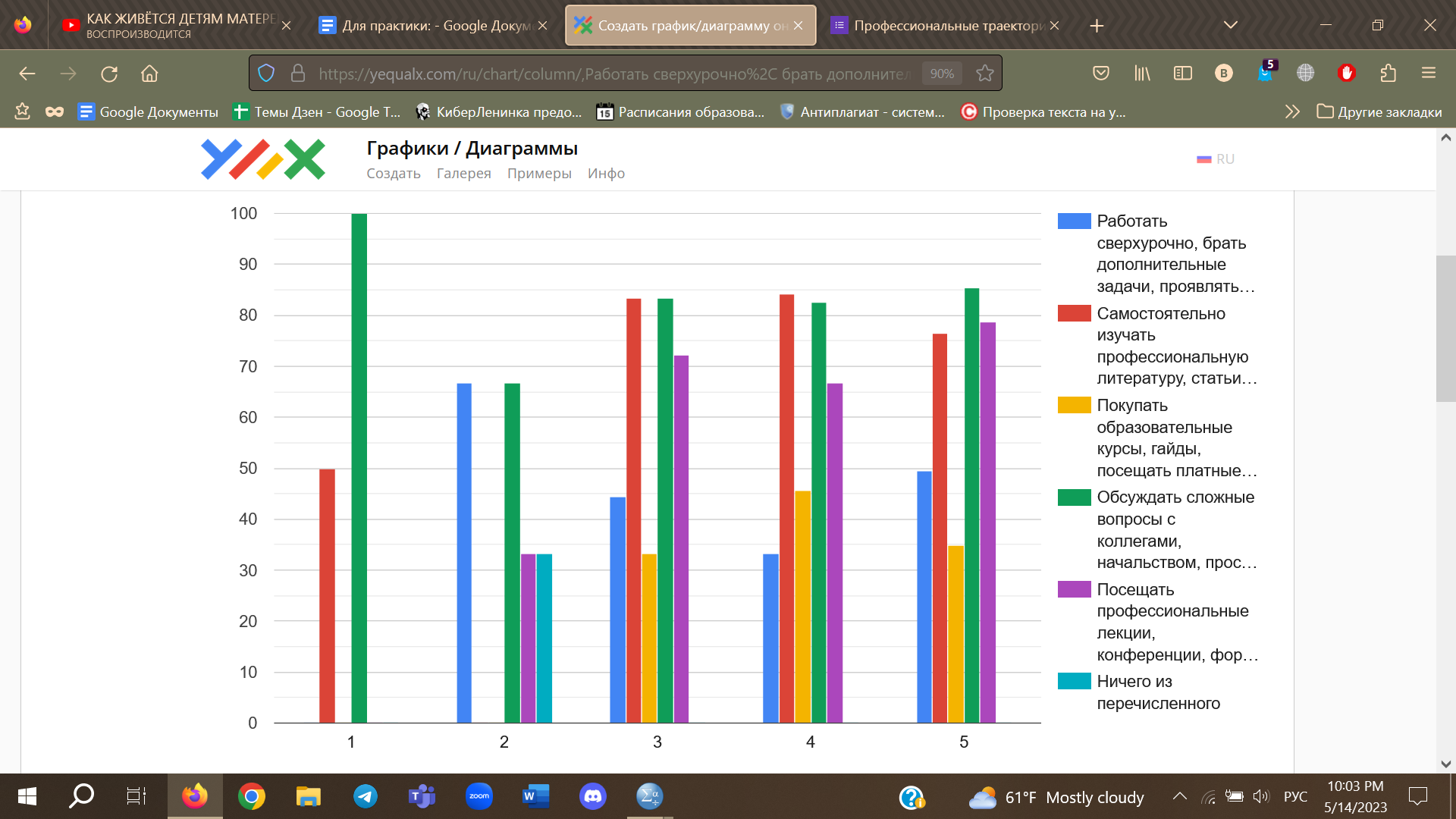 Рисунок 25.2. Значимость hard skills и негативное влияние на построение карьеры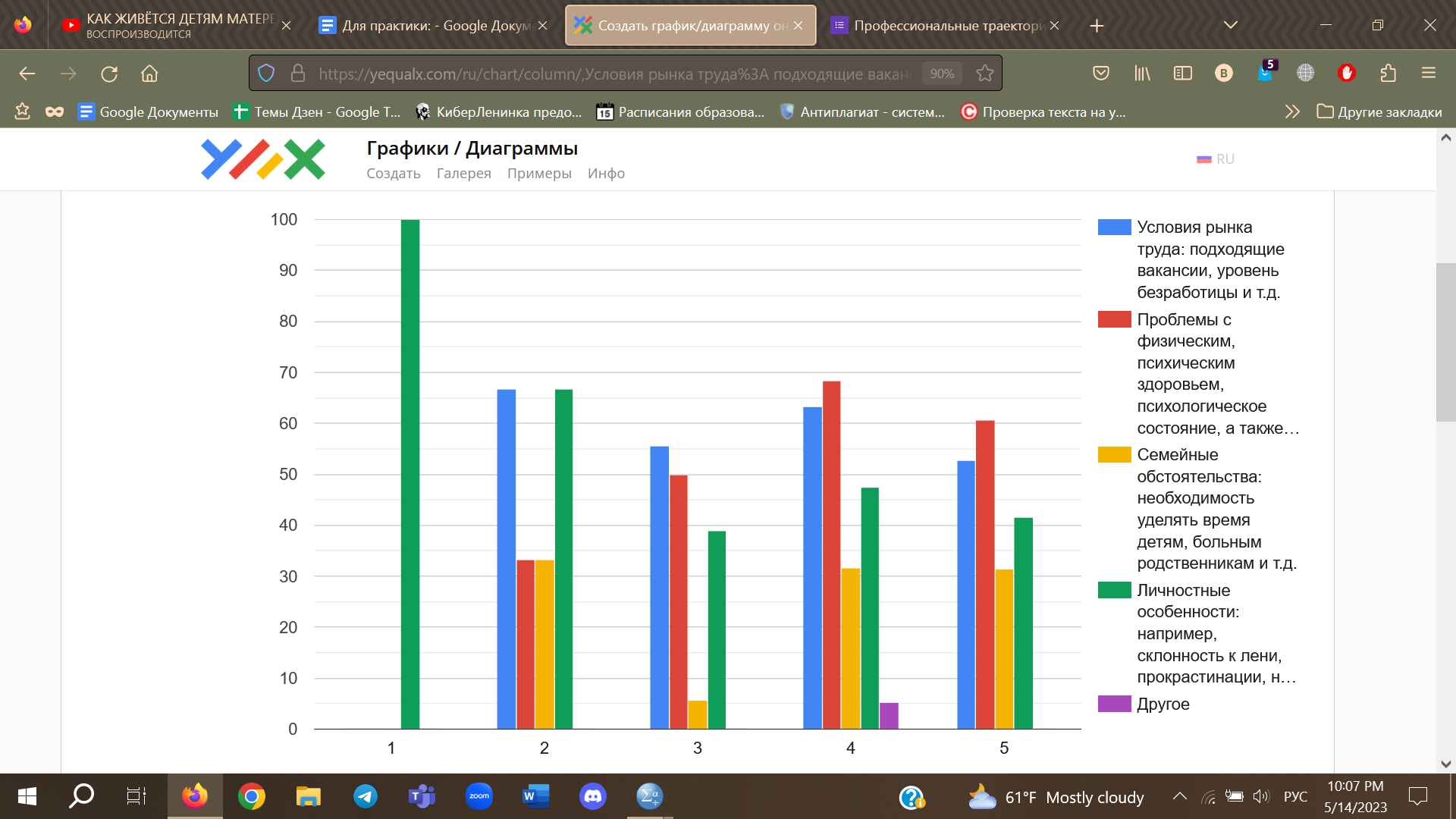 Рисунок 25.3. Профильное образование и влияние на выбор профессии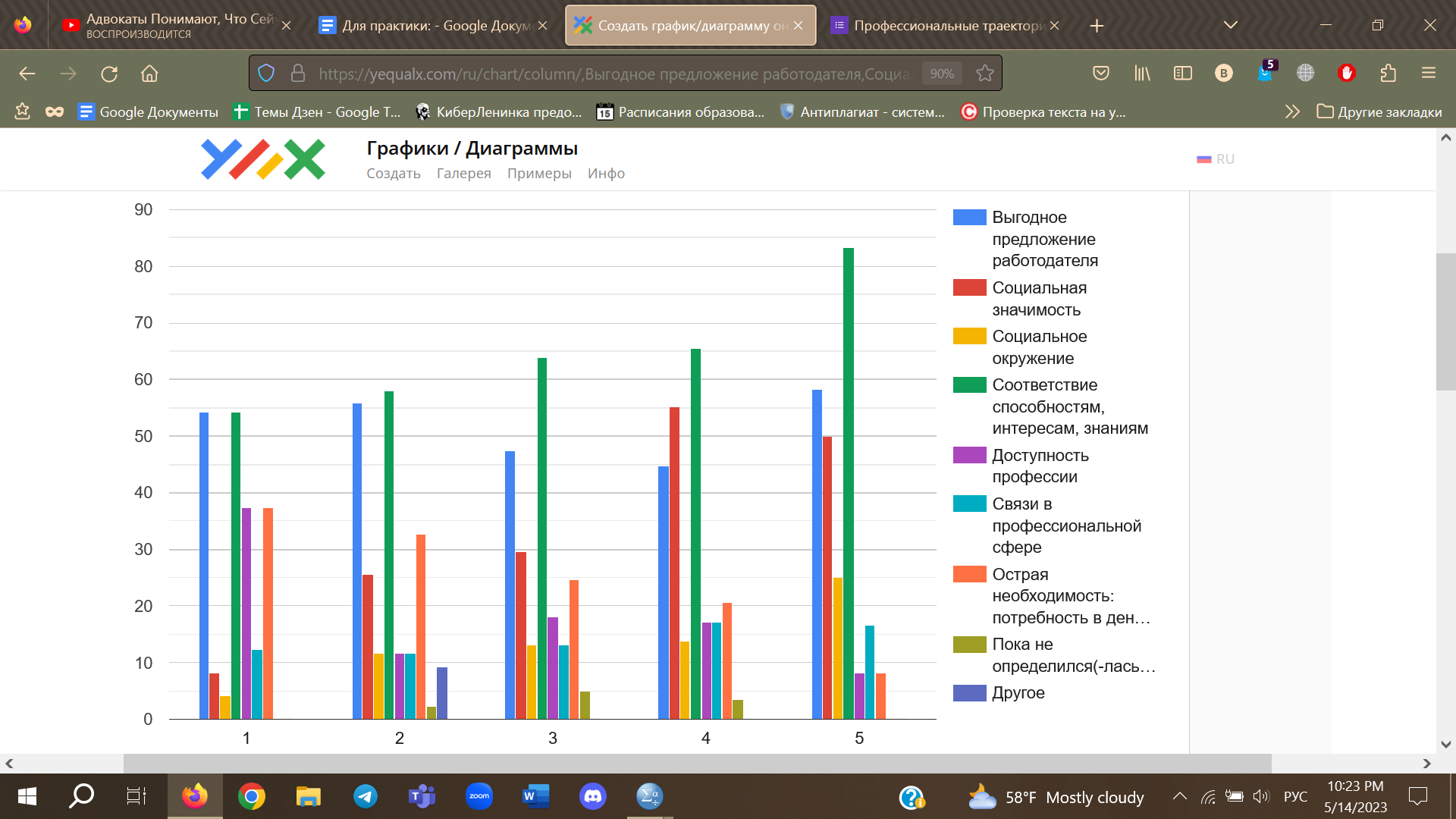 Рисунок 25.4. Профильное образование и негативное влияние на построение карьеры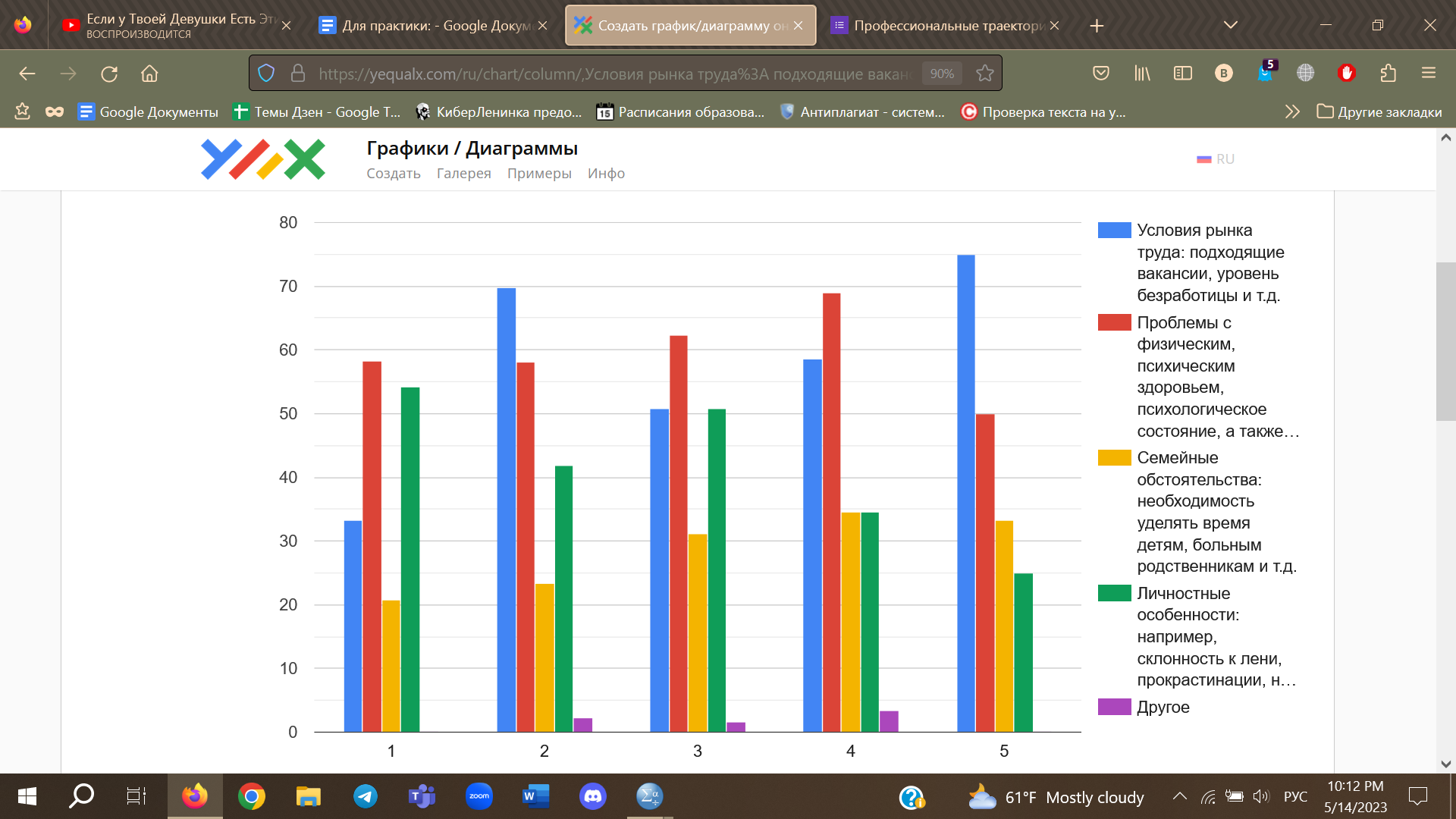 Рисунок 25.5. Готовность вкладывать силы в саморазвитие и профессиональное развитие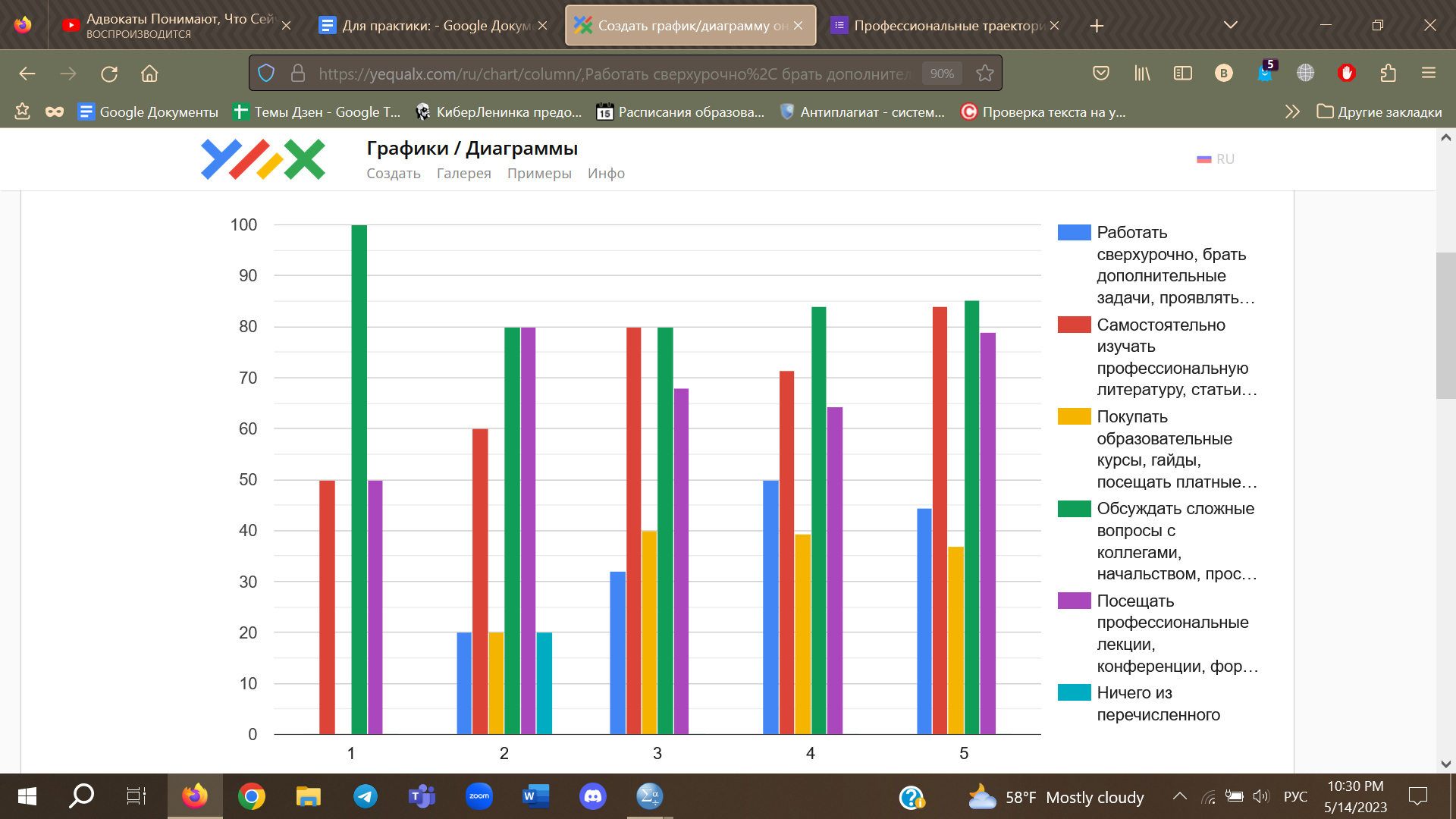 Рисунок 25.6. Готовность вкладывать силы в саморазвитие и влияние на выбор профессии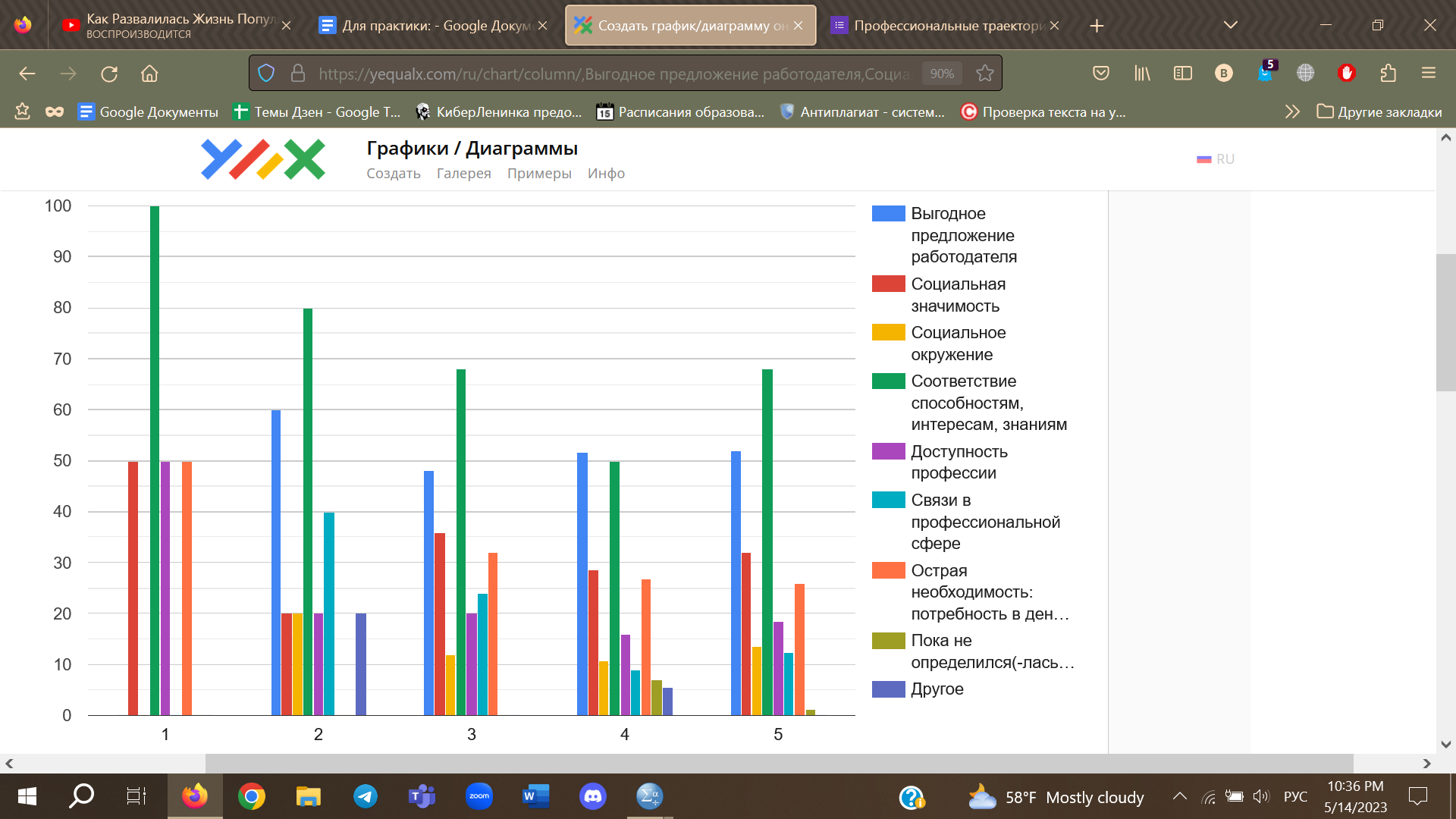 Рисунок 25.7. Наличие подходящих вакансий и негативное влияние на построение карьеры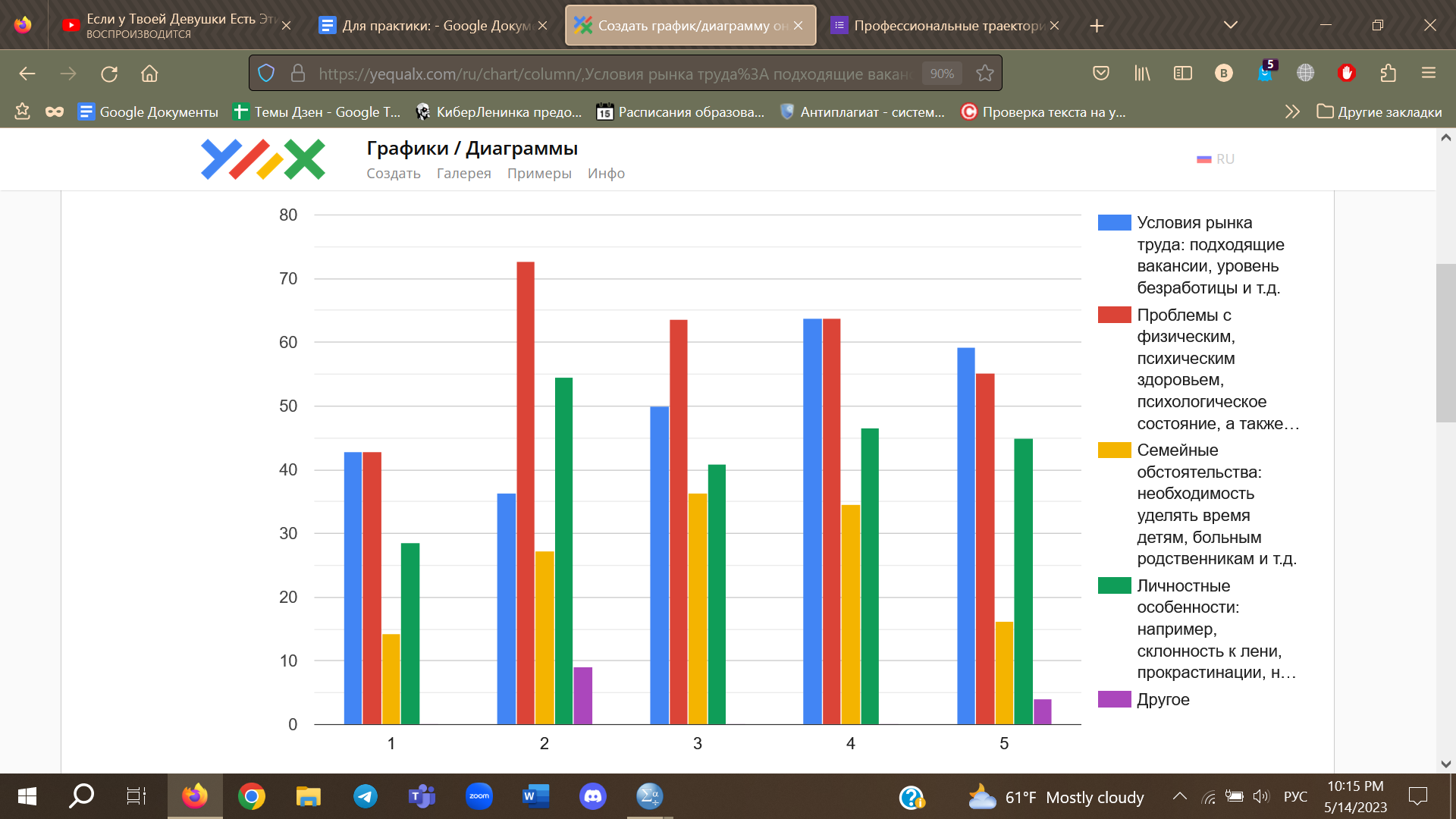 Рисунок 26.1. Олимпиада «Я — профессионал» и значимость прохождения практик и стажировок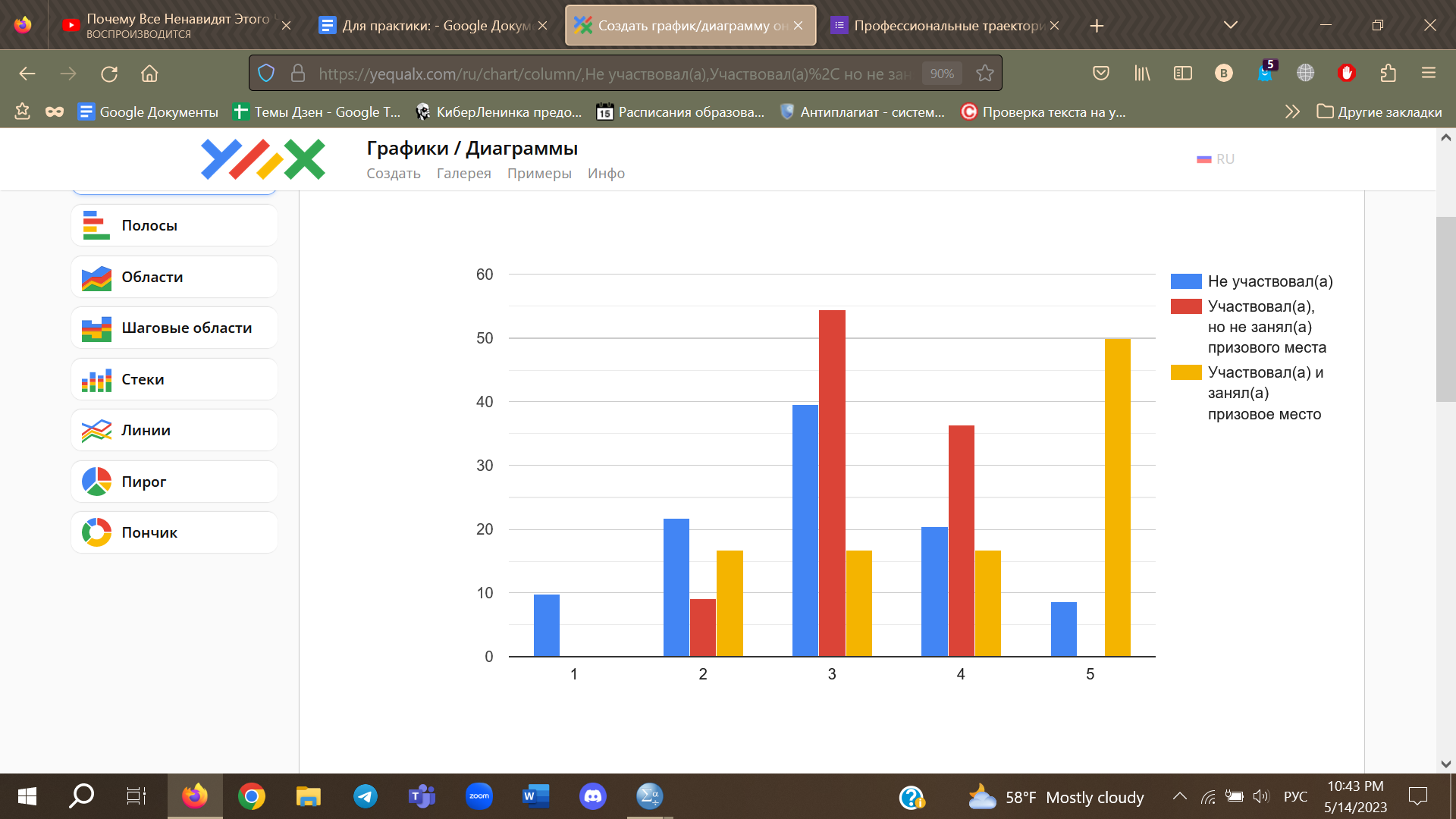 Рисунок 26.2. Олимпиада «Я — профессионал» и значимость участия в конкурсах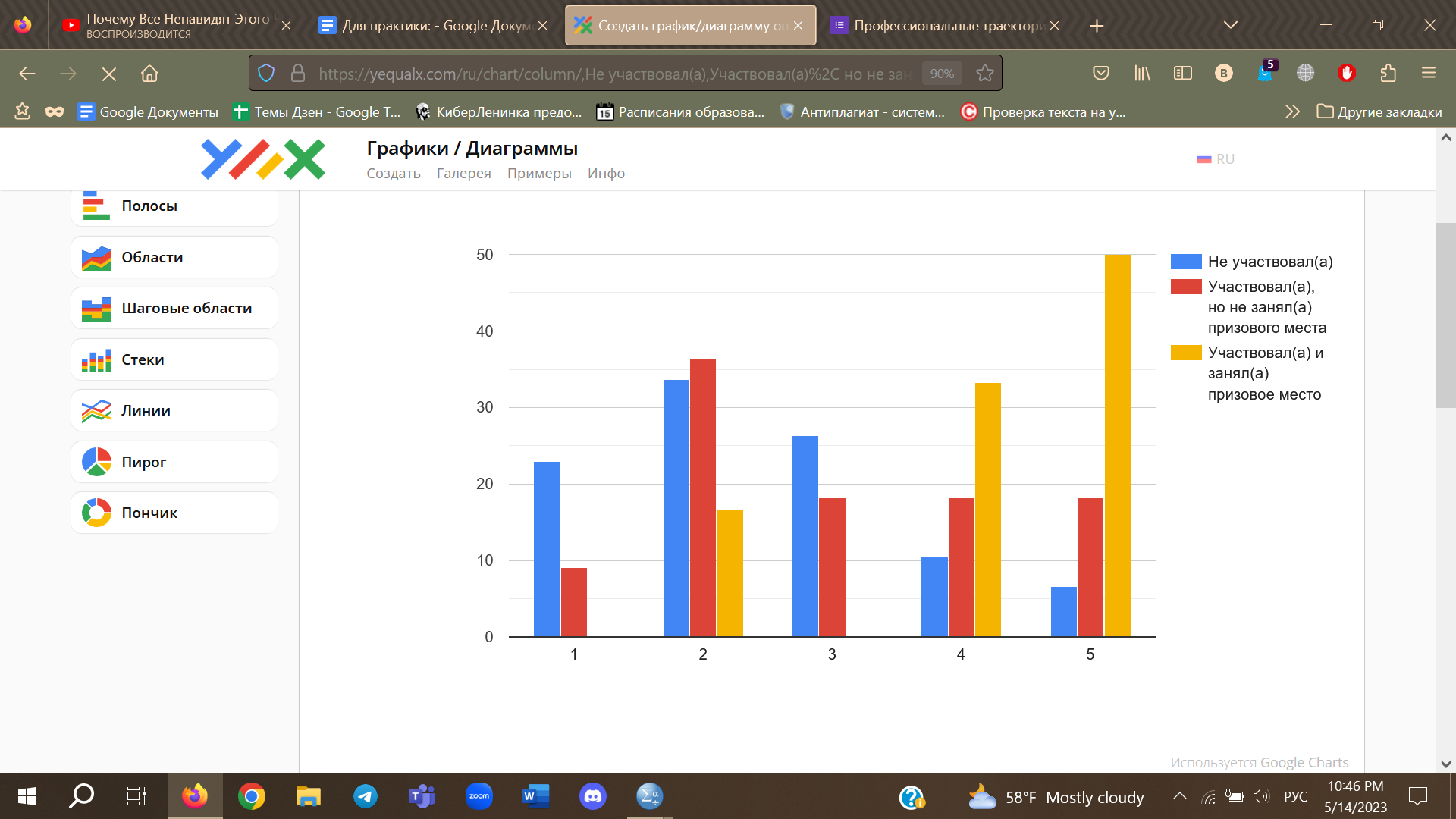 Рисунок 26.3. Конкурс «Твой ход» и  значимость прохождения практик и стажировок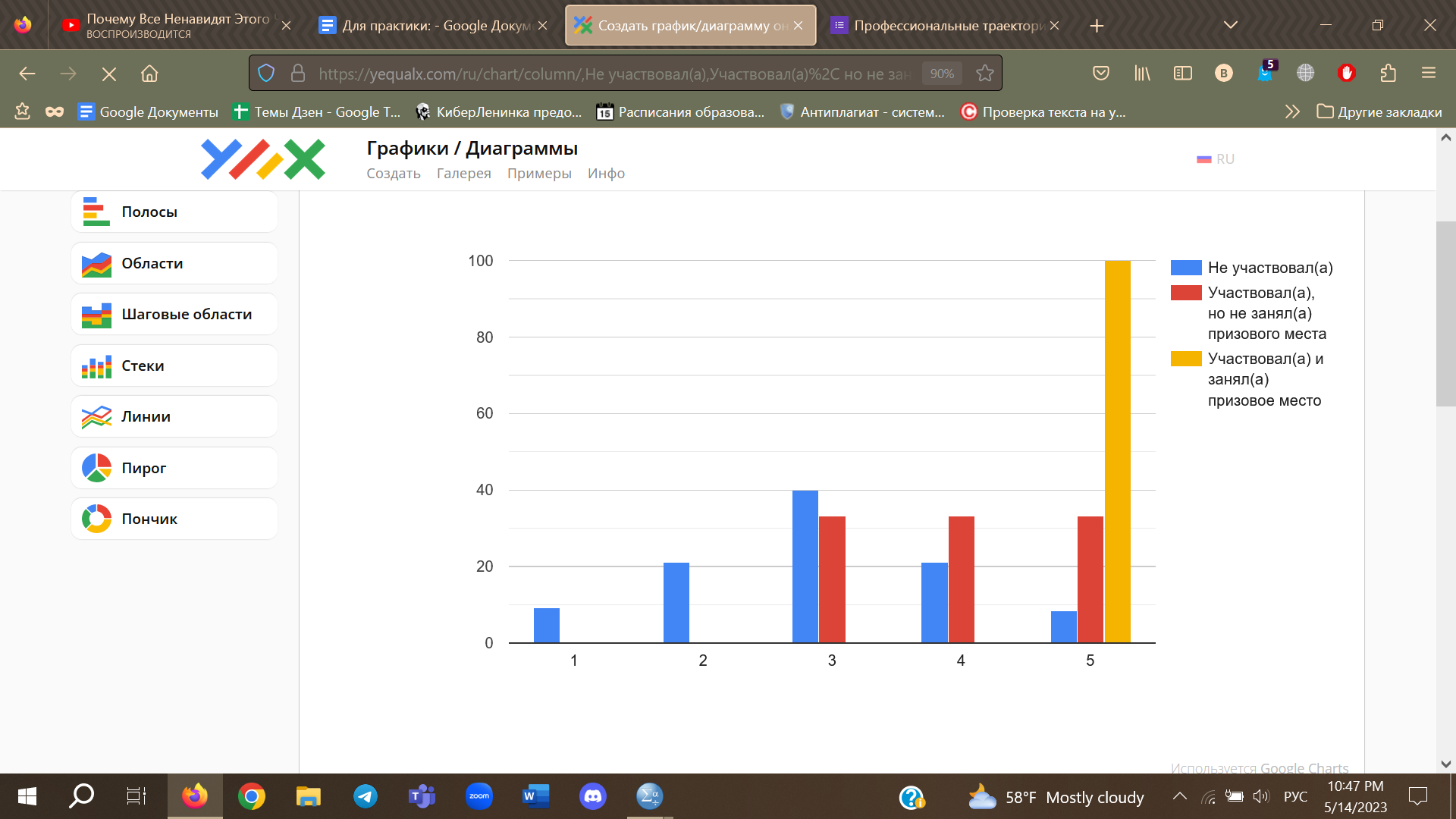 Рисунок 26.4. Конкурс «Твой ход» и значимость участия в конкурсах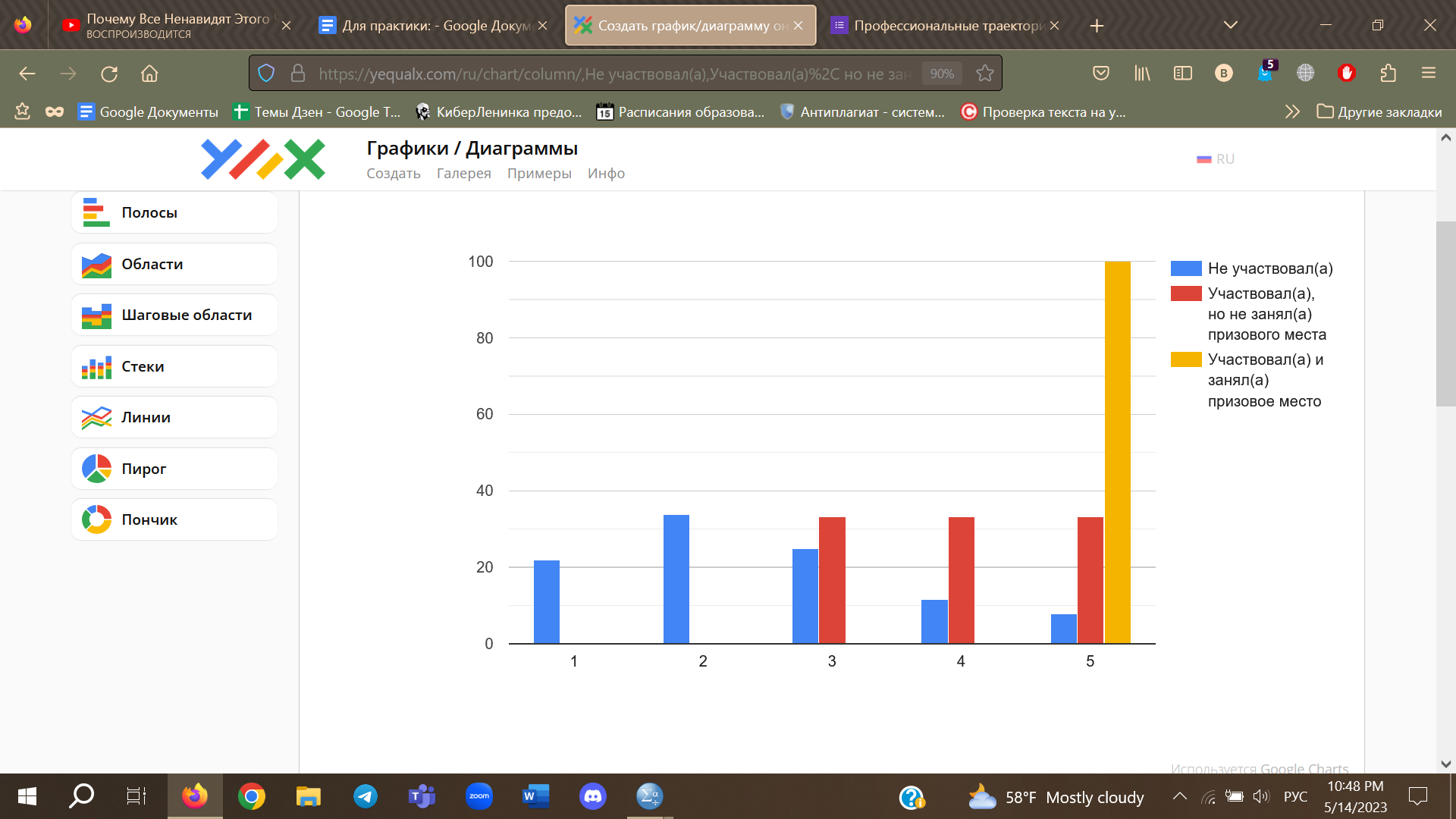 Рисунок 26.5. «Золотая стажировка» и значимость участия в конкурсах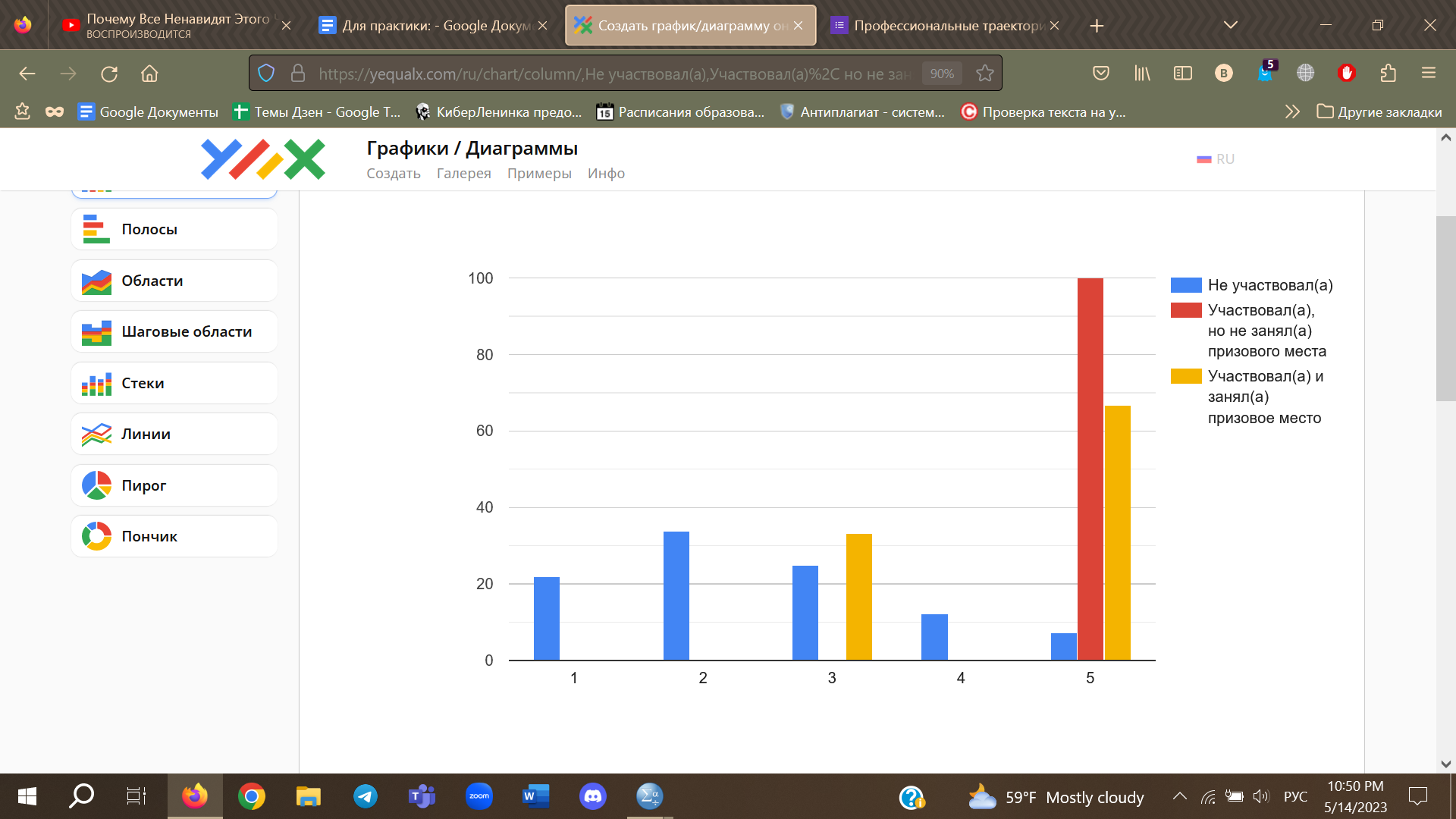 Рисунок 26.6. CASE-IN и значимость участия в конкурсах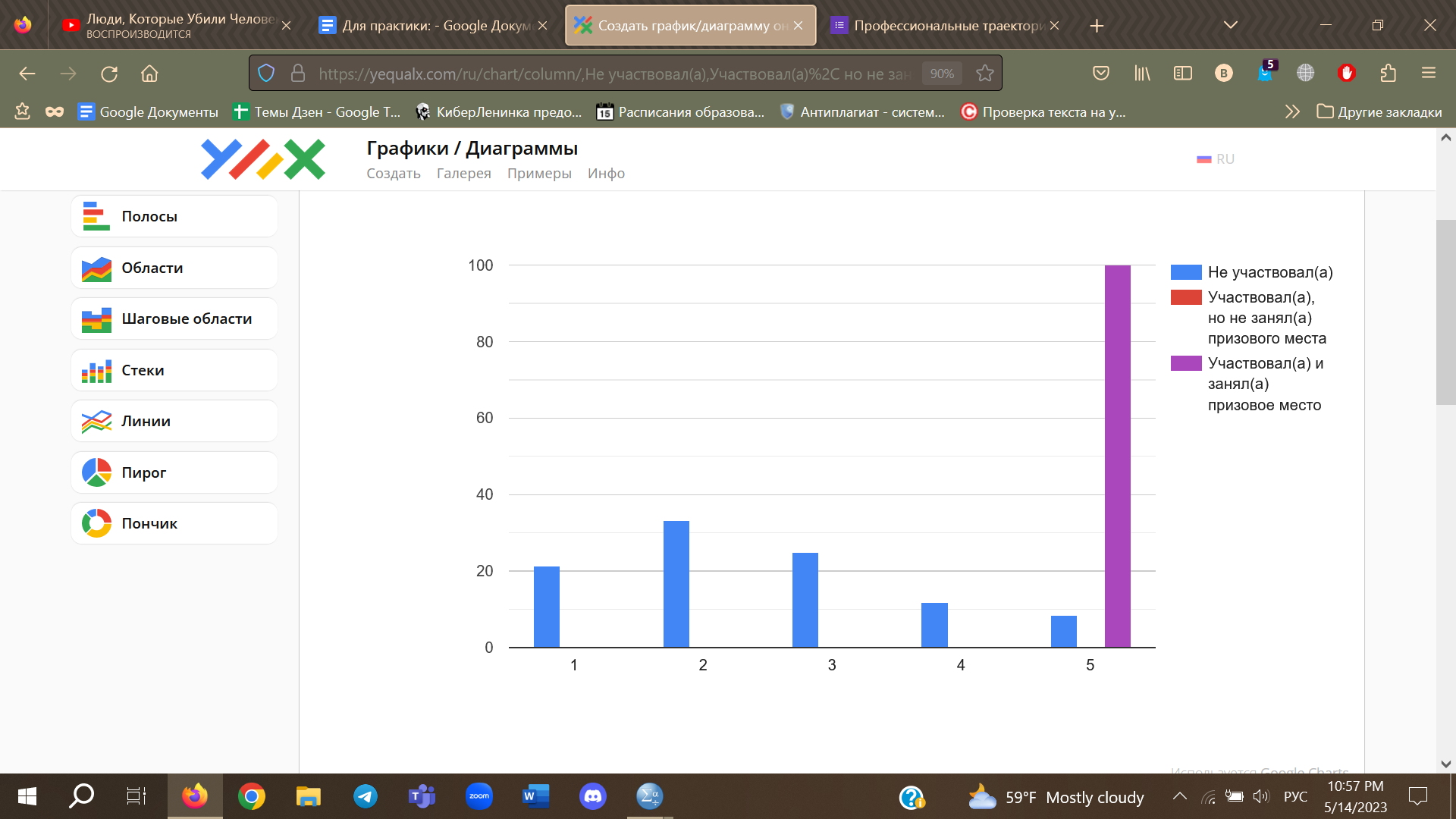 Рисунок 26.7. LeaderCup и значимость участия в конкурсах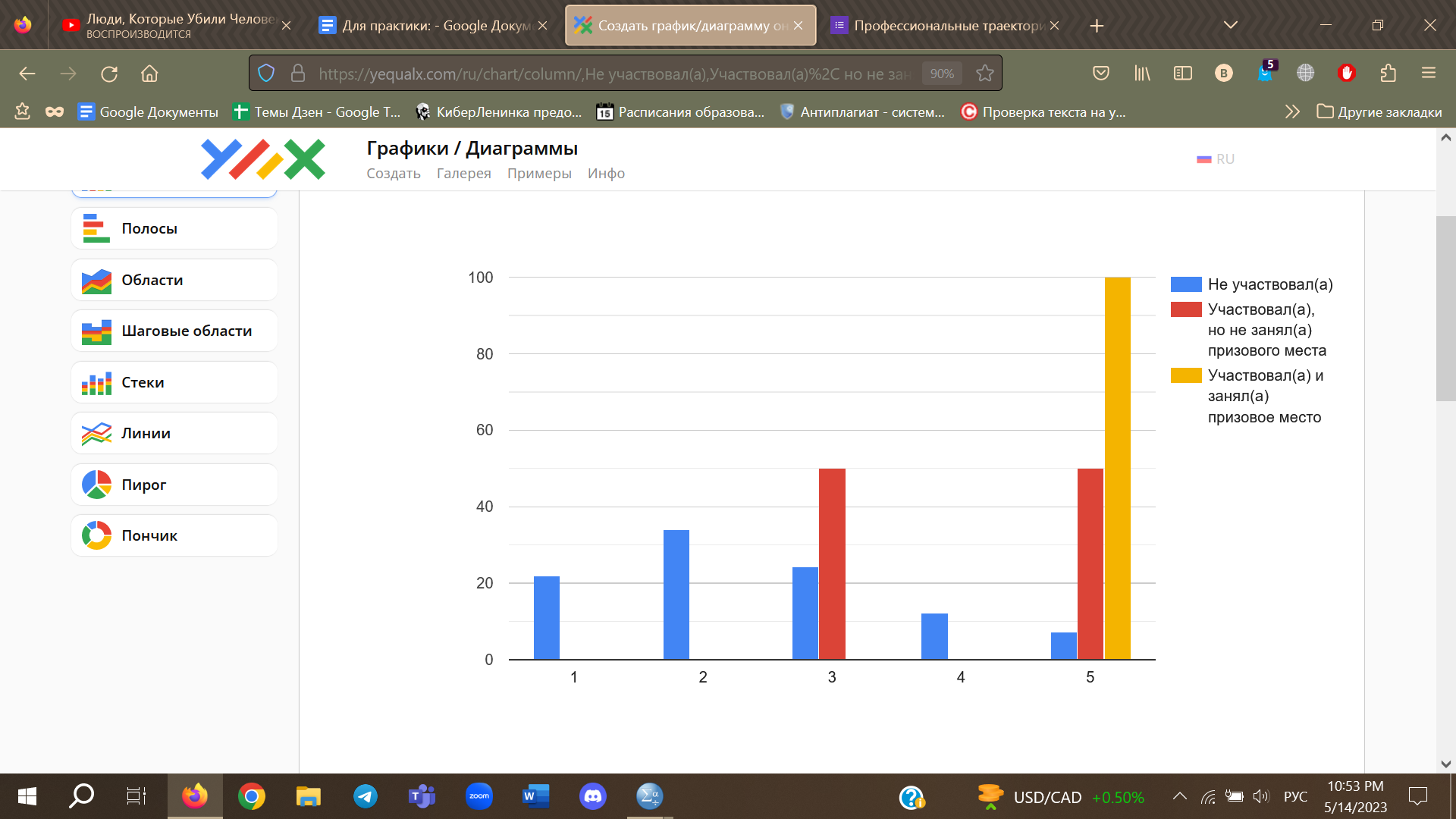 Рисунок 26.8. CupRussia и другие кейс-чемпионаты от Challenge и значимость прохождения практик и стажировок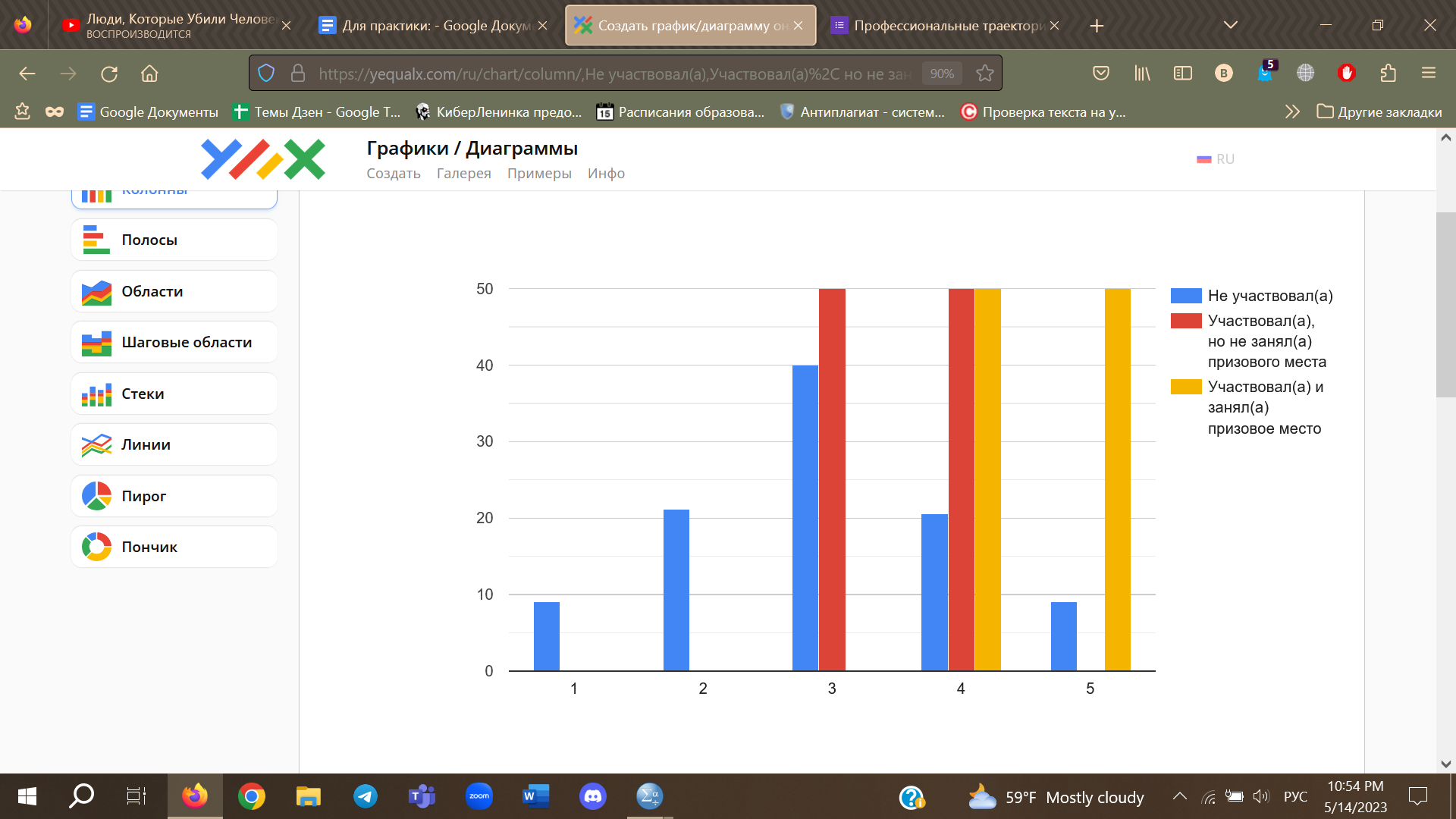 Рисунок 26.9. «Лидеры цифровой трансформации» и значимость прохождения практик и стажировок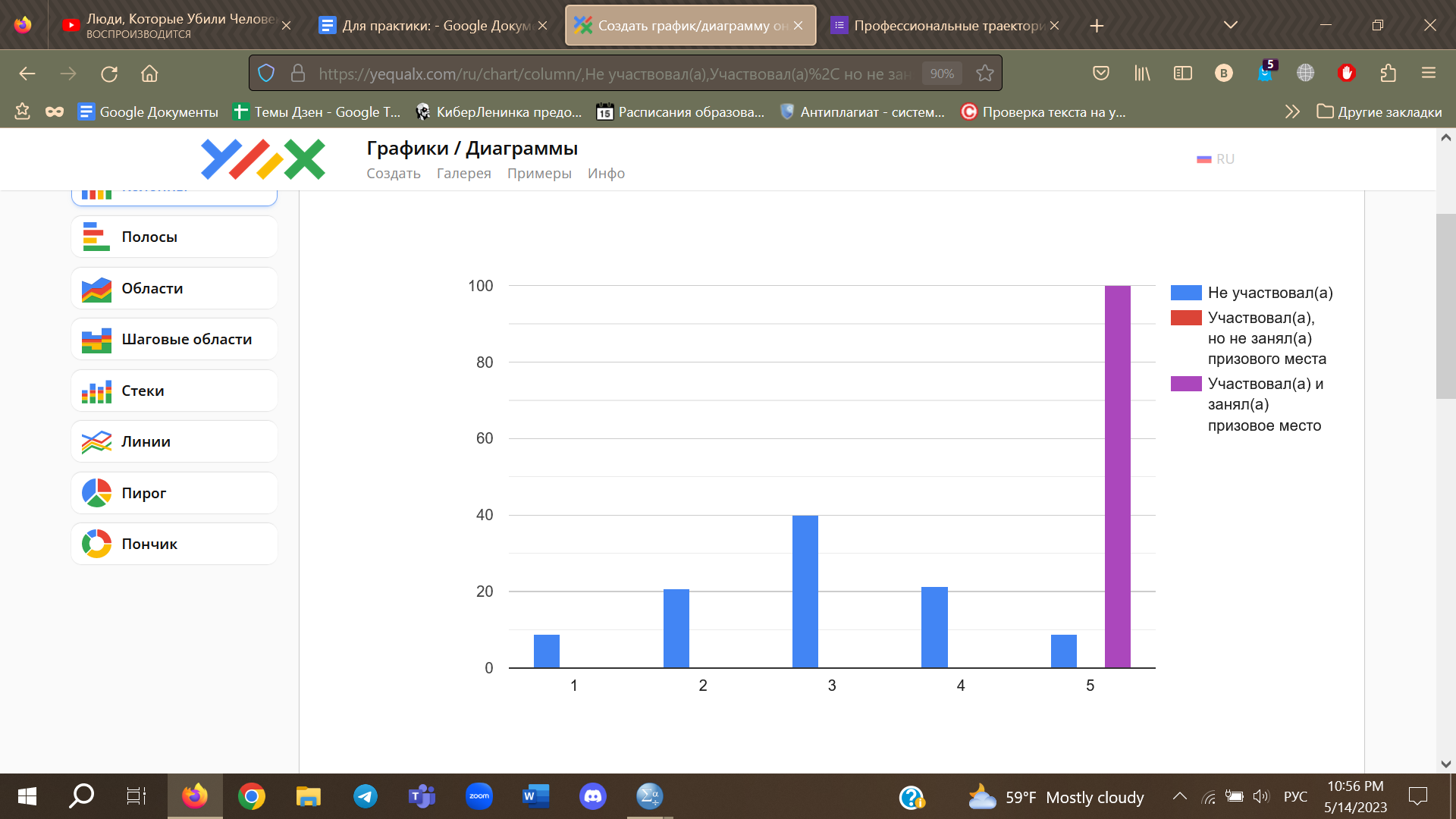 Рисунок 26.10. «Лидеры цифровой трансформации» и значимость участия в конкурсах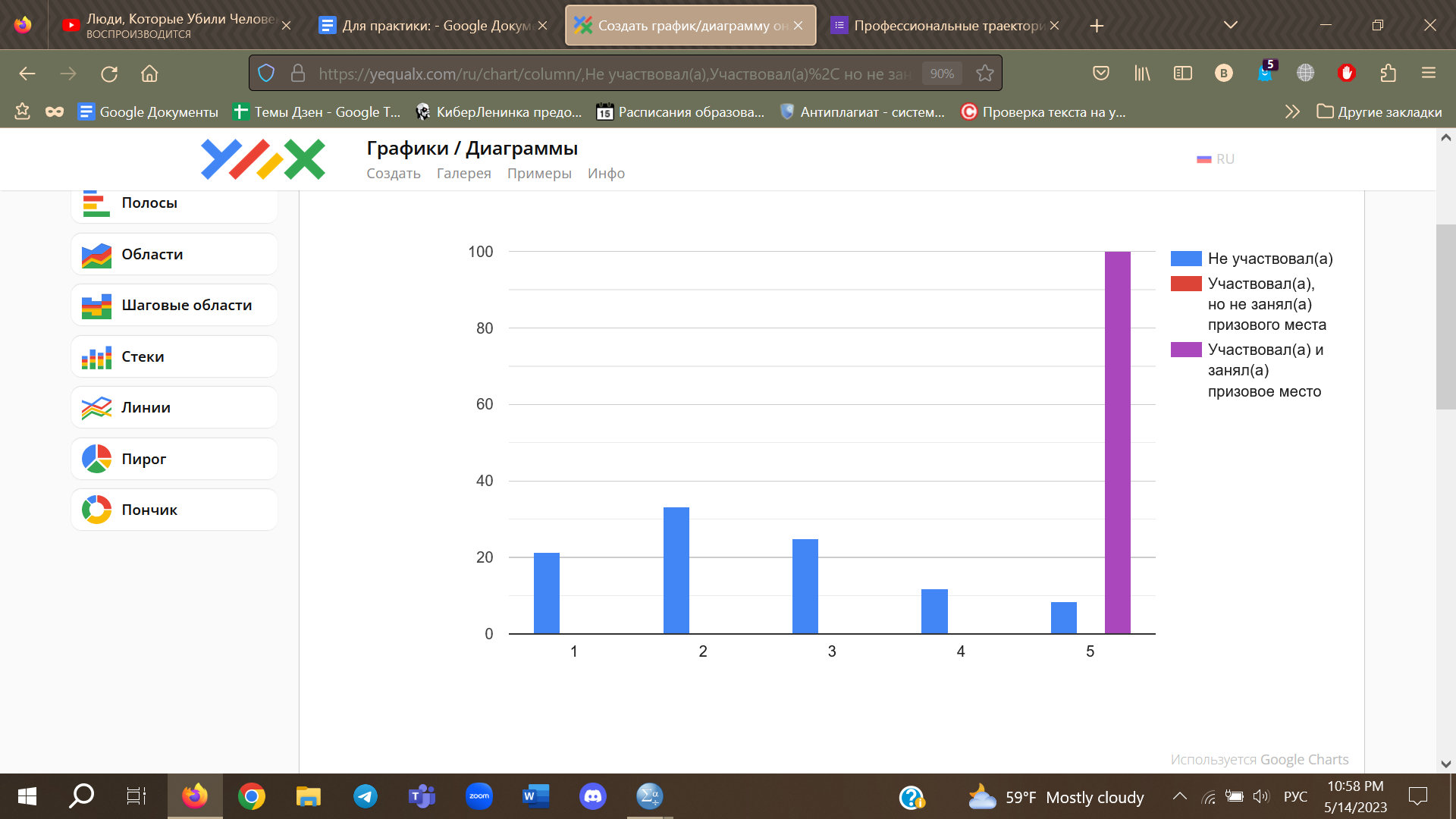 Рисунок 26.11. IT-хакатоны и значимость участия в конкурсах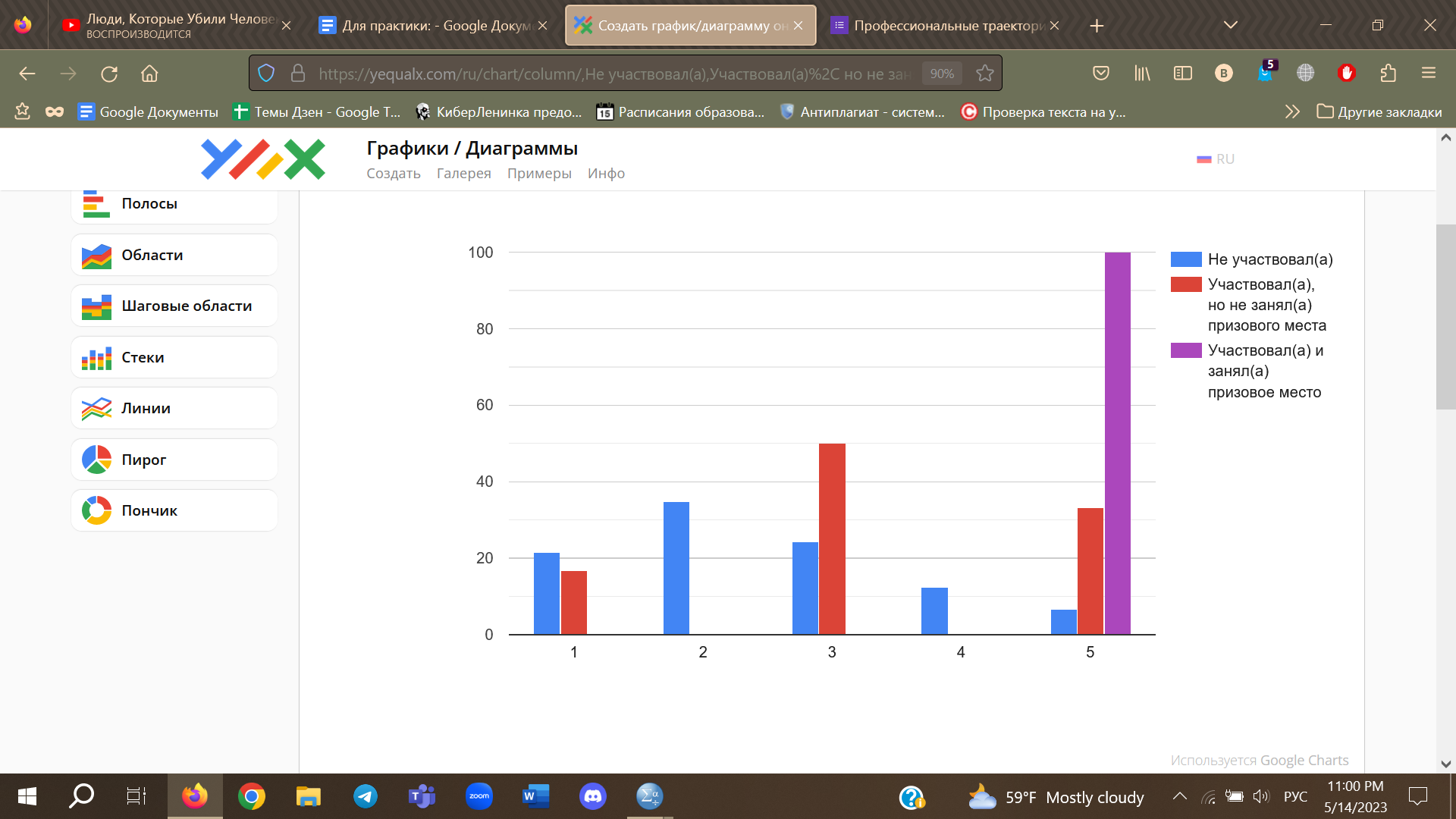 Рисунок 26.12. Олимпиады, конкурсы, кейс-чемпионаты и т.д вузов СПб и значимость участия в конкурсах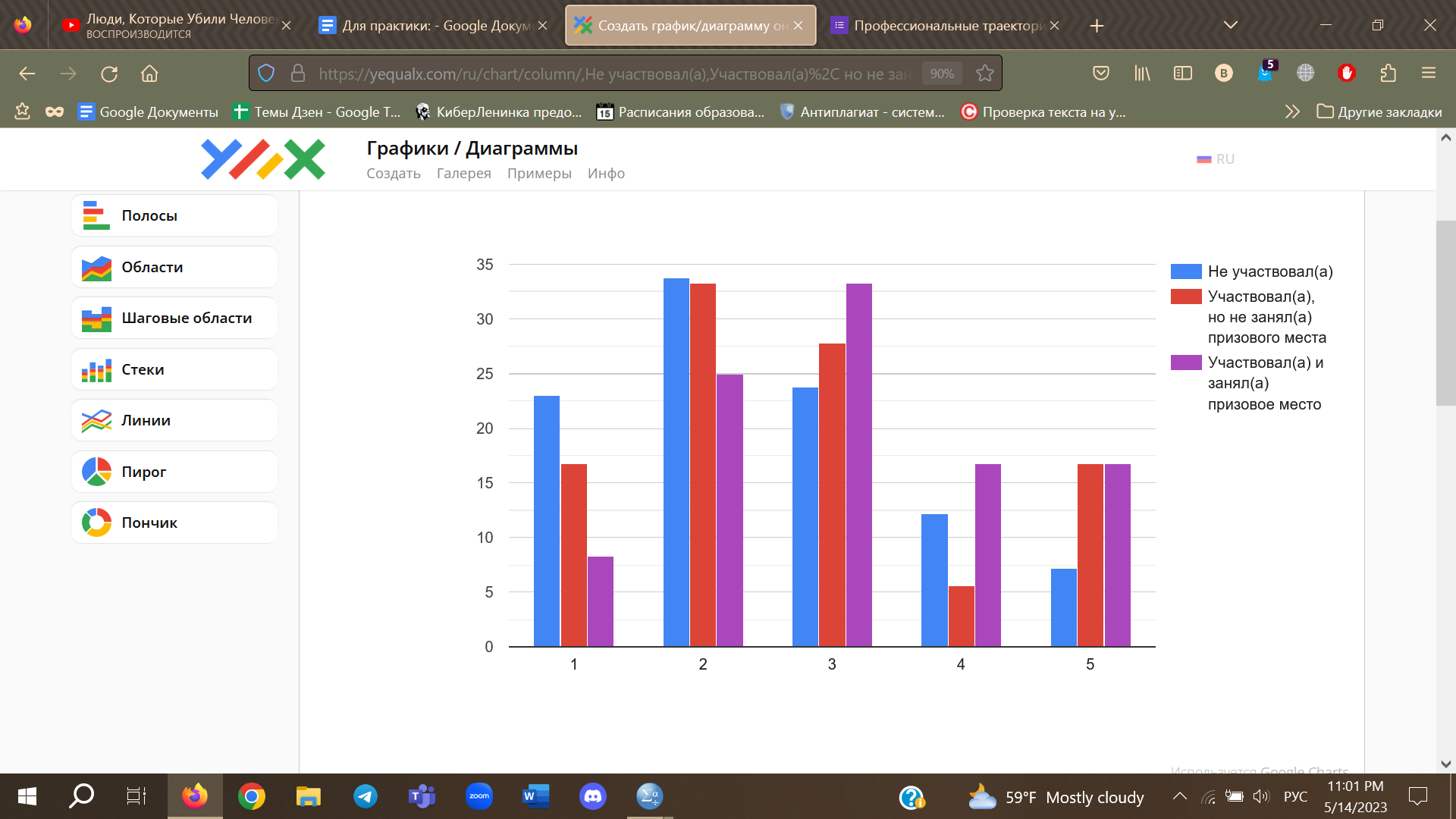 1 (не имеет значения)2345 (имеет решающее значение)7.1.Оплата труда7.2.График работы7.3.Возможность работать дистанционно7.4.Местоположение офиса7.5.Условия труда (безопасность, наличие оборудования и т.д.)7.6.Карьерные перспективы7.7.Получение знаний и навыков7.8.Престижность профессии7.10.Престижность компании7.11.Наличие ментора/наставника7.12.Атмосфера в коллективе1 (не имеет значения)2345 (имеет решающее значение)12.1.Знания, навыки, опыт (hard skills)12.2.Тайм-менеджмент, коммуникабельность, умение работать в команде (soft skills)12.3.Профильное образование в учебном заведении12.4.Готовность вкладывать силы в саморазвитие 12.5.Умение справляться с психологическими проблемами (выгорание, стресс и т.д.)12.6.Полезные связи и знакомства12.7.Наличие подходящих вакансий12.8.Прохождение практик и стажировок12.9.Участие в конкурсах, дающих шанс найти стажировку/работу (олимпиады, кейс-чемпионаты, хакатоны)Не участвовал(а)Участвовал(а), но не занял(а) призового местаУчаствовал(а) и занял(а) призовое место19.1.Олимпиада «Я — профессионал»19.2.Конкурс «Твой ход»19.3.«Золотая стажировка»19.4.CASE-IN19.5.«Начни игру»19.6.LeaderCup19.7.CupRussia и другие проекты от Challenge 19.8.Лидеры цифровой трансформации  19.9.IT-хакатоны19.10.Другие всероссийские олимпиады,  конкурсы, кейс-чемпионаты19.11.Олимпиады,  конкурсы, кейс-чемпионаты и т.д. вузов СПб18192021222324252627282930313334123.145.52514.814.311.16.327.328.612.52502528.600223.118.218.825.921.433.312.527.3012.500014.366.70330.827.337.525.932.133.318.827.342.937.50502514.3066.740012.518.510.70259.128.6025000033.3523.19.16.314.821.422.237.59.1037.550505042.933.3018192021222324252627282930313334109.103.710.711.16.30012.5050028.600215.402511.17.1012.5014.30002514.333.333.3315.445.55022.232.111.118.854.542.912.550505028.633.333.3446.227.32525.942.944.437.536.414.3252502528.633.333.3523.118.20377.133.3259.128.65025000001819202122232425262728293031333410003.7011.1000000000027.718.2253.717.911.10028.602502528.666.733.337.79.112.518.521.422.26.39.114.35025502528.633.30453.818.243.851.928.6062.554.528.612.50502528.6066.7530.854.518.822.232.155.631.336.428.637.55002514.30018192021222324252627282930313334109.1003.611.109.100250014.333.3027.79.1253.73.606.39.128.602550014.300323.127.318.829.62511.118.818.242.937.52502542.933.366.7446.218.26.333.342.933.32554.514.3500505014.333.30523.136.45033.32544.4509.114.312.52502514.3033.31819202122232425262728293031333417.79.100006.30002500000209.16.37.4011.109.114.3000042.933.30315.427.318.829.642.922.2259.157.137.55002514.333.333.3430.8018.829.628.622.22554.5037.501002542.933.333.3546.254.556.333.328.644.443.827.328.625250500033.31819202122232425262728293031333417.79.16.33.710.711.112.518.228.602550057.100223.118.231.37.410.711.16.318.228.612.5250014.366.70323.19.12570.436.744.431.327.328.62550505028.6033.3446.218.218.83.732.122.218.827.314.362.50025033.333.35045.518.814.810.711.131.39.10000250033.318192021222324252627282930313334123.1018.87.4011.112.518.242.9252550042.933.30215.427.318.811.121.433.312.59.1037.52550014.333.30338.527.318.859.346.422.243.836.442.912.5005042.933.366.7415.49.143.811.121.422.212.518.2012.55002500057.736.4011.110.711.118.818.214.312.500250033.3ДаВ зависимости от условийНет187.784.67.719081.818.22007525217.470.422.2222560.714.32333.344.422.2246.356.337.5259.163.627.326057.142.9272537.537.528050502905050300752531085.714.333033.366.734066.733.31819202122232425262728293031333410003.7000000250000020000011.109.10000014.300309.118.8010.711.112.59.142.912.5002514.3033.3446.218.22540.72555.643.854.514.350050014.3066.7553.872.756.355.664.322.243.827.342.937.575507557.110001819202122232425262728293031333410000000000000000209.103.7006.3014.3000014.300323.118.22511.13.6012.536.428.6252505028.633.30446.29.131.325.939.333.343.836.442.95050505014.333.333.3530.863.643.859.357.166.737.527.314.3252550042.933.366.71819202122232425262728293031333410003.700000025000002006.3000027.30000014.30030012.511.117.911.118.818.271.402502514.3033.3469.218.22518.55033.331.318.214.337.5002542.910033.3530.881.856.366.732.155.65036.414.362.5501005028.6033.318192021222324252627282930313334100000009.10000014.3002018.203.7000014.300025000323.19.1025.914.3018.80012.5002528.6033.3415.427.32529.642.933.331.345.557.137.5751002528.633.366.7561.545.57540.742.966.75045.528.6502502528.666.7018192021222324252627282930313334100003.606.3028.612.500014.333.30215.4018.811.17.111.16.3014.3000042.900315.418.231.322.221.411.137.518.2037.55050014.333.30438.59.118.829.635.711.12545.528.637.52550500033.3530.872.731.33732.166.72536.428.612.52505028.633.366.71819202122232425262728293031333417.706.33.73.611.112.59.114.302550014.366.733.327.79.118.825.921.411.118.818.242.937.52502528.633.30330.827.35040.735.766.737.536.428.65050505028.6066.7430.827.318.822.232.1031.336.414.3000014.300523.136.46.37.47.111.100012.5002514.300Получение новых компетенцийОтработка знаний и навыков на практикеПолучение опыта работыВозможность устроиться в компаниюВозможность завязать полезные знакомстваОсвоение основ профессииНе интересует прохождение стажировки1838.561.584.676.946.269.201954.572.781.827.354.572.718.22062.581.387.568.862.57502159.366.766.766.740.748.17.4227571.482.164.357.157.17.12377.833.355.666.766.755.602462.562.568.868.843.856.312.52545.536.472.763.618.254.59.12642.957.157.185.714.371.414.32737.55062.562.5257525287550751005050029500050500503010010050100757503157.171.428.657.1014.314.33366.766.733.366.733.366.733.33410066.766.733.3100330